CONCEJO MUNICIPALCONCEJO MUNICIPALCONCEJO MUNICIPALIDENTIFICACIONIDENTIFICACIONIDENTIFICACIONNombre del Cargo:Nombre del Cargo:Concejales Regidores propietarios y suplentes. Código del cargo:Código del cargo:01010001Naturaleza:Naturaleza:Dirección superior.Dependencia Jerárquica:Dependencia Jerárquica:NingunaUnidades bajo su mando o dependencia:Unidades bajo su mando o dependencia:Comisiones Municipales y exigidas de leyUnidades bajo su mando o dependencia:Unidades bajo su mando o dependencia:Sindicatura MunicipalUnidades bajo su mando o dependencia:Unidades bajo su mando o dependencia:Secretaria MunicipalUnidades bajo su mando o dependencia:Unidades bajo su mando o dependencia:Auditoría Externa e InternaUnidades bajo su mando o dependencia:Unidades bajo su mando o dependencia:Despacho Municipal OBJETIVO:OBJETIVO:OBJETIVO:Ejercer liderazgo en la Gestión del municipio regulando las materias de su competencia y la prestación de servicios por medio de ordenanzas, reglamentos y acuerdos para el logro de una regulación y conducción en la administración municipal, que garantice la prestación de servicios y la participación de la ciudadanía.Ejercer liderazgo en la Gestión del municipio regulando las materias de su competencia y la prestación de servicios por medio de ordenanzas, reglamentos y acuerdos para el logro de una regulación y conducción en la administración municipal, que garantice la prestación de servicios y la participación de la ciudadanía.Ejercer liderazgo en la Gestión del municipio regulando las materias de su competencia y la prestación de servicios por medio de ordenanzas, reglamentos y acuerdos para el logro de una regulación y conducción en la administración municipal, que garantice la prestación de servicios y la participación de la ciudadanía.DESCRIPCION GENERAL:DESCRIPCION GENERAL:DESCRIPCION GENERAL:Constituye  la  autoridad  máxima  del Municipio, está integrado por un alcalde, un síndico, regidores propietarios y  suplentes elegidos por la población del Municipio.Constituye  la  autoridad  máxima  del Municipio, está integrado por un alcalde, un síndico, regidores propietarios y  suplentes elegidos por la población del Municipio.Constituye  la  autoridad  máxima  del Municipio, está integrado por un alcalde, un síndico, regidores propietarios y  suplentes elegidos por la población del Municipio.FUNCIONESFUNCIONESFUNCIONES1Las principales funciones se encuentran normadas en los artículos 30 y 53 del Código Municipal.Las principales funciones se encuentran normadas en los artículos 30 y 53 del Código Municipal.2Emitir los acuerdos de constitución y participación en las sociedades a que se refiere el artículo 18 del Código Municipal. Emitir los acuerdos de constitución y participación en las sociedades a que se refiere el artículo 18 del Código Municipal. 3Mantener permanentemente informados a los ciudadanos por medio de la rendición de cuentas de forma periódica.Mantener permanentemente informados a los ciudadanos por medio de la rendición de cuentas de forma periódica.4Gestionar y coordinar acciones y procesos con las instituciones públicas y privadas que promuevan el desarrollo local por medio de la Unidad de Gestión Internacional y Nacional, así como otras involucradas.Gestionar y coordinar acciones y procesos con las instituciones públicas y privadas que promuevan el desarrollo local por medio de la Unidad de Gestión Internacional y Nacional, así como otras involucradas.5Llevar al día, mediante registros adecuados, el inventario de los bienes del Municipio y dar cumplimiento a lo establecido en las normativas legales (ART. 31, numeral 1 del Código Municipal hasta el numeral 12)Llevar al día, mediante registros adecuados, el inventario de los bienes del Municipio y dar cumplimiento a lo establecido en las normativas legales (ART. 31, numeral 1 del Código Municipal hasta el numeral 12)6Emitir los acuerdos de creación de fundaciones, asociaciones, empresas municipales y otras entidades encargadas de realizar actuaciones de carácter local, así como la aprobación de sus respectivos estatutos.Emitir los acuerdos de creación de fundaciones, asociaciones, empresas municipales y otras entidades encargadas de realizar actuaciones de carácter local, así como la aprobación de sus respectivos estatutos.7Formular y aprobar las políticas, planes y programas inherentes a la carrera administrativa (ART. 15 Ley de la Carrera Administrativa Municipal)Formular y aprobar las políticas, planes y programas inherentes a la carrera administrativa (ART. 15 Ley de la Carrera Administrativa Municipal)8Aprobar la programación de la ejecución física y financiera del presupuesto especificando, entre otros aspectos, los compromisos y desembolsos máximos que podrán contraer o efectuar para cada trimestre del ejercicio presupuestario (ART. 83 del Código Municipal)Aprobar la programación de la ejecución física y financiera del presupuesto especificando, entre otros aspectos, los compromisos y desembolsos máximos que podrán contraer o efectuar para cada trimestre del ejercicio presupuestario (ART. 83 del Código Municipal)9Legislar dentro del municipio de San Pedro Perulapán, de acuerdo al marco legal vigente, sobre aspectos vinculados al desarrollo local del municipioLegislar dentro del municipio de San Pedro Perulapán, de acuerdo al marco legal vigente, sobre aspectos vinculados al desarrollo local del municipio10Cumplir y hacer cumplir las demás atribuciones que le señalan las leyes, ordenanzas y reglamentos  (ART. 31, numeral 13 del Código Municipal)Cumplir y hacer cumplir las demás atribuciones que le señalan las leyes, ordenanzas y reglamentos  (ART. 31, numeral 13 del Código Municipal)RELACIONESRELACIONESRELACIONESINTERNASINTERNASCon toda las unidades de la estructura organizativa de la MunicipalidadEXTERNASEXTERNASCon diversas instituciones del órgano ejecutivo, ONG´S, organismos internacionales y alcaldías de orden internacional como nacionales.PERFIL DEL PUESTOPERFIL DEL PUESTOPERFIL DEL PUESTONIVEL ACADEMICONIVEL ACADEMICONIVEL ACADEMICOCredencial Emitida por el TSECredencial Emitida por el TSECredencial Emitida por el TSEHABILIDADES Y COMPETENCIASHABILIDADES Y COMPETENCIASHABILIDADES Y COMPETENCIASProactivo, pensamiento estratégico, Ética Profesional, Conocimiento de normativas municipales de preferenciaProactivo, pensamiento estratégico, Ética Profesional, Conocimiento de normativas municipales de preferenciaProactivo, pensamiento estratégico, Ética Profesional, Conocimiento de normativas municipales de preferenciaEXPERIENCIA PREVIAEXPERIENCIA PREVIAEXPERIENCIA PREVIANo aplicaNo aplicaNo aplicaSINDICATURA MUNICIPALSINDICATURA MUNICIPALSINDICATURA MUNICIPALIDENTIFICACIONIDENTIFICACIONIDENTIFICACIONNombre del Cargo:Nombre del Cargo:Síndico Municipal.Código de la Unidad:Código de la Unidad:0102Código del Cargo:Código del Cargo:01020001Naturaleza:Naturaleza:Técnico, fiscalización y asesoría.Dependencia Jerárquica:Dependencia Jerárquica:Concejo Municipal.Unidades bajo su mando:Unidades bajo su mando:NingunaOBJETIVO:OBJETIVO:OBJETIVO:Asesorar al Concejo en todo lo relativo a aspectos legales, técnicos,  normativos  y  ejercer  la  procuración y fiscalización  de las finanzas municipales.Asesorar al Concejo en todo lo relativo a aspectos legales, técnicos,  normativos  y  ejercer  la  procuración y fiscalización  de las finanzas municipales.Asesorar al Concejo en todo lo relativo a aspectos legales, técnicos,  normativos  y  ejercer  la  procuración y fiscalización  de las finanzas municipales.DESCRIPCION GENERAL:DESCRIPCION GENERAL:DESCRIPCION GENERAL:Forma parte del Concejo Municipal, realiza funciones de fiscalización y de representación judicial y extrajudicial de la municipalidad.
Corresponsable  con  el alcalde y  los  demás
regidores que forman el Concejo, en la administración del municipio.Forma parte del Concejo Municipal, realiza funciones de fiscalización y de representación judicial y extrajudicial de la municipalidad.
Corresponsable  con  el alcalde y  los  demás
regidores que forman el Concejo, en la administración del municipio.Forma parte del Concejo Municipal, realiza funciones de fiscalización y de representación judicial y extrajudicial de la municipalidad.
Corresponsable  con  el alcalde y  los  demás
regidores que forman el Concejo, en la administración del municipio.FUNCIONESFUNCIONESFUNCIONES1Fiscalizar y Verificar el cumplimiento de los aspectos legales en todos los asuntos acordados, en tanto a operaciones, transacciones, financieras y económica que realice la municipalidad, dar cumplimiento a lo dispuesto en el Articulo 51 del Código Municipal en lo que se refiere a las funciones a ejercer para el cargo.Fiscalizar y Verificar el cumplimiento de los aspectos legales en todos los asuntos acordados, en tanto a operaciones, transacciones, financieras y económica que realice la municipalidad, dar cumplimiento a lo dispuesto en el Articulo 51 del Código Municipal en lo que se refiere a las funciones a ejercer para el cargo.2Examinar y dar, de acuerdo a la ley, el Vo. Bo. a los egresos municipales, proponiendo al Concejo Municipal las medidas para evitar inversiones ilegales o abusos en el manejo de los recursos del municipio Examinar y dar, de acuerdo a la ley, el Vo. Bo. a los egresos municipales, proponiendo al Concejo Municipal las medidas para evitar inversiones ilegales o abusos en el manejo de los recursos del municipio 3Proponer al concejo medidas para evitar inversiones ilegales o abusos en el manejo de los recursos del municipio.Proponer al concejo medidas para evitar inversiones ilegales o abusos en el manejo de los recursos del municipio.4Velar porque los contratos que celebre la municipalidad se ajusten a las prescripciones legales y a los acuerdos emitidos por el Concejo.Velar porque los contratos que celebre la municipalidad se ajusten a las prescripciones legales y a los acuerdos emitidos por el Concejo.5Ejercer la Procuración en los asuntos propios del municipio a que pertenece, pudiendo en consecuencia, intervenir en los juicios en defensa de los bienes de los intereses del municipio, en lo relacionado con los bienes, derechos y obligaciones municipales conforme a la Ley y a las instrucciones del Concejo.Ejercer la Procuración en los asuntos propios del municipio a que pertenece, pudiendo en consecuencia, intervenir en los juicios en defensa de los bienes de los intereses del municipio, en lo relacionado con los bienes, derechos y obligaciones municipales conforme a la Ley y a las instrucciones del Concejo.6Mantener  Actualizado  los  registros  de  propiedad  de inmuebles y dar seguimiento a los mismos respecto de su legalidad jurídica.Mantener  Actualizado  los  registros  de  propiedad  de inmuebles y dar seguimiento a los mismos respecto de su legalidad jurídica.7Sugerir en coordinación con la unidad jurídica las políticas para formular instrumentos jurídicos y para modificarlos cuando afecte a la municipalidad.Sugerir en coordinación con la unidad jurídica las políticas para formular instrumentos jurídicos y para modificarlos cuando afecte a la municipalidad.RELACIONESRELACIONESRELACIONESINTERNASINTERNASMiembros del Concejo Municipal, Tesorería, Auditor Interno, unidad jurídica y Alcalde: Para su asesoramiento en el cumplimiento de Código Municipal. Examinar y monitorear la legalidad de los actos municipales.EXTERNASEXTERNASInstituciones Públicas, privadas y otras instituciones como ONG´S, en las que tenga que ejercer la representación del Concejo Municipal.PERFIL DEL PUESTOPERFIL DEL PUESTOPERFIL DEL PUESTONIVEL ACADEMICONIVEL ACADEMICONIVEL ACADEMICONo aplica pero según Código Municipal debería ser un abogado.No aplica pero según Código Municipal debería ser un abogado.No aplica pero según Código Municipal debería ser un abogado.HABILIDADES Y COMPETENCIASHABILIDADES Y COMPETENCIASHABILIDADES Y COMPETENCIASOrganizado, objetivo, responsable, diplomático, excelentes relaciones personales, servicial.Organizado, objetivo, responsable, diplomático, excelentes relaciones personales, servicial.Organizado, objetivo, responsable, diplomático, excelentes relaciones personales, servicial.EXPERIENCIA PREVIAEXPERIENCIA PREVIAEXPERIENCIA PREVIANo aplicaNo aplicaNo aplicaSECRETARIA MUNICIPALSECRETARIA MUNICIPALSECRETARIA MUNICIPALIDENTIFICACIONIDENTIFICACIONIDENTIFICACIONNombre del Cargo:Nombre del Cargo:Secretaria/o Municipal.Código de la Unidad:Código de la Unidad:0103Código del Cargo:Código del Cargo:01030001Naturaleza:Naturaleza:TécnicoDependencia Jerárquica:Dependencia Jerárquica:Concejo Municipal.Unidades bajo su mando:Unidades bajo su mando:Sub unidad UGDAOBJETIVO:OBJETIVO:OBJETIVO:Asistir al Concejo Municipal en las sesiones ordinarias y extraordinarias, así como llevar la correspondencia de los asuntos y resoluciones del Concejo Municipal para la toma de decisiones, así como otras que le sean delegadas.Asistir al Concejo Municipal en las sesiones ordinarias y extraordinarias, así como llevar la correspondencia de los asuntos y resoluciones del Concejo Municipal para la toma de decisiones, así como otras que le sean delegadas.Asistir al Concejo Municipal en las sesiones ordinarias y extraordinarias, así como llevar la correspondencia de los asuntos y resoluciones del Concejo Municipal para la toma de decisiones, así como otras que le sean delegadas.DESCRIPCION GENERAL:DESCRIPCION GENERAL:DESCRIPCION GENERAL:Es  la  unidad  encargada  de  la correspondencia y del asentamiento de las resoluciones del concejo municipal, así como el despacho de las mismas.Es  la  unidad  encargada  de  la correspondencia y del asentamiento de las resoluciones del concejo municipal, así como el despacho de las mismas.Es  la  unidad  encargada  de  la correspondencia y del asentamiento de las resoluciones del concejo municipal, así como el despacho de las mismas.FUNCIONESFUNCIONESFUNCIONES1Las principales funciones del Secretario (a) Municipal están descritas en capítulo V, artículos del 55 del Código Municipal. Las principales funciones del Secretario (a) Municipal están descritas en capítulo V, artículos del 55 del Código Municipal. 2Apoyar a las comisiones designadas por el Concejo Municipal  y  facilitar  el  trabajo  que  se  les  ha encomendado.Apoyar a las comisiones designadas por el Concejo Municipal  y  facilitar  el  trabajo  que  se  les  ha encomendado.3Llevar las actas de matrimonio civil y expedir constancias de asuntos internos y externos aprobados por el Alcalde o el Concejo Municipal.Llevar las actas de matrimonio civil y expedir constancias de asuntos internos y externos aprobados por el Alcalde o el Concejo Municipal.4Llevar los libros, expedientes y documentos del Concejo, custodiar su archivo y conservarlo organizado, de acuerdo con las técnicas más adecuadasLlevar los libros, expedientes y documentos del Concejo, custodiar su archivo y conservarlo organizado, de acuerdo con las técnicas más adecuadas5Despachar las comunicaciones que emanen del Concejo y llevar con exactitud un registro de todos los expedientes o documentos que se entreguen.Despachar las comunicaciones que emanen del Concejo y llevar con exactitud un registro de todos los expedientes o documentos que se entreguen.6Expedir de conformidad con la ley, certificaciones de las actas del Concejo o de cualquier otro documento que repose en los archivos, previa autorización del Alcalde o quien haga sus veces.Expedir de conformidad con la ley, certificaciones de las actas del Concejo o de cualquier otro documento que repose en los archivos, previa autorización del Alcalde o quien haga sus veces.7Comunicar a los Concejales las convocatorias para que concurran a las sesionesComunicar a los Concejales las convocatorias para que concurran a las sesiones8Llevar  el  libro  de  asistencia  de  los  miembros  del Concejo y trasladarlo a tesorería para efectos de los pagos de dietas.Llevar  el  libro  de  asistencia  de  los  miembros  del Concejo y trasladarlo a tesorería para efectos de los pagos de dietas.9 Proporcionar a los/las interesados/as los requisitos necesarios para la celebración de matrimonios.  Proporcionar a los/las interesados/as los requisitos necesarios para la celebración de matrimonios. 10Elaborar el respectivo plan de trabajo anual de la unidad para que se le de el seguimiento y que el mismo sea aprobado por el Concejo Municipal. Elaborar el respectivo plan de trabajo anual de la unidad para que se le de el seguimiento y que el mismo sea aprobado por el Concejo Municipal. 11Apoyar a la Unidad de Gestión Documental y archivo, en lo que sea de su competencia e involucrarse en las actividades que se desarrollan.Apoyar a la Unidad de Gestión Documental y archivo, en lo que sea de su competencia e involucrarse en las actividades que se desarrollan.RELACIONESRELACIONESRELACIONESINTERNASINTERNASConcejo Municipal y Alcalde: Para administrar los asuntos del Concejo Municipal, convocar a sesiones y elaborar las actas correspondientes así como, su asesoramiento en el cumplimiento del marco legal vigente para la toma de decisiones del Concejo Municipal.EXTERNASEXTERNASInstituciones Públicas, privadas y otras instituciones como ONG´S, en las que se requiera información pertinente.PERFIL DEL PUESTOPERFIL DEL PUESTOPERFIL DEL PUESTONIVEL ACADEMICONIVEL ACADEMICONIVEL ACADEMICODe preferencia profesional graduado en administración de empresas o carreras afines tal como relaciones públicas y/o tener idoneidad para el puesto. De preferencia profesional graduado en administración de empresas o carreras afines tal como relaciones públicas y/o tener idoneidad para el puesto. De preferencia profesional graduado en administración de empresas o carreras afines tal como relaciones públicas y/o tener idoneidad para el puesto. HABILIDADES Y COMPETENCIASHABILIDADES Y COMPETENCIASHABILIDADES Y COMPETENCIASProactivo, organizado, trabajo en equipo, conocimiento de normativa municipal, con buena redacción, ser responsable, tener iniciativa, confidencialidad, buenas relaciones interpersonales y organización.Proactivo, organizado, trabajo en equipo, conocimiento de normativa municipal, con buena redacción, ser responsable, tener iniciativa, confidencialidad, buenas relaciones interpersonales y organización.Proactivo, organizado, trabajo en equipo, conocimiento de normativa municipal, con buena redacción, ser responsable, tener iniciativa, confidencialidad, buenas relaciones interpersonales y organización.EXPERIENCIA PREVIAEXPERIENCIA PREVIAEXPERIENCIA PREVIA1 año de experiencia, o conocimientos en manejo de personal u otros conocimientos que sean de interés para la municipalidad.1 año de experiencia, o conocimientos en manejo de personal u otros conocimientos que sean de interés para la municipalidad.1 año de experiencia, o conocimientos en manejo de personal u otros conocimientos que sean de interés para la municipalidad.UNIDAD DE GESTION DOCUMENTAL Y ARCHIVO UNIDAD DE GESTION DOCUMENTAL Y ARCHIVO UNIDAD DE GESTION DOCUMENTAL Y ARCHIVO IDENTIFICACIONIDENTIFICACIONIDENTIFICACIONNombre del Cargo:Nombre del Cargo:Encargada/o de Archivo Documental y ArchivoCódigo de la Unidad:Código de la Unidad:0103Código del Cargo:Código del Cargo:01030101Naturaleza:Naturaleza:Soporte AdministrativoDependencia Jerárquica:Dependencia Jerárquica:Secretaria MunicipalUnidades bajo su mando:Unidades bajo su mando:Auxiliar UGDAOBJETIVO:OBJETIVO:OBJETIVO:Velar por el patrimonio documental que está bajo custodia, ordenar los documentos, clasificarlos y rotularlos para tener un fácil y mejor acceso de los mismos todo ello en coordinación de las diferentes unidades que le suministran los documentos.Velar por el patrimonio documental que está bajo custodia, ordenar los documentos, clasificarlos y rotularlos para tener un fácil y mejor acceso de los mismos todo ello en coordinación de las diferentes unidades que le suministran los documentos.Velar por el patrimonio documental que está bajo custodia, ordenar los documentos, clasificarlos y rotularlos para tener un fácil y mejor acceso de los mismos todo ello en coordinación de las diferentes unidades que le suministran los documentos.DESCRIPCION GENERAL:DESCRIPCION GENERAL:DESCRIPCION GENERAL:Es una unidad que tendrá a cargo la custodia de todos los documentos que se han generado por parte de la municipalidad, desde el archivo histórico considerado patrimonio hasta los archivos recientes que se incluyan en el transcurso del tiempo.Es una unidad que tendrá a cargo la custodia de todos los documentos que se han generado por parte de la municipalidad, desde el archivo histórico considerado patrimonio hasta los archivos recientes que se incluyan en el transcurso del tiempo.Es una unidad que tendrá a cargo la custodia de todos los documentos que se han generado por parte de la municipalidad, desde el archivo histórico considerado patrimonio hasta los archivos recientes que se incluyan en el transcurso del tiempo.FUNCIONESFUNCIONESFUNCIONES1Resguardar toda la documentación generada en todas las dependencias de la municipalidad.Resguardar toda la documentación generada en todas las dependencias de la municipalidad.2Dar asistencia al personal de la Institución y usuarios externos en lo referente a información resguardada.Dar asistencia al personal de la Institución y usuarios externos en lo referente a información resguardada.3Recibir, clasificar, ordenar, sistematizar la información que se guarda en el Archivo Municipal con el apoyo de las diferentes dependencias de la municipalidad que son las obligadas a brindarle esa información.Recibir, clasificar, ordenar, sistematizar la información que se guarda en el Archivo Municipal con el apoyo de las diferentes dependencias de la municipalidad que son las obligadas a brindarle esa información.4Autorizar los ingresos y salidas de documentos, así como coordinar las solicitudes que se harán a las unidades.Autorizar los ingresos y salidas de documentos, así como coordinar las solicitudes que se harán a las unidades.5Dar lineamientos a las diferentes unidades con respecto al tratamiento de la documentación que se debe archivar.Dar lineamientos a las diferentes unidades con respecto al tratamiento de la documentación que se debe archivar.6Elaborar oportunamente su plan de trabajo y otras herramientas administrativas para ser aprobado por el Concejo Municipal.Elaborar oportunamente su plan de trabajo y otras herramientas administrativas para ser aprobado por el Concejo Municipal.7Asistir a las diferentes capacitaciones coordinadas con instituciones involucradas con el archivo nacional y otras semejantes, ante lo que se deberá posteriormente trasladar esa información al concejo y las demás unidades.Asistir a las diferentes capacitaciones coordinadas con instituciones involucradas con el archivo nacional y otras semejantes, ante lo que se deberá posteriormente trasladar esa información al concejo y las demás unidades.RELACIONESRELACIONESRELACIONESINTERNASINTERNASCon todas las unidades que conforman la estructura de la MunicipalidadEXTERNASEXTERNASInstituciones Públicas, privadas, ciudadanos y ciudadanas y otras instituciones PERFIL DEL PUESTOPERFIL DEL PUESTOPERFIL DEL PUESTONIVEL ACADEMICONIVEL ACADEMICONIVEL ACADEMICOBachiller/Idoneidad para el CargoBachiller/Idoneidad para el CargoBachiller/Idoneidad para el CargoHABILIDADES Y COMPETENCIASHABILIDADES Y COMPETENCIASHABILIDADES Y COMPETENCIASTener conocimiento por medio de capacitaciones en lo referente al manejo de archivos documentales, responsable, con facilidad de expresión, dinámico, con buenas relaciones interpersonales.Tener conocimiento por medio de capacitaciones en lo referente al manejo de archivos documentales, responsable, con facilidad de expresión, dinámico, con buenas relaciones interpersonales.Tener conocimiento por medio de capacitaciones en lo referente al manejo de archivos documentales, responsable, con facilidad de expresión, dinámico, con buenas relaciones interpersonales.EXPERIENCIA PREVIAEXPERIENCIA PREVIAEXPERIENCIA PREVIA1 año de experiencia o haber recibido capacitaciones referentes al cargo.1 año de experiencia o haber recibido capacitaciones referentes al cargo.1 año de experiencia o haber recibido capacitaciones referentes al cargo.UNIDAD DE GESTION DOCUMENTAL Y ARCHIVO UNIDAD DE GESTION DOCUMENTAL Y ARCHIVO UNIDAD DE GESTION DOCUMENTAL Y ARCHIVO IDENTIFICACIONIDENTIFICACIONIDENTIFICACIONNombre del Cargo:Nombre del Cargo:Auxiliar de Archivo Documental y ArchivoCódigo de la Unidad:Código de la Unidad:0103Código del Cargo:Código del Cargo:01030102Naturaleza:Naturaleza:Soporte AdministrativoDependencia Jerárquica:Dependencia Jerárquica:UGDAUnidades bajo su mando:Unidades bajo su mando:NingunaOBJETIVO:OBJETIVO:OBJETIVO:Apoyar en la medida de lo posible a la encargada de UGDA para agilizar tener constituido el archivo municipal.Apoyar en la medida de lo posible a la encargada de UGDA para agilizar tener constituido el archivo municipal.Apoyar en la medida de lo posible a la encargada de UGDA para agilizar tener constituido el archivo municipal.DESCRIPCION GENERAL:DESCRIPCION GENERAL:DESCRIPCION GENERAL:Ser un apoyo para el registro, clasificación y posterior ordenamiento de la información, todo en coordinación con la encargada de la unidad.Ser un apoyo para el registro, clasificación y posterior ordenamiento de la información, todo en coordinación con la encargada de la unidad.Ser un apoyo para el registro, clasificación y posterior ordenamiento de la información, todo en coordinación con la encargada de la unidad.FUNCIONESFUNCIONESFUNCIONES1Apoyar para revisar las documentaciones que se encuentran en las bodegas u oficinas municipales.Apoyar para revisar las documentaciones que se encuentran en las bodegas u oficinas municipales.2Revisar que la información que se encuentra de tipo documental se encuentra en buen estado.Revisar que la información que se encuentra de tipo documental se encuentra en buen estado.3Ordenar los documentos de acuerdo a los lineamientos que le sean dados por parte de la encargada UGDA.Ordenar los documentos de acuerdo a los lineamientos que le sean dados por parte de la encargada UGDA.4Otras actividades que le sean delegadas e inherentes al cargo.Otras actividades que le sean delegadas e inherentes al cargo.RELACIONESRELACIONESRELACIONESINTERNASINTERNASUGDA y otras dependencias internas de la municipalidad.EXTERNASEXTERNASInstituciones Públicas, privadas, ciudadanos y ciudadanas y otras instituciones PERFIL DEL PUESTOPERFIL DEL PUESTOPERFIL DEL PUESTONIVEL ACADEMICONIVEL ACADEMICONIVEL ACADEMICOTener idoneidad y/o algún conocimiento en clasificación de información.Tener idoneidad y/o algún conocimiento en clasificación de información.Tener idoneidad y/o algún conocimiento en clasificación de información.HABILIDADES Y COMPETENCIASHABILIDADES Y COMPETENCIASHABILIDADES Y COMPETENCIASDiligente, cuidadoso, ordenado, proactivo, con iniciativa.Diligente, cuidadoso, ordenado, proactivo, con iniciativa.Diligente, cuidadoso, ordenado, proactivo, con iniciativa.EXPERIENCIA PREVIAEXPERIENCIA PREVIAEXPERIENCIA PREVIA6 Meses en cargos similares o tener conocimientos en área municipal.6 Meses en cargos similares o tener conocimientos en área municipal.6 Meses en cargos similares o tener conocimientos en área municipal.AUDITORIA EXTERNAAUDITORIA EXTERNAAUDITORIA EXTERNAIDENTIFICACIONIDENTIFICACIONIDENTIFICACIONNombre del Cargo:Nombre del Cargo:Auditor/a Externo/aCódigo de la Unidad:Código de la Unidad:0104Código del Cargo:Código del Cargo:01040001Naturaleza:Naturaleza:Técnico/FiscalizadoraDependencia Jerárquica:Dependencia Jerárquica:Concejo Municipal.Unidades bajo su mando:Unidades bajo su mando:NingunaOBJETIVO:OBJETIVO:OBJETIVO:Emitir opinión o dictamen sobre la confiabilidad y razonabilidad de la información contenida en los estados financieros de la municipalidad, expedientes y documentos y cualquier otra información de la relacionada con la gestión municipal y financiera.Emitir opinión o dictamen sobre la confiabilidad y razonabilidad de la información contenida en los estados financieros de la municipalidad, expedientes y documentos y cualquier otra información de la relacionada con la gestión municipal y financiera.Emitir opinión o dictamen sobre la confiabilidad y razonabilidad de la información contenida en los estados financieros de la municipalidad, expedientes y documentos y cualquier otra información de la relacionada con la gestión municipal y financiera.DESCRIPCION GENERAL:DESCRIPCION GENERAL:DESCRIPCION GENERAL:Es la fiscalización que se realiza por medio de una firma o profesional debidamente autorizada por la Corte de Cuentas de la República para ejercer este tipo de control y asi emitir una opinión acerca de la razonabilidad de los Estados Financieros generados por las operaciones de la municipalidad.Es la fiscalización que se realiza por medio de una firma o profesional debidamente autorizada por la Corte de Cuentas de la República para ejercer este tipo de control y asi emitir una opinión acerca de la razonabilidad de los Estados Financieros generados por las operaciones de la municipalidad.Es la fiscalización que se realiza por medio de una firma o profesional debidamente autorizada por la Corte de Cuentas de la República para ejercer este tipo de control y asi emitir una opinión acerca de la razonabilidad de los Estados Financieros generados por las operaciones de la municipalidad.FUNCIONESFUNCIONESFUNCIONES1Cumplir con todas las normativas emitidas por la Corte de Cuentas de la República y que le apliquen por la naturaleza de su funcionamiento.Cumplir con todas las normativas emitidas por la Corte de Cuentas de la República y que le apliquen por la naturaleza de su funcionamiento.2Desarrollar los controles y pruebas de control externo relacionados con las Auditorias Financiera y Operativa de la gestión financiera y municipal.Desarrollar los controles y pruebas de control externo relacionados con las Auditorias Financiera y Operativa de la gestión financiera y municipal.3Establecer las observaciones y comunicarlas a las unidades involucradas.Establecer las observaciones y comunicarlas a las unidades involucradas.4Comunicar al Concejo Municipal acerca de los avances del plan.Comunicar al Concejo Municipal acerca de los avances del plan.5Escribir el dictamen u opinión de la auditoria externa efectuada a la municipalidad.Escribir el dictamen u opinión de la auditoria externa efectuada a la municipalidad.6Elaborar el informe borrador y emplazar a los involucradosElaborar el informe borrador y emplazar a los involucrados7Dar a conocer el Informe resultante, el dictamen y otros relacionados tanto al concejo como a las unidades involucradas para su posterior remisión  a la Corte de Cuentas.Dar a conocer el Informe resultante, el dictamen y otros relacionados tanto al concejo como a las unidades involucradas para su posterior remisión  a la Corte de Cuentas.RELACIONESRELACIONESRELACIONESINTERNASINTERNASCon todas la unidades que involucren el tipo de auditoria, desde el Concejo Municipal hasta las que se consideren necesarias y dependiendo de la naturaleza de las actividades.EXTERNASEXTERNASCorte de Cuentas de la República, Ministerio de Hacienda y otras instituciones públicas que sean aplicables.PERFIL DEL PUESTOPERFIL DEL PUESTOPERFIL DEL PUESTONIVEL ACADEMICONIVEL ACADEMICONIVEL ACADEMICOLicenciado/a en Contaduría Pública o firma de auditoria debidamente autorizada por la Corte de Cuentas de la República para ejercer la auditoria externa.Licenciado/a en Contaduría Pública o firma de auditoria debidamente autorizada por la Corte de Cuentas de la República para ejercer la auditoria externa.Licenciado/a en Contaduría Pública o firma de auditoria debidamente autorizada por la Corte de Cuentas de la República para ejercer la auditoria externa.HABILIDADES Y COMPETENCIASHABILIDADES Y COMPETENCIASHABILIDADES Y COMPETENCIASProfesional, dinámico, con buenas relaciones interpersonales, proactivo, analítico.Profesional, dinámico, con buenas relaciones interpersonales, proactivo, analítico.Profesional, dinámico, con buenas relaciones interpersonales, proactivo, analítico.EXPERIENCIA PREVIAEXPERIENCIA PREVIAEXPERIENCIA PREVIA3 años de haber practicado auditorías externas a municipalidades3 años de haber practicado auditorías externas a municipalidades3 años de haber practicado auditorías externas a municipalidadesAUDITORIA INTERNAAUDITORIA INTERNAAUDITORIA INTERNAIDENTIFICACIONIDENTIFICACIONIDENTIFICACIONNombre del Cargo:Nombre del Cargo:Auditor/a Interno/aCódigo de la Unidad:Código de la Unidad:0105Código del Cargo:Código del Cargo:01050001Naturaleza:Naturaleza:Técnico/Asesora -fiscalizadoraDependencia Jerárquica:Dependencia Jerárquica:Concejo Municipal.Unidades bajo su mando:Unidades bajo su mando:AuxiliarOBJETIVO:OBJETIVO:OBJETIVO:Apoyar a la Municipalidad en el cumplimiento de las disposiciones legales y normativas por medio de la evaluación del Control Interno y mediante la ejecución de exámenes, con base a la aplicación de procedimientos, normas y principios de auditoría gubernamental adoptadas por la Corte de Cuentas de la República  para emitir un informe que contenga observaciones y recomendaciones cuando sea aplicable respecto a los resultados obtenidos en realización de las pruebas de auditoría practicadas a las áreas más críticas de la Municipalidad, con el propósito que el Concejo Municipal pueda tomar de manera oportuna las medidas correctivas necesarias.Apoyar a la Municipalidad en el cumplimiento de las disposiciones legales y normativas por medio de la evaluación del Control Interno y mediante la ejecución de exámenes, con base a la aplicación de procedimientos, normas y principios de auditoría gubernamental adoptadas por la Corte de Cuentas de la República  para emitir un informe que contenga observaciones y recomendaciones cuando sea aplicable respecto a los resultados obtenidos en realización de las pruebas de auditoría practicadas a las áreas más críticas de la Municipalidad, con el propósito que el Concejo Municipal pueda tomar de manera oportuna las medidas correctivas necesarias.Apoyar a la Municipalidad en el cumplimiento de las disposiciones legales y normativas por medio de la evaluación del Control Interno y mediante la ejecución de exámenes, con base a la aplicación de procedimientos, normas y principios de auditoría gubernamental adoptadas por la Corte de Cuentas de la República  para emitir un informe que contenga observaciones y recomendaciones cuando sea aplicable respecto a los resultados obtenidos en realización de las pruebas de auditoría practicadas a las áreas más críticas de la Municipalidad, con el propósito que el Concejo Municipal pueda tomar de manera oportuna las medidas correctivas necesarias.DESCRIPCION GENERAL:DESCRIPCION GENERAL:DESCRIPCION GENERAL:Fiscalizar y  apoyar  la  utilización  y recursos de la municipalidad, informando sobre hallazgos y sobre el desarrollo de la gestión municipal para la toma de decisiones.Fiscalizar y  apoyar  la  utilización  y recursos de la municipalidad, informando sobre hallazgos y sobre el desarrollo de la gestión municipal para la toma de decisiones.Fiscalizar y  apoyar  la  utilización  y recursos de la municipalidad, informando sobre hallazgos y sobre el desarrollo de la gestión municipal para la toma de decisiones.FUNCIONESFUNCIONESFUNCIONES1Fiscalizar la gestión Municipal y sus unidades administrativas mediante exámenes especiales de acuerdo a la planificación anual de auditoría.       Fiscalizar la gestión Municipal y sus unidades administrativas mediante exámenes especiales de acuerdo a la planificación anual de auditoría.       2Presentar el Plan Anual de Trabajo de Auditoria al Concejo Municipal y remitir una copia  a la Corte de Cuentas en el tiempo establecido por ley.Presentar el Plan Anual de Trabajo de Auditoria al Concejo Municipal y remitir una copia  a la Corte de Cuentas en el tiempo establecido por ley.3Asesorar al Concejo Municipal sobre la legalidad de los asuntos y competencia Municipal en las que le sea solicitado.Asesorar al Concejo Municipal sobre la legalidad de los asuntos y competencia Municipal en las que le sea solicitado.4Evaluar el sistema de control interno que permita tener un conjunto de Normas y Procedimientos Administrativos y de manejo financiero.   Evaluar el sistema de control interno que permita tener un conjunto de Normas y Procedimientos Administrativos y de manejo financiero.   5Verificar el cumplimiento  de  las políticas, leyes y procedimientos administrativos.    
 Verificar el cumplimiento  de  las políticas, leyes y procedimientos administrativos.    
 6Revisar, actualizar o elaborar el manual de la Unidad de auditoria institucional, así como todas las herramientas administrativas que le competan en el área y que se encuentren reguladas en las Normas de Auditoria Interna para el Sector Gubernamental.Revisar, actualizar o elaborar el manual de la Unidad de auditoria institucional, así como todas las herramientas administrativas que le competan en el área y que se encuentren reguladas en las Normas de Auditoria Interna para el Sector Gubernamental.7Cumplir con lo establecido en las Normas de auditoria interna para el Sector Gubernamental y otras leyes aplicables emitidas por la CCR.Cumplir con lo establecido en las Normas de auditoria interna para el Sector Gubernamental y otras leyes aplicables emitidas por la CCR.8Comunicar a las unidades correspondientes sobre cualquier deficiencia u observación detectada, de manera oportuna, además de remitir el informe final al Concejo y a la Corte de Cuentas de la República.Comunicar a las unidades correspondientes sobre cualquier deficiencia u observación detectada, de manera oportuna, además de remitir el informe final al Concejo y a la Corte de Cuentas de la República.9Realizar Arqueos de fondos a la Unidad de Tesorería Municipal y los que manejan fondos municipales.Realizar Arqueos de fondos a la Unidad de Tesorería Municipal y los que manejan fondos municipales.RELACIONESRELACIONESRELACIONESINTERNASINTERNASCon todas la unidades que involucren el tipo de auditoria o examen, desde el Concejo Municipal hasta las jefaturas que se consideren necesarias.EXTERNASEXTERNASCorte de Cuentas de la República, Ministerio de Hacienda y otras instituciones públicas que sean aplicables.PERFIL DEL PUESTOPERFIL DEL PUESTOPERFIL DEL PUESTONIVEL ACADEMICONIVEL ACADEMICONIVEL ACADEMICOLicenciado/a en Contaduria Pública de preferencia autorizado para ejercer la auditoria por el Concejo de Vigilancia de la Profesión de Contaduría Pública.Licenciado/a en Contaduria Pública de preferencia autorizado para ejercer la auditoria por el Concejo de Vigilancia de la Profesión de Contaduría Pública.Licenciado/a en Contaduria Pública de preferencia autorizado para ejercer la auditoria por el Concejo de Vigilancia de la Profesión de Contaduría Pública.HABILIDADES Y COMPETENCIASHABILIDADES Y COMPETENCIASHABILIDADES Y COMPETENCIASCon ética profesional, objetividad, independencia, responsable, con iniciativa, buenas relaciones interpersonales, buena redacción, analítico.Con ética profesional, objetividad, independencia, responsable, con iniciativa, buenas relaciones interpersonales, buena redacción, analítico.Con ética profesional, objetividad, independencia, responsable, con iniciativa, buenas relaciones interpersonales, buena redacción, analítico.EXPERIENCIA PREVIAEXPERIENCIA PREVIAEXPERIENCIA PREVIAMínimo 3años de experiencia en cargos similares. Mínimo 3años de experiencia en cargos similares. Mínimo 3años de experiencia en cargos similares. AUDITORIA INTERNAAUDITORIA INTERNAAUDITORIA INTERNAIDENTIFICACIONIDENTIFICACIONIDENTIFICACIONNombre del Cargo:Nombre del Cargo:Auxiliar de AuditoríaCódigo de la Unidad:Código de la Unidad:0105Código del Cargo:Código del Cargo:01050002Naturaleza:Naturaleza:Soporte administrativo.Dependencia Jerárquica:Dependencia Jerárquica:Auditoría InternaUnidades bajo su mando:Unidades bajo su mando:NingunaOBJETIVO:OBJETIVO:OBJETIVO:Apoyar a la unidad de auditoria en lo que le sea delegado y sobre todo en actividades de tipo administrativo que le competan al área para agilizar los procedimientos.Apoyar a la unidad de auditoria en lo que le sea delegado y sobre todo en actividades de tipo administrativo que le competan al área para agilizar los procedimientos.Apoyar a la unidad de auditoria en lo que le sea delegado y sobre todo en actividades de tipo administrativo que le competan al área para agilizar los procedimientos.DESCRIPCION GENERAL:DESCRIPCION GENERAL:DESCRIPCION GENERAL:Ser un apoyo para el auditor/a interno/a para poder cumplir en el tiempo oportuno con lo establecido en su plan de trabajo.Ser un apoyo para el auditor/a interno/a para poder cumplir en el tiempo oportuno con lo establecido en su plan de trabajo.Ser un apoyo para el auditor/a interno/a para poder cumplir en el tiempo oportuno con lo establecido en su plan de trabajo.FUNCIONESFUNCIONESFUNCIONES1Participar en las actividades de evaluación del control interno que realiza el auditorParticipar en las actividades de evaluación del control interno que realiza el auditor2Llevar el control de los documentos que son proporcionados por las distintas unidades para la realización de los exámenes.Llevar el control de los documentos que son proporcionados por las distintas unidades para la realización de los exámenes.3Apoyar en el proceso de las actividades programadas en los programas de auditoria.Apoyar en el proceso de las actividades programadas en los programas de auditoria.4Auxiliar al auditor en la reproducción de los documentos que se consideren necesarios a utilizarse.Auxiliar al auditor en la reproducción de los documentos que se consideren necesarios a utilizarse.5Apoyar en el levantamiento de arqueos a las unidades que manejan fondos municipales.Apoyar en el levantamiento de arqueos a las unidades que manejan fondos municipales.6Otras que le sean delegadas por auditoria interna y/o el Concejo Municipal.Otras que le sean delegadas por auditoria interna y/o el Concejo Municipal.RELACIONESRELACIONESRELACIONESINTERNASINTERNASConcejo municipal, auditoria interna y demás jefaturas.EXTERNASEXTERNASCorte de Cuentas y otras instituciones.PERFIL DEL PUESTOPERFIL DEL PUESTOPERFIL DEL PUESTONIVEL ACADEMICONIVEL ACADEMICONIVEL ACADEMICOBachiller o que posea idoneidad o conocimientos relacionados a administración municipal (De preferencia con estudios universitarios o que se encuentre estudiando carreras similares).Bachiller o que posea idoneidad o conocimientos relacionados a administración municipal (De preferencia con estudios universitarios o que se encuentre estudiando carreras similares).Bachiller o que posea idoneidad o conocimientos relacionados a administración municipal (De preferencia con estudios universitarios o que se encuentre estudiando carreras similares).HABILIDADES Y COMPETENCIASHABILIDADES Y COMPETENCIASHABILIDADES Y COMPETENCIASResponsabilidad, facilidad de aprendizaje, discreción, buenas relaciones interpersonales, ética profesional, manejo de paquetes de office.Responsabilidad, facilidad de aprendizaje, discreción, buenas relaciones interpersonales, ética profesional, manejo de paquetes de office.Responsabilidad, facilidad de aprendizaje, discreción, buenas relaciones interpersonales, ética profesional, manejo de paquetes de office.EXPERIENCIA PREVIAEXPERIENCIA PREVIAEXPERIENCIA PREVIA6 meses de experiencias en área relacionada.6 meses de experiencias en área relacionada.6 meses de experiencias en área relacionada.COMISIONES MUNICIPALESCOMISIONES MUNICIPALESCOMISIONES MUNICIPALESIDENTIFICACIONIDENTIFICACIONIDENTIFICACIONNombre del Cargo:Nombre del Cargo:Miembro de Comisión Municipal.Código de la Unidad:Código de la Unidad:0106Código del Cargo:Código del Cargo:01060001Naturaleza:Naturaleza:Soporte del Concejo.Dependencia Jerárquica:Dependencia Jerárquica:Concejo Municipal.Unidades bajo su mando:Unidades bajo su mando:NingunaOBJETIVO:OBJETIVO:OBJETIVO:Apoyar al Concejo Municipal en la ejecución de los planes de trabajo para la promoción del desarrollo local.Apoyar al Concejo Municipal en la ejecución de los planes de trabajo para la promoción del desarrollo local.Apoyar al Concejo Municipal en la ejecución de los planes de trabajo para la promoción del desarrollo local.DESCRIPCION GENERAL:DESCRIPCION GENERAL:DESCRIPCION GENERAL:El Concejo Municipal forma comisiones que pueden estar integradas   por   los/las   regidores/as,   empleados/as   y representantes de la comunidad a fin de responder a las temáticas relacionadas con las demandas y necesidades de la población y la gestión municipal así como coordinar los apoyos con protección civil.El Concejo Municipal forma comisiones que pueden estar integradas   por   los/las   regidores/as,   empleados/as   y representantes de la comunidad a fin de responder a las temáticas relacionadas con las demandas y necesidades de la población y la gestión municipal así como coordinar los apoyos con protección civil.El Concejo Municipal forma comisiones que pueden estar integradas   por   los/las   regidores/as,   empleados/as   y representantes de la comunidad a fin de responder a las temáticas relacionadas con las demandas y necesidades de la población y la gestión municipal así como coordinar los apoyos con protección civil.FUNCIONESFUNCIONESFUNCIONES1Atender asuntos municipales que requieran de una resolución, dictamen, recomendación o sugerencia que emane de un proceso administrativo interno de la Municipalidad.Atender asuntos municipales que requieran de una resolución, dictamen, recomendación o sugerencia que emane de un proceso administrativo interno de la Municipalidad.2Atender asuntos municipales que requieran de una resolución, dictamen, recomendación o sugerencia que emane de un proceso administrativo externo de la Municipalidad.Atender asuntos municipales que requieran de una resolución, dictamen, recomendación o sugerencia que emane de un proceso administrativo externo de la Municipalidad.3Atender asuntos municipales que requieran de una resolución, dictamen, recomendación o sugerencia que emane de un proceso relacionado con una entidad gubernamental, todo lo anterior basados en una planificación de cada comisión que se conforme.Atender asuntos municipales que requieran de una resolución, dictamen, recomendación o sugerencia que emane de un proceso relacionado con una entidad gubernamental, todo lo anterior basados en una planificación de cada comisión que se conforme.RELACIONESRELACIONESRELACIONESINTERNASINTERNASConcejo municipal, auditoria interna y demás jefaturas.EXTERNASEXTERNASONG´s, otras que le competan.PERFIL DEL PUESTOPERFIL DEL PUESTOPERFIL DEL PUESTONIVEL ACADEMICONIVEL ACADEMICONIVEL ACADEMICON/AN/AN/AHABILIDADES Y COMPETENCIASHABILIDADES Y COMPETENCIASHABILIDADES Y COMPETENCIASDisponibilidad de tiempo, compromiso, servicial, responsable.Disponibilidad de tiempo, compromiso, servicial, responsable.Disponibilidad de tiempo, compromiso, servicial, responsable.EXPERIENCIA PREVIAEXPERIENCIA PREVIAEXPERIENCIA PREVIACOMISION DE ETICACOMISION DE ETICACOMISION DE ETICAIDENTIFICACIONIDENTIFICACIONIDENTIFICACIONNombre del cargo:Nombre del cargo:Miembro de ComisiónCódigo de la Unidad:Código de la Unidad:0107Código del Cargo:Código del Cargo:01070001Naturaleza:Naturaleza:Soporte del Concejo.Dependencia Jerárquica:Dependencia Jerárquica:Concejo Municipal.Unidades bajo su mando:Unidades bajo su mando:NingunaOBJETIVO:OBJETIVO:OBJETIVO:Promover el desempeño ético en la función pública de la Alcaldía Municipal, así como prevenir y detectar las prácticas indebidas de conformidad con la Ley de Ética Gubernamental.Promover el desempeño ético en la función pública de la Alcaldía Municipal, así como prevenir y detectar las prácticas indebidas de conformidad con la Ley de Ética Gubernamental.Promover el desempeño ético en la función pública de la Alcaldía Municipal, así como prevenir y detectar las prácticas indebidas de conformidad con la Ley de Ética Gubernamental.DESCRIPCION GENERAL:DESCRIPCION GENERAL:DESCRIPCION GENERAL:Cumplir con las disposiciones legales establecidas y apoyar en la implementación de la ley por medio de la divulgación a los empleados municipales.Cumplir con las disposiciones legales establecidas y apoyar en la implementación de la ley por medio de la divulgación a los empleados municipales.Cumplir con las disposiciones legales establecidas y apoyar en la implementación de la ley por medio de la divulgación a los empleados municipales.FUNCIONESFUNCIONESFUNCIONES1Las principales funciones de la comisión de ética se encuentran normada en el artículo 27 y 28 de la Ley de Ética Gubernamental. Las principales funciones de la comisión de ética se encuentran normada en el artículo 27 y 28 de la Ley de Ética Gubernamental. 2Referir al Tribunal la información obtenida de una investigación interna realizada por la institución, cuando se identifique una posible violación a los deberes o prohibiciones éticas. 18 Ley de Ética Gubernamental.Referir al Tribunal la información obtenida de una investigación interna realizada por la institución, cuando se identifique una posible violación a los deberes o prohibiciones éticas. 18 Ley de Ética Gubernamental.3Recibir denuncias cuando un servidor público de su institución haya infringido la presente Ley, debiendo en tal caso remitirla al Tribunal para su trámite. Recibir denuncias cuando un servidor público de su institución haya infringido la presente Ley, debiendo en tal caso remitirla al Tribunal para su trámite. 4Documentación y comunicación de acuerdos a partes interesadas.Documentación y comunicación de acuerdos a partes interesadas.5Proponer al Tribunal medidas que coadyuven a la mejor aplicación de esta Ley. Proponer al Tribunal medidas que coadyuven a la mejor aplicación de esta Ley. 6Otras que le sean delegadas por el CM que tengan relación con la ëtica.Otras que le sean delegadas por el CM que tengan relación con la ëtica.RELACIONESRELACIONESRELACIONESINTERNASINTERNASConcejo municipal, auditoria interna y demás jefaturas.EXTERNASEXTERNASONG´s, otras que le competan.PERFIL DEL PUESTOPERFIL DEL PUESTOPERFIL DEL PUESTONIVEL ACADEMICONIVEL ACADEMICONIVEL ACADEMICODe pref. De bachiller en adelanteDe pref. De bachiller en adelanteDe pref. De bachiller en adelanteHABILIDADES Y COMPETENCIASHABILIDADES Y COMPETENCIASHABILIDADES Y COMPETENCIASDisponibilidad de tiempo, compromiso, servicial, responsable, honradez notoria y otras que establece el Código de Ética Gubernamental para poder ser miembro de la comisión.Disponibilidad de tiempo, compromiso, servicial, responsable, honradez notoria y otras que establece el Código de Ética Gubernamental para poder ser miembro de la comisión.Disponibilidad de tiempo, compromiso, servicial, responsable, honradez notoria y otras que establece el Código de Ética Gubernamental para poder ser miembro de la comisión.EXPERIENCIA PREVIAEXPERIENCIA PREVIAEXPERIENCIA PREVIAUNIDAD DE ACCESO A LA INFORMACION PUBLICAUNIDAD DE ACCESO A LA INFORMACION PUBLICAUNIDAD DE ACCESO A LA INFORMACION PUBLICAIDENTIFICACIONIDENTIFICACIONIDENTIFICACIONNombre de la Unidad:Nombre de la Unidad:Oficial de información.Código de la Unidad:Código de la Unidad:0108código del Cargo:código del Cargo:01080001Naturaleza:Naturaleza:Técnico//Transparencia y acceso a la información pública.Dependencia Jerárquica:Dependencia Jerárquica:Concejo MunicipalUnidades    bajo    su mando:Unidades    bajo    su mando:Ninguna.OBJETIVO:OBJETIVO:OBJETIVO:Realizar la recepción y trámite de solicitudes para la transparencia y acceso a la información pública, asi como el resguardo y disponibilidad de la información oficiosa.Realizar la recepción y trámite de solicitudes para la transparencia y acceso a la información pública, asi como el resguardo y disponibilidad de la información oficiosa.Realizar la recepción y trámite de solicitudes para la transparencia y acceso a la información pública, asi como el resguardo y disponibilidad de la información oficiosa.DESCRIPCION GENERAL:DESCRIPCION GENERAL:DESCRIPCION GENERAL:Unidad que se encarga de proveer todo tipo de información pública que los usuarios en general soliciten indistintamente los fines pero que se encuentre normada en la LAIP.Unidad que se encarga de proveer todo tipo de información pública que los usuarios en general soliciten indistintamente los fines pero que se encuentre normada en la LAIP.Unidad que se encarga de proveer todo tipo de información pública que los usuarios en general soliciten indistintamente los fines pero que se encuentre normada en la LAIP.FUNCIONESFUNCIONESFUNCIONES1Elaborar para su debida aprobación el Plan Anual de Trabajo de su unidad de acuerdo a los lineamientos que hubiere recibido por parte del Instituto de Acceso a la Información Pública y lo que tuviere designado en las funciones del manual especifico de la unidad.Elaborar para su debida aprobación el Plan Anual de Trabajo de su unidad de acuerdo a los lineamientos que hubiere recibido por parte del Instituto de Acceso a la Información Pública y lo que tuviere designado en las funciones del manual especifico de la unidad.2Cumplir con lo establecido en el Manual de funciones que ha sido creado para la unidad, así como con otras normativas aplicables a la unidad.Cumplir con lo establecido en el Manual de funciones que ha sido creado para la unidad, así como con otras normativas aplicables a la unidad.3Recabar y difundir la información oficiosa y propiciar que las unidades responsables las actualicen periódicamente.Recabar y difundir la información oficiosa y propiciar que las unidades responsables las actualicen periódicamente.4Recibir y dar trámite a las solicitudes referentes a datos personales a solicitud del titular y de acceso a la información.Recibir y dar trámite a las solicitudes referentes a datos personales a solicitud del titular y de acceso a la información.5Auxiliar a los particulares en la elaboración de solicitudes y, en su caso, orientarles sobre las dependencias o entidades que pudieran tener la información que solicitan si esta no la posee la municipalidad.Auxiliar a los particulares en la elaboración de solicitudes y, en su caso, orientarles sobre las dependencias o entidades que pudieran tener la información que solicitan si esta no la posee la municipalidad.6Realizar los trámites internos necesarios para localización y entrega de la información solicitadas y notificar a los particulares.Realizar los trámites internos necesarios para localización y entrega de la información solicitadas y notificar a los particulares.7Instruir a los servidores de la dependencia o entidad que sean necesarios, para recibir y dar trámite a las solicitudes de acceso a la información.Instruir a los servidores de la dependencia o entidad que sean necesarios, para recibir y dar trámite a las solicitudes de acceso a la información.8Llevar un registro de las solicitudes de acceso a la información, sus resultados y costos.Llevar un registro de las solicitudes de acceso a la información, sus resultados y costos.9Garantizar y agilizar el flujo de información entre las dependencias o entidad y los particulares.Garantizar y agilizar el flujo de información entre las dependencias o entidad y los particulares.10Realizar las notificaciones correspondientes.Realizar las notificaciones correspondientes.11Resolver sobre las solicitudes de información que se les sometan.Resolver sobre las solicitudes de información que se les sometan.12Coordinar y supervisar las acciones de las dependencias o entidades correspondientes con el objeto de proporcionar la información prevista en la LAIP.Coordinar y supervisar las acciones de las dependencias o entidades correspondientes con el objeto de proporcionar la información prevista en la LAIP.13Establecer los procedimientos internos para asegurar la mayor eficiencia en la gestión de las solicitudes de acceso a la información.Establecer los procedimientos internos para asegurar la mayor eficiencia en la gestión de las solicitudes de acceso a la información.14Capacitar al personal de la municipalidad con referencia a la LAIP y a los ciudadanos cuando sea posible o en todo caso divulgar por los medios que estén a su alcance para que hagan uso del portal.Capacitar al personal de la municipalidad con referencia a la LAIP y a los ciudadanos cuando sea posible o en todo caso divulgar por los medios que estén a su alcance para que hagan uso del portal.15Otras que le sean delegadas por el Concejo Municipal en los que tenga competencia y el Instituto de Acceso a la Información Pública por medio de los distintos decretos o circulares a los que haya que darle cumplimiento.Otras que le sean delegadas por el Concejo Municipal en los que tenga competencia y el Instituto de Acceso a la Información Pública por medio de los distintos decretos o circulares a los que haya que darle cumplimiento.RELACIONESRELACIONESRELACIONESINTERNASINTERNASTodas las dependencias de la Municipalidad.EXTERNASEXTERNASTodas las relacionadas a transparencia y Acceso a la Información, tal como el IAIP y el TEG.PERFIL DEL PUESTOPERFIL DEL PUESTOPERFIL DEL PUESTONIVEL ACADEMICONIVEL ACADEMICONIVEL ACADEMICODe preferencia con estudios universitarios y/o idoneidad en el cargo.De preferencia con estudios universitarios y/o idoneidad en el cargo.De preferencia con estudios universitarios y/o idoneidad en el cargo.HABILIDADES Y COMPETENCIASHABILIDADES Y COMPETENCIASHABILIDADES Y COMPETENCIASProactivo, dinámico, con iniciativa, responsable, que comprenda aspectos legales, buenas relaciones interpersonales, que pueda utilizar plataformas informáticas para subir información, manejo de paquetes informáticos, ordenado.Proactivo, dinámico, con iniciativa, responsable, que comprenda aspectos legales, buenas relaciones interpersonales, que pueda utilizar plataformas informáticas para subir información, manejo de paquetes informáticos, ordenado.Proactivo, dinámico, con iniciativa, responsable, que comprenda aspectos legales, buenas relaciones interpersonales, que pueda utilizar plataformas informáticas para subir información, manejo de paquetes informáticos, ordenado.EXPERIENCIA PREVIAEXPERIENCIA PREVIAEXPERIENCIA PREVIAHaber recibido el curso preparatorio que imparte el IAIP/ o al menos 1 año en el cargo.Haber recibido el curso preparatorio que imparte el IAIP/ o al menos 1 año en el cargo.Haber recibido el curso preparatorio que imparte el IAIP/ o al menos 1 año en el cargo.COMISION DE LA CARRERA ADMINISTRATIVACOMISION DE LA CARRERA ADMINISTRATIVACOMISION DE LA CARRERA ADMINISTRATIVAIDENTIFICACIONIDENTIFICACIONIDENTIFICACIONNombre de la Unidad:Nombre de la Unidad:Miembro  de Comisión Código de la Unidad:Código de la Unidad:0109Còdigo del Cargo:Còdigo del Cargo:01090001Naturaleza:Naturaleza:Soporte administrativoDependencia Jerárquica:Dependencia Jerárquica:Concejo Municipal.Unidades    bajo    su mando:Unidades    bajo    su mando:Ninguna.OBJETIVO:OBJETIVO:OBJETIVO:Según el artículo 17 de la Ley de la Carrera Administrativa Municipal, las comisiones son los organismos colegiados encargados de aplicar la ley en los casos en que de manera directa se resuelva sobre los derechos de los funcionarios o empleados, con excepción de la aplicación del régimen disciplinario referente a despidos; garantizando la legalidad y transparencia de los procedimientos.Según el artículo 17 de la Ley de la Carrera Administrativa Municipal, las comisiones son los organismos colegiados encargados de aplicar la ley en los casos en que de manera directa se resuelva sobre los derechos de los funcionarios o empleados, con excepción de la aplicación del régimen disciplinario referente a despidos; garantizando la legalidad y transparencia de los procedimientos.Según el artículo 17 de la Ley de la Carrera Administrativa Municipal, las comisiones son los organismos colegiados encargados de aplicar la ley en los casos en que de manera directa se resuelva sobre los derechos de los funcionarios o empleados, con excepción de la aplicación del régimen disciplinario referente a despidos; garantizando la legalidad y transparencia de los procedimientos.DESCRIPCION GENERAL:DESCRIPCION GENERAL:DESCRIPCION GENERAL:Apoyo para el Concejo Municipal y lo relacionado con la ley de la carrera administrativa municipal.Apoyo para el Concejo Municipal y lo relacionado con la ley de la carrera administrativa municipal.Apoyo para el Concejo Municipal y lo relacionado con la ley de la carrera administrativa municipal.FUNCIONESFUNCIONESFUNCIONES1Las principales funciones de la comisión se encuentran normadas en el artículo 21 y 22 de la Ley de la Carrera Administrativa Municipal. Las principales funciones de la comisión se encuentran normadas en el artículo 21 y 22 de la Ley de la Carrera Administrativa Municipal. 2Ejecutar los procedimientos de selección en los casos de ingreso a la carrera administrativa municipal y de ascenso dentro de la misma.Ejecutar los procedimientos de selección en los casos de ingreso a la carrera administrativa municipal y de ascenso dentro de la misma.3Conocer de las sanciones por suspensiones sin goce de sueldo y postergación en el derecho de ascenso.Conocer de las sanciones por suspensiones sin goce de sueldo y postergación en el derecho de ascenso.4Conocer de las demandas de los funcionarios y empleados por violaciones a sus derechos consagrados en esta ley, por parte de sus superiores jerárquicos.Conocer de las demandas de los funcionarios y empleados por violaciones a sus derechos consagrados en esta ley, por parte de sus superiores jerárquicos.5Conocer de las demandas de los funcionarios y empleados por violaciones a sus derechos consagrados en esta ley, por parte de sus superiores jerárquicos.Conocer de las demandas de los funcionarios y empleados por violaciones a sus derechos consagrados en esta ley, por parte de sus superiores jerárquicos.6Informar de manera inmediata de las resoluciones que emita a los registros nacional y municipal de la carrera administrativa municipal.Informar de manera inmediata de las resoluciones que emita a los registros nacional y municipal de la carrera administrativa municipal.7Documentación y comunicación de acuerdos a partes interesadas. Documentación y comunicación de acuerdos a partes interesadas. 8Actuar como instancias de mediación para solucionar inconformidades o problemas de orden colectivo o individual que puedan agudizarse en perjuicio de alguna de las partes o de la Alcaldía.Actuar como instancias de mediación para solucionar inconformidades o problemas de orden colectivo o individual que puedan agudizarse en perjuicio de alguna de las partes o de la Alcaldía.9Otras que por ley le competan o le delegue el concejoOtras que por ley le competan o le delegue el concejoRELACIONESRELACIONESRELACIONESINTERNASINTERNASUnidades consideradas en la LCAMEXTERNASEXTERNASIsdem y otras que tengan relación.PERFIL DEL PUESTOPERFIL DEL PUESTOPERFIL DEL PUESTONIVEL ACADEMICONIVEL ACADEMICONIVEL ACADEMICOLos requisitos establecidos en la LCAM dependiendo el tipo de cargo ya sea presidente, secretario u otro.Los requisitos establecidos en la LCAM dependiendo el tipo de cargo ya sea presidente, secretario u otro.Los requisitos establecidos en la LCAM dependiendo el tipo de cargo ya sea presidente, secretario u otro.HABILIDADES Y COMPETENCIASHABILIDADES Y COMPETENCIASHABILIDADES Y COMPETENCIASIntegridad, conducta profesional, buenas relaciones con el personal, objetividad.Integridad, conducta profesional, buenas relaciones con el personal, objetividad.Integridad, conducta profesional, buenas relaciones con el personal, objetividad.EXPERIENCIA PREVIAEXPERIENCIA PREVIAEXPERIENCIA PREVIADe preferencia 6 meses o haber sido capacitado en este tipo de temas.De preferencia 6 meses o haber sido capacitado en este tipo de temas.De preferencia 6 meses o haber sido capacitado en este tipo de temas.COMITÉ DE SEGURIDAD E HIGIENE OCUPACIONALCOMITÉ DE SEGURIDAD E HIGIENE OCUPACIONALCOMITÉ DE SEGURIDAD E HIGIENE OCUPACIONALIDENTIFICACIONIDENTIFICACIONIDENTIFICACIONNombre del cargo:Nombre del cargo:Miembro de Comisión Código de la Unidad:Código de la Unidad:0110Código del Cargo:Código del Cargo:01100001Naturaleza:Naturaleza:Soporte administrativoDependencia Jerárquica:Dependencia Jerárquica:Despacho MunicipalUnidades    bajo    su mando:Unidades    bajo    su mando:Ninguna.OBJETIVO:OBJETIVO:OBJETIVO:Participar en la gestión de prevención de riesgos ocupacionales de la Alcaldía.  Participar en la gestión de prevención de riesgos ocupacionales de la Alcaldía.  Participar en la gestión de prevención de riesgos ocupacionales de la Alcaldía.  DESCRIPCION GENERAL:DESCRIPCION GENERAL:DESCRIPCION GENERAL:Participar en la gestión de prevención de riesgos ocupacionales de la Alcaldía.  Participar en la gestión de prevención de riesgos ocupacionales de la Alcaldía.  Participar en la gestión de prevención de riesgos ocupacionales de la Alcaldía.  FUNCIONESFUNCIONESFUNCIONES1Participar en la elaboración; puesta en práctica y evaluación de la política y programa de gestión de prevención de riesgos ocupacionales de la Alcaldía.Participar en la elaboración; puesta en práctica y evaluación de la política y programa de gestión de prevención de riesgos ocupacionales de la Alcaldía.2Promover iniciativas sobre procedimientos para la efectiva prevención de riesgos, pudiendo colaborar en la corrección de las deficiencias existentes.Promover iniciativas sobre procedimientos para la efectiva prevención de riesgos, pudiendo colaborar en la corrección de las deficiencias existentes.3Investigar objetivamente las causas que motivaron los accidentes de trabajo y las enfermedades profesionales, proponiendo las medidas de seguridad necesaria para evitar su repetición.Investigar objetivamente las causas que motivaron los accidentes de trabajo y las enfermedades profesionales, proponiendo las medidas de seguridad necesaria para evitar su repetición.4Proponer al empleador, la adopción de medidas de carácter preventivo, pudiendo a tal fin efectuar propuestas por escrito.Proponer al empleador, la adopción de medidas de carácter preventivo, pudiendo a tal fin efectuar propuestas por escrito.5Instruir a los trabajadores y trabajadoras sobre los riesgos propios de la actividad laboral, observando las acciones inseguras y recomendando métodos para superarlas.Instruir a los trabajadores y trabajadoras sobre los riesgos propios de la actividad laboral, observando las acciones inseguras y recomendando métodos para superarlas.6Inspeccionar periódicamente los sitios de trabajo con el objeto de detectar las condiciones físicas y mecánicas inseguras, capaces de producir accidentes de trabajo a fin de recomendar medidas correctivas de carácter técnico.Inspeccionar periódicamente los sitios de trabajo con el objeto de detectar las condiciones físicas y mecánicas inseguras, capaces de producir accidentes de trabajo a fin de recomendar medidas correctivas de carácter técnico.7Documentar y comunicar los acuerdos de interés para la Alcaldía y su personal Documentar y comunicar los acuerdos de interés para la Alcaldía y su personal 8Otras que designe el Concejo Municipal. Otras que designe el Concejo Municipal. RELACIONESRELACIONESRELACIONESINTERNASINTERNASEXTERNAS• Despacho Municipal.• Despacho Municipal.• Institución Gubernamentales.• Síndico Municipal.• Síndico Municipal.Ministerio de Salud• Secretaria Municipal.• Secretaria Municipal.Ministerio de trabajo y previsión social• Jefaturas administrativas.DESPACHO MUNICIPALDESPACHO MUNICIPALDESPACHO MUNICIPALIDENTIFICACIONIDENTIFICACIONIDENTIFICACIONNombre del Cargo:Nombre del Cargo:Alcalde Municipal.Código de la Unidad:Código de la Unidad:0201Código del Cargo:Código del Cargo:02010001Naturaleza:Naturaleza:Dirección/Representante administrativo y legal del municipio.Dependencia Jerárquica:Dependencia Jerárquica:Concejo Municipal.Unidades bajo su mando:Unidades bajo su mando:Jefaturas AdministrativasOBJETIVO:OBJETIVO:OBJETIVO:Velar por la gestión de los recursos de la municipalidad, y del cumplimiento de la normativa vigente. Además de fomentar el desarrollo económico y social del Municipio mediante la inversión de proyectos y programas de desarrollo local.Velar por la gestión de los recursos de la municipalidad, y del cumplimiento de la normativa vigente. Además de fomentar el desarrollo económico y social del Municipio mediante la inversión de proyectos y programas de desarrollo local.Velar por la gestión de los recursos de la municipalidad, y del cumplimiento de la normativa vigente. Además de fomentar el desarrollo económico y social del Municipio mediante la inversión de proyectos y programas de desarrollo local.DESCRIPCION GENERAL:DESCRIPCION GENERAL:DESCRIPCION GENERAL:Ejerce la función de representante administrativa y legalmente del municipio; es quien preside las reuniones ante el Concejo Municipal y dirige todas las actuaciones administrativas de la mejor manera posible, buscando encaminarse en el logro de eficiencia, eficacia y económica en los procesos operativos de la institución.Ejerce la función de representante administrativa y legalmente del municipio; es quien preside las reuniones ante el Concejo Municipal y dirige todas las actuaciones administrativas de la mejor manera posible, buscando encaminarse en el logro de eficiencia, eficacia y económica en los procesos operativos de la institución.Ejerce la función de representante administrativa y legalmente del municipio; es quien preside las reuniones ante el Concejo Municipal y dirige todas las actuaciones administrativas de la mejor manera posible, buscando encaminarse en el logro de eficiencia, eficacia y económica en los procesos operativos de la institución.FUNCIONESFUNCIONESFUNCIONES1Las principales funciones del Alcalde Municipal están descritas en el capítulo II, artículos del 47 al 50 del Código Municipal.  Las principales funciones del Alcalde Municipal están descritas en el capítulo II, artículos del 47 al 50 del Código Municipal.  2Administrar los bienes y servicios del municipio, que permita satisfacer adecuada y oportunamente las demandas ciudadanas dentro del marco legal establecido.Administrar los bienes y servicios del municipio, que permita satisfacer adecuada y oportunamente las demandas ciudadanas dentro del marco legal establecido.3Gestionar    recursos,    asistencia    técnica y capacitación  con  la  finalidad  de  promover  el desarrollo local.Gestionar    recursos,    asistencia    técnica y capacitación  con  la  finalidad  de  promover  el desarrollo local.4Promover  mecanismos  de  transparencia  en  la gestión municipalPromover  mecanismos  de  transparencia  en  la gestión municipal5Aplicar o delegar la  Ley  de  la  Carrera  Administrativa y su registro,  así como  también  todas  las  políticas,  planes  y programas inherentes a la misma y que emanen del Concejo Municipal.Aplicar o delegar la  Ley  de  la  Carrera  Administrativa y su registro,  así como  también  todas  las  políticas,  planes  y programas inherentes a la misma y que emanen del Concejo Municipal.6Atender las solicitudes de los habitantes, celebrar matrimonios, hacer trabajo territorial para conocer de cerca las necesidades más urgentes cuando hay desastres y en los tiempos que considere.Atender las solicitudes de los habitantes, celebrar matrimonios, hacer trabajo territorial para conocer de cerca las necesidades más urgentes cuando hay desastres y en los tiempos que considere.7Asistir a las reuniones del Concejo Municipal para tratar asuntos de competencia Municipal.Asistir a las reuniones del Concejo Municipal para tratar asuntos de competencia Municipal.RELACIONESRELACIONESRELACIONESINTERNASINTERNASConcejo Municipal, comsiones, sindicatura, secretaria municipal, auditoría interna y jefaturas administrativas.EXTERNASEXTERNASInstituciones Gubernamentales, entidades financieras de índole privada y pública, Comures, Ong´s, asi como otros organismos con los que tenga relación.PERFIL DEL PUESTOPERFIL DEL PUESTOPERFIL DEL PUESTONIVEL ACADEMICONIVEL ACADEMICONIVEL ACADEMICOAcreditación del TSEAcreditación del TSEAcreditación del TSEHABILIDADES Y COMPETENCIASHABILIDADES Y COMPETENCIASHABILIDADES Y COMPETENCIASSolidario, involucrado con el trabajo territorial en la búsqueda de tratar de satisfacer las necesidades de la población, objetivo, diplomático, honrado, responsable, respetuoso, con conocimientos de las leyes en general.Solidario, involucrado con el trabajo territorial en la búsqueda de tratar de satisfacer las necesidades de la población, objetivo, diplomático, honrado, responsable, respetuoso, con conocimientos de las leyes en general.Solidario, involucrado con el trabajo territorial en la búsqueda de tratar de satisfacer las necesidades de la población, objetivo, diplomático, honrado, responsable, respetuoso, con conocimientos de las leyes en general.EXPERIENCIA PREVIAEXPERIENCIA PREVIAEXPERIENCIA PREVIADESPACHO MUNICIPALDESPACHO MUNICIPALDESPACHO MUNICIPALIDENTIFICACIONIDENTIFICACIONIDENTIFICACIONNombre del Cargo:Nombre del Cargo:Secretaria del AlcaldeCódigo de la Unidad:Código de la Unidad:0201Código del Cargo:Código del Cargo:02010002Naturaleza:Naturaleza:Soporte administrativo.Dependencia Jerárquica:Dependencia Jerárquica:Concejo Municipal.Unidades bajo su mando:Unidades bajo su mando:Jefaturas AdministrativasOBJETIVO:OBJETIVO:OBJETIVO:Apoyar y asistir administrativamente las funciones que realiza el alcalde municipal.Apoyar y asistir administrativamente las funciones que realiza el alcalde municipal.Apoyar y asistir administrativamente las funciones que realiza el alcalde municipal.DESCRIPCION GENERAL:DESCRIPCION GENERAL:DESCRIPCION GENERAL:Acompañar al alcalde en las actividades que le sean asignadas, manejar la agenda del alcalde.Acompañar al alcalde en las actividades que le sean asignadas, manejar la agenda del alcalde.Acompañar al alcalde en las actividades que le sean asignadas, manejar la agenda del alcalde.FUNCIONESFUNCIONESFUNCIONES1Acompañar al alcalde en las reuniones que este asista, tomando nota y elaborando las minutas correspondientes.Acompañar al alcalde en las reuniones que este asista, tomando nota y elaborando las minutas correspondientes.2Informar a la gerencia general sobre las disposiciones que emanen del despacho municipal.Informar a la gerencia general sobre las disposiciones que emanen del despacho municipal.3Realizar las funciones que sean asignadas por el alcalde municipal.Realizar las funciones que sean asignadas por el alcalde municipal.4Proporcionar información a otras jefaturas en oficinas de apoyo, previa autorización del alcalde municipal.Proporcionar información a otras jefaturas en oficinas de apoyo, previa autorización del alcalde municipal.5Organizar y controlar el archivo físico y electrónico del alcalde ; además de otras actividades que le sean delegadas.Organizar y controlar el archivo físico y electrónico del alcalde ; además de otras actividades que le sean delegadas.RELACIONESRELACIONESRELACIONESINTERNASINTERNASTodas las dependencias de la administración.EXTERNASEXTERNASComunidades, adescos, iglesias, otros.PERFIL DEL PUESTOPERFIL DEL PUESTOPERFIL DEL PUESTONIVEL ACADEMICONIVEL ACADEMICONIVEL ACADEMICOMínimo bachiller pero de preferencia con estudios universitariosMínimo bachiller pero de preferencia con estudios universitariosMínimo bachiller pero de preferencia con estudios universitariosHABILIDADES Y COMPETENCIASHABILIDADES Y COMPETENCIASHABILIDADES Y COMPETENCIASIntegridad, conducta profesional, buenas relaciones interpersonales, amabilidad, responsabilidad, diligencia.Integridad, conducta profesional, buenas relaciones interpersonales, amabilidad, responsabilidad, diligencia.Integridad, conducta profesional, buenas relaciones interpersonales, amabilidad, responsabilidad, diligencia.EXPERIENCIA PREVIAEXPERIENCIA PREVIAEXPERIENCIA PREVIAExperiencia en áreas de atención a las personas o trabajos sociales y territoriales.Experiencia en áreas de atención a las personas o trabajos sociales y territoriales.Experiencia en áreas de atención a las personas o trabajos sociales y territoriales.DESPACHO MUNICIPALDESPACHO MUNICIPALDESPACHO MUNICIPALIDENTIFICACIONIDENTIFICACIONIDENTIFICACIONNombre del Cargo:Nombre del Cargo:Motorista del Alcalde Código de la Unidad:Código de la Unidad:0201Código del Cargo:Código del Cargo:02010003Naturaleza:Naturaleza:OperativoDependencia Jerárquica:Dependencia Jerárquica:Despacho MunicipalUnidades bajo su mando:Unidades bajo su mando:NingunaOBJETIVO:OBJETIVO:OBJETIVO:Trasladar al señor alcalde a todas las diligencias relacionadas con asuntos municipales.Trasladar al señor alcalde a todas las diligencias relacionadas con asuntos municipales.Trasladar al señor alcalde a todas las diligencias relacionadas con asuntos municipales.DESCRIPCION GENERAL:DESCRIPCION GENERAL:DESCRIPCION GENERAL:Es un operativo al servicio del señor alcalde en  cuanto a los traslados que este tenga a las distintas reuniones o asuntos de gobierno.Es un operativo al servicio del señor alcalde en  cuanto a los traslados que este tenga a las distintas reuniones o asuntos de gobierno.Es un operativo al servicio del señor alcalde en  cuanto a los traslados que este tenga a las distintas reuniones o asuntos de gobierno.FUNCIONESFUNCIONESFUNCIONES1Organizar y ejecutar todas las actividades relacionadas con el servicio de transporte del alcalde municipal, de acuerdo a las necesidades de la municipalidad.Organizar y ejecutar todas las actividades relacionadas con el servicio de transporte del alcalde municipal, de acuerdo a las necesidades de la municipalidad.2Resguardo apropiado del vehículo municipal.Resguardo apropiado del vehículo municipal.3Garantizar el cuidado y protección del alcalde municipal cuando este sea transportado en el vehículo.Garantizar el cuidado y protección del alcalde municipal cuando este sea transportado en el vehículo.4Desarrollar otras actividades que le sean delegadas por parte del alcalde.Desarrollar otras actividades que le sean delegadas por parte del alcalde.PERFIL DEL PUESTOPERFIL DEL PUESTOPERFIL DEL PUESTONIVEL ACADEMICONIVEL ACADEMICONIVEL ACADEMICOMínimo bachillerMínimo bachillerMínimo bachillerHABILIDADES Y COMPETENCIASHABILIDADES Y COMPETENCIASHABILIDADES Y COMPETENCIASResponsabilidad, conocimiento territorial del municipio, conocimiento de leyes de tránsito, respetuoso, educado, amable.Responsabilidad, conocimiento territorial del municipio, conocimiento de leyes de tránsito, respetuoso, educado, amable.Responsabilidad, conocimiento territorial del municipio, conocimiento de leyes de tránsito, respetuoso, educado, amable.EXPERIENCIA PREVIAEXPERIENCIA PREVIAEXPERIENCIA PREVIAEn área similar o de seguridadEn área similar o de seguridadEn área similar o de seguridadDESPACHO MUNICIPALDESPACHO MUNICIPALDESPACHO MUNICIPALIDENTIFICACIONIDENTIFICACIONIDENTIFICACIONNombre del Cargo:Nombre del Cargo:Recepcionista Código de la Unidad:Código de la Unidad:0201Código del Cargo:Código del Cargo:02010004Naturaleza:Naturaleza:Soporte administrativoDependencia Jerárquica:Dependencia Jerárquica:Despacho MunicipalUnidades bajo su mando:Unidades bajo su mando:NingunaOBJETIVO:OBJETIVO:OBJETIVO:Atender a todas las personas que son usuarios, visitantes, contribuyentes y visitantes de la municipalidad para agilizar los procesos y trámites de manera eficiente.Atender a todas las personas que son usuarios, visitantes, contribuyentes y visitantes de la municipalidad para agilizar los procesos y trámites de manera eficiente.Atender a todas las personas que son usuarios, visitantes, contribuyentes y visitantes de la municipalidad para agilizar los procesos y trámites de manera eficiente.DESCRIPCIÓN GENERAL:DESCRIPCIÓN GENERAL:DESCRIPCIÓN GENERAL:Atender todas las necesidades de los contribuyentes que requieren los servicios prestados por la municipalidad de manera eficiente Atender todas las necesidades de los contribuyentes que requieren los servicios prestados por la municipalidad de manera eficiente Atender todas las necesidades de los contribuyentes que requieren los servicios prestados por la municipalidad de manera eficiente FUNCIONESFUNCIONESFUNCIONES1Atender al público en general y orientarlo hacia los diferentes trámites que realizará.Atender al público en general y orientarlo hacia los diferentes trámites que realizará.2Llevar las solicitudes de los ciudadanos en un documento de recepciónLlevar las solicitudes de los ciudadanos en un documento de recepción3Remitir la correspondencia a las diferentes unidadesRemitir la correspondencia a las diferentes unidades4Atender con diligencia las actividades encomendadas por la unidad superiorAtender con diligencia las actividades encomendadas por la unidad superior5Brindar una atención adecuada a los contribuyentes y otras que le sean delegadas.Brindar una atención adecuada a los contribuyentes y otras que le sean delegadas.RELACIONESRELACIONESRELACIONESINTERNASINTERNASTodas las dependencias de la municipalidad.EXTERNASEXTERNASUsuarios, contribuyentes y otros que visiten la municipalidadPERFIL DEL PUESTOPERFIL DEL PUESTOPERFIL DEL PUESTONIVEL ACADEMICONIVEL ACADEMICONIVEL ACADEMICOMínimo bachillerMínimo bachillerMínimo bachillerHABILIDADES Y COMPETENCIASHABILIDADES Y COMPETENCIASHABILIDADES Y COMPETENCIASBuena atención al contribuyente, iniciativa, servicial, amable, con buena ortografia, excelente presentación.Buena atención al contribuyente, iniciativa, servicial, amable, con buena ortografia, excelente presentación.Buena atención al contribuyente, iniciativa, servicial, amable, con buena ortografia, excelente presentación.EXPERIENCIA PREVIAEXPERIENCIA PREVIAEXPERIENCIA PREVIAComo mínimo 6 meses en puestos similares.Como mínimo 6 meses en puestos similares.Como mínimo 6 meses en puestos similares.CUERPO DE AGENTES MUNICIPALESCUERPO DE AGENTES MUNICIPALESCUERPO DE AGENTES MUNICIPALESIDENTIFICACIONIDENTIFICACIONIDENTIFICACIONNombre del Cargo:Nombre del Cargo:Jefe del CAMCódigo de la Unidad:Código de la Unidad:0202Código del Cargo:Código del Cargo:02020001Naturaleza:Naturaleza:DirecciónDependencia Jerárquica:Dependencia Jerárquica:Despacho MunicipalUnidades bajo su mando:Unidades bajo su mando:Agentes del CAMOBJETIVO:OBJETIVO:OBJETIVO:Proteger los bienes institucionales y velar por el cumplimiento del orden municipal en lo que competa.Proteger los bienes institucionales y velar por el cumplimiento del orden municipal en lo que competa.Proteger los bienes institucionales y velar por el cumplimiento del orden municipal en lo que competa.DESCRIPCIÓN GENERAL:DESCRIPCIÓN GENERAL:DESCRIPCIÓN GENERAL:Ejercer la función de mantener informado por cualquier novedad a la administración.Ejercer la función de mantener informado por cualquier novedad a la administración.Ejercer la función de mantener informado por cualquier novedad a la administración.FUNCIONESFUNCIONESFUNCIONES1Contribuir a garantizar la seguridad ciudadana del municipio mediante el desarrollo y ejecución de planes, proyectos y programas orientados a la tranquilidad ciudadana y la prevención social de la violencia.Contribuir a garantizar la seguridad ciudadana del municipio mediante el desarrollo y ejecución de planes, proyectos y programas orientados a la tranquilidad ciudadana y la prevención social de la violencia.2Atender denuncias vecinales de los barrios, colonias y comunidades del municipio, en cumplimiento de lo establecido en las ordenanzas municipales, a efecto de promover y mantener la convivencia.Atender denuncias vecinales de los barrios, colonias y comunidades del municipio, en cumplimiento de lo establecido en las ordenanzas municipales, a efecto de promover y mantener la convivencia.3Organizar y administrar el inventario de armas de fuego del cuerpo de agentes municipales.Organizar y administrar el inventario de armas de fuego del cuerpo de agentes municipales.4Facilitar servicio de seguridad a personalidades municipales importantes y servicios de protección al patrimonio y bienes de la municipalidad como edificios, locales, oficinas, etc. Facilitar servicio de seguridad a personalidades municipales importantes y servicios de protección al patrimonio y bienes de la municipalidad como edificios, locales, oficinas, etc. 5Responder por el cuido, mantenimiento, operatividad y uso racional y responsable de los bienes muebles e inmuebles asignados al CAM.Responder por el cuido, mantenimiento, operatividad y uso racional y responsable de los bienes muebles e inmuebles asignados al CAM.6Elaborar el plan de trabajo de la unidad e informar al alcalde acerca de ello, otras que le sean delegadas por el Concejo Municipal o el alcalde.Elaborar el plan de trabajo de la unidad e informar al alcalde acerca de ello, otras que le sean delegadas por el Concejo Municipal o el alcalde.RELACIONESRELACIONESRELACIONESINTERNASINTERNASConcejo Municipal, despacho municipalEXTERNASEXTERNASPNC e Instituciones de seguridad.PERFIL DEL PUESTOPERFIL DEL PUESTOPERFIL DEL PUESTONIVEL ACADEMICONIVEL ACADEMICONIVEL ACADEMICOEstudios de bachillerato como mínimo.Estudios de bachillerato como mínimo.Estudios de bachillerato como mínimo.HABILIDADES Y COMPETENCIASHABILIDADES Y COMPETENCIASHABILIDADES Y COMPETENCIASPlanificador, organizado, responsable, buen manejo de las emociones, buenas relaciones interpersonales.Planificador, organizado, responsable, buen manejo de las emociones, buenas relaciones interpersonales.Planificador, organizado, responsable, buen manejo de las emociones, buenas relaciones interpersonales.EXPERIENCIA PREVIAEXPERIENCIA PREVIAEXPERIENCIA PREVIAMínimo 1 año en puestos similares  y con permiso de portación de armas.Mínimo 1 año en puestos similares  y con permiso de portación de armas.Mínimo 1 año en puestos similares  y con permiso de portación de armas.CUERPO DE AGENTES MUNICIPALESCUERPO DE AGENTES MUNICIPALESCUERPO DE AGENTES MUNICIPALESIDENTIFICACIONIDENTIFICACIONIDENTIFICACIONNombre del Cargo:Nombre del Cargo:Agente del CAMCódigo de la Unidad:Código de la Unidad:0202Código del Cargo:Código del Cargo:02020002Naturaleza:Naturaleza:OperativoDependencia Jerárquica:Dependencia Jerárquica:Concejo Municipal.Unidades bajo su mando:Unidades bajo su mando:Jefaturas AdministrativasOBJETIVO:OBJETIVO:OBJETIVO:Cuidar el patrimonio de la municipalidadCuidar el patrimonio de la municipalidadCuidar el patrimonio de la municipalidadDESCRIPCIÓN GENERAL:DESCRIPCIÓN GENERAL:DESCRIPCIÓN GENERAL:Agentes operativosAgentes operativosAgentes operativosFUNCIONESFUNCIONESFUNCIONES1Velar por el cuidado de las instalaciones municipales.Velar por el cuidado de las instalaciones municipales.2Llevar el libro de novedades a reportar de los acontecimientos diarios.Llevar el libro de novedades a reportar de los acontecimientos diarios.3Realizar aquellas funciones inherentes al puesto.Realizar aquellas funciones inherentes al puesto.4Velar por la seguridad e integridad de los miembros de la municipalidad.Velar por la seguridad e integridad de los miembros de la municipalidad.5Colaborar con actividades en materia de protección civil.Colaborar con actividades en materia de protección civil.6Otras delegadas por el jefe superior.Otras delegadas por el jefe superior.RELACIONESRELACIONESRELACIONESINTERNASINTERNASConcejo Municipal, despacho municipalEXTERNASEXTERNASPNC e Instituciones de seguridad.PERFIL DEL PUESTOPERFIL DEL PUESTOPERFIL DEL PUESTONIVEL ACADEMICONIVEL ACADEMICONIVEL ACADEMICOMínimo 9° grado.Mínimo 9° grado.Mínimo 9° grado.HABILIDADES Y COMPETENCIASHABILIDADES Y COMPETENCIASHABILIDADES Y COMPETENCIASPlanificador, organizado, responsable, buen manejo de las emociones, buenas relaciones interpersonales.Planificador, organizado, responsable, buen manejo de las emociones, buenas relaciones interpersonales.Planificador, organizado, responsable, buen manejo de las emociones, buenas relaciones interpersonales.EXPERIENCIA PREVIAEXPERIENCIA PREVIAEXPERIENCIA PREVIAPor lo menos 6 meses en áreas similares o relacionadas a la seguridad.Por lo menos 6 meses en áreas similares o relacionadas a la seguridad.Por lo menos 6 meses en áreas similares o relacionadas a la seguridad.UNIDAD DE ADQUISICIONES Y CONTRATACIONES INSTITUCIONALUNIDAD DE ADQUISICIONES Y CONTRATACIONES INSTITUCIONALUNIDAD DE ADQUISICIONES Y CONTRATACIONES INSTITUCIONALIDENTIFICACION IDENTIFICACION IDENTIFICACION Nombre del Cargo:Nombre del Cargo:Jefe UACICódigo de la Unidad:Código de la Unidad:0203Código del Cargo:Código del Cargo:02030001Naturaleza:Naturaleza:DirecciónDependencia Jerárquica:Dependencia Jerárquica:Despacho Municipal.Unidades bajo su mando:Unidades bajo su mando:AuxiliarOBJETIVO:OBJETIVO:OBJETIVO:Realizar las adquisiciones y contrataciones de obras, bienes y servicios para el cumplimiento de los fines institucionales aplicando la normativa legal correspondiente como la LACAP y RELACAP; fomentando la participación de todas las unidades que constituyen la municipalidad, creando y teniendo actualizado un banco de información llevando expedientes históricos de la ejecución de procesos en forma cronológica.Realizar las adquisiciones y contrataciones de obras, bienes y servicios para el cumplimiento de los fines institucionales aplicando la normativa legal correspondiente como la LACAP y RELACAP; fomentando la participación de todas las unidades que constituyen la municipalidad, creando y teniendo actualizado un banco de información llevando expedientes históricos de la ejecución de procesos en forma cronológica.Realizar las adquisiciones y contrataciones de obras, bienes y servicios para el cumplimiento de los fines institucionales aplicando la normativa legal correspondiente como la LACAP y RELACAP; fomentando la participación de todas las unidades que constituyen la municipalidad, creando y teniendo actualizado un banco de información llevando expedientes históricos de la ejecución de procesos en forma cronológica.DESCRIPCIÓN GENERAL:DESCRIPCIÓN GENERAL:DESCRIPCIÓN GENERAL:Es el responsable de realizar   las   adquisiciones   y   contrataciones   de   la municipalidad, siguiendo los procesos y procedimientos establecidos en la LACAP y sus reglamentos, así como otras emitidas por la UNAC.Es el responsable de realizar   las   adquisiciones   y   contrataciones   de   la municipalidad, siguiendo los procesos y procedimientos establecidos en la LACAP y sus reglamentos, así como otras emitidas por la UNAC.Es el responsable de realizar   las   adquisiciones   y   contrataciones   de   la municipalidad, siguiendo los procesos y procedimientos establecidos en la LACAP y sus reglamentos, así como otras emitidas por la UNAC.FUNCIONESFUNCIONESFUNCIONES1Dar cumplimiento a lo establecido en el Artículo 10 de la LACAP en la cual se detallan las atribuciones del jefe UACI.Dar cumplimiento a lo establecido en el Artículo 10 de la LACAP en la cual se detallan las atribuciones del jefe UACI.2Cumplimiento a las políticas, lineamientos y disposiciones técnicas que sean establecidas por la UNAC, y ejecutar todos los procesos de adquisiciones y contrataciones objeto de esta Ley;Cumplimiento a las políticas, lineamientos y disposiciones técnicas que sean establecidas por la UNAC, y ejecutar todos los procesos de adquisiciones y contrataciones objeto de esta Ley;3Asesorar al Concejo Municipal en los procesos de contratación y adquisiciones//Elaborar su plan de trabajo anual en el tiempo oportuno.Asesorar al Concejo Municipal en los procesos de contratación y adquisiciones//Elaborar su plan de trabajo anual en el tiempo oportuno.4Elaborar la programación anual de las compras, las adquisiciones y contrataciones de obras, bienes y servicios en coordinación con las unidades y dependencias de la municipalidad y tomando en cuenta lo aprobado en el presupuesto del ejercicio.Elaborar la programación anual de las compras, las adquisiciones y contrataciones de obras, bienes y servicios en coordinación con las unidades y dependencias de la municipalidad y tomando en cuenta lo aprobado en el presupuesto del ejercicio.5Verificar la asignación presupuestaria en coordinación con la unidad solicitante, previa a la iniciación de todo proceso de concurso o licitación para la contratación de obras, bienes y servicios.Verificar la asignación presupuestaria en coordinación con la unidad solicitante, previa a la iniciación de todo proceso de concurso o licitación para la contratación de obras, bienes y servicios.6Adecuar conjuntamente con la unidad solicitante, las bases de licitación o de concurso, de acuerdo a los manuales guías proporcionados por la UNAC, según el tipo de contratación a realizar.Adecuar conjuntamente con la unidad solicitante, las bases de licitación o de concurso, de acuerdo a los manuales guías proporcionados por la UNAC, según el tipo de contratación a realizar.7Realizar la recepción, apertura de ofertas y levantar el acta respectiva; así como de los proyectos debidamente clasificados y ordenados.Realizar la recepción, apertura de ofertas y levantar el acta respectiva; así como de los proyectos debidamente clasificados y ordenados.8Ejecutar el proceso de adquisición y contratación de obras, bienes y servicios, así como llevar el expediente respectivo de cada una.Ejecutar el proceso de adquisición y contratación de obras, bienes y servicios, así como llevar el expediente respectivo de cada una.9Levantar acta de la recepción total o parcial de las adquisiciones o contrataciones de obras, bienes y servicios, conjuntamente con la dependencia solicitante cuando el caso lo requiera, de conformidad a lo establecido en el Reglamento de esta Ley para remitirlo a contabilidad y los proyectos sean liquidados en el sistema contable.Levantar acta de la recepción total o parcial de las adquisiciones o contrataciones de obras, bienes y servicios, conjuntamente con la dependencia solicitante cuando el caso lo requiera, de conformidad a lo establecido en el Reglamento de esta Ley para remitirlo a contabilidad y los proyectos sean liquidados en el sistema contable.10Calificar a los potenciales ofertantes, así como, revisar y actualizar la calificación, al menos una vez al año; Calificar a los potenciales ofertantes, así como, revisar y actualizar la calificación, al menos una vez al año; 11Prestar a la comisión de evaluación de ofertas la asistencia que precise para el cumplimiento de sus funcionesPrestar a la comisión de evaluación de ofertas la asistencia que precise para el cumplimiento de sus funciones12Supervisar, vigilar y establecer controles de inventarios y controles en proveeduría, de conformidad a los mecanismos establecidos en el Reglamento de la LACAP y para manejar un stock de las existencias.Supervisar, vigilar y establecer controles de inventarios y controles en proveeduría, de conformidad a los mecanismos establecidos en el Reglamento de la LACAP y para manejar un stock de las existencias.13Registrar en el sitio WEB de COMPRASAL la planificación de compras, licitaciones, concursos y libre gestión para adquisiciones de bienes y servicios.Registrar en el sitio WEB de COMPRASAL la planificación de compras, licitaciones, concursos y libre gestión para adquisiciones de bienes y servicios.14Gestionar que toda la documentación soporte de las adquisiciones de bienes y servicios cuenten con la información de soporte, desde la solicitud de beneficiario hasta la liquidación final del mismo.Gestionar que toda la documentación soporte de las adquisiciones de bienes y servicios cuenten con la información de soporte, desde la solicitud de beneficiario hasta la liquidación final del mismo.15Tener una comunicación adecuada con las unidades financieras y otras con las que tenga incidencia en cuanto a los procesos de adquisiciones.Tener una comunicación adecuada con las unidades financieras y otras con las que tenga incidencia en cuanto a los procesos de adquisiciones.16Elaborar bases, términos de referencia, documentos vinculados y someterlos a aprobación del Concejo Municipal.Elaborar bases, términos de referencia, documentos vinculados y someterlos a aprobación del Concejo Municipal.17Adecuar y proponer herramientas administrativas que le faciliten o le indiquen los lineamientos a seguir por parte de la unidad y que ayude a agilizar las actuaciones que se llevan a cabo por parte de la municipalidad en cuanto a temas relacionados con las adquisiciones.Adecuar y proponer herramientas administrativas que le faciliten o le indiquen los lineamientos a seguir por parte de la unidad y que ayude a agilizar las actuaciones que se llevan a cabo por parte de la municipalidad en cuanto a temas relacionados con las adquisiciones.18Divulgar todo lo relacionado a los procesos de adquisiciones en los que tenga conocimiento, tanto al concejo como a las demás dependencias para efectos que todos compartan y fortalezcan sus conocimientos y evitar posteriores atrasos.Divulgar todo lo relacionado a los procesos de adquisiciones en los que tenga conocimiento, tanto al concejo como a las demás dependencias para efectos que todos compartan y fortalezcan sus conocimientos y evitar posteriores atrasos.19Cumplir y hacer que se aplique  lo establecido en la  Ley de Adquisiciones y Contrataciones de la Administración Pública y su respectivo reglamento; así como otras que le sean delegadas o en las que pueda apoyar para mejorar los procesos relacionados a las adquisiciones de toda índole.Cumplir y hacer que se aplique  lo establecido en la  Ley de Adquisiciones y Contrataciones de la Administración Pública y su respectivo reglamento; así como otras que le sean delegadas o en las que pueda apoyar para mejorar los procesos relacionados a las adquisiciones de toda índole.RELACIONESRELACIONESRELACIONESINTERNASINTERNAS• Concejo Municipal.INTERNASINTERNAS• Despacho Municipal.INTERNASINTERNAS• Síndico Municipal.INTERNASINTERNAS• Secretaría Municipal.INTERNASINTERNAS• Tesorería Municipal.INTERNASINTERNAS• Contabilidad.INTERNASINTERNAS• Auditoria Interna.EXTERNASEXTERNAS• Institución Gubernamentales.EXTERNASEXTERNAS• Entidades Financieras privadas y públicas.EXTERNASEXTERNASUNACPERFIL DEL PUESTOPERFIL DEL PUESTOPERFIL DEL PUESTONIVEL ACADEMICONIVEL ACADEMICONIVEL ACADEMICOPoseer título universitario, de preferencia en  arquitectura e Ingeniería, así como administración de empresas o carreras similares.Poseer título universitario, de preferencia en  arquitectura e Ingeniería, así como administración de empresas o carreras similares.Poseer título universitario, de preferencia en  arquitectura e Ingeniería, así como administración de empresas o carreras similares.HABILIDADES Y COMPETENCIASHABILIDADES Y COMPETENCIASHABILIDADES Y COMPETENCIASOrganizado, negociador, responsable, con conocimientos de las normativas legales y técnicas aplicables al puesto.Organizado, negociador, responsable, con conocimientos de las normativas legales y técnicas aplicables al puesto.Organizado, negociador, responsable, con conocimientos de las normativas legales y técnicas aplicables al puesto.EXPERIENCIA PREVIAEXPERIENCIA PREVIAEXPERIENCIA PREVIA2-3 años en puestos similares2-3 años en puestos similares2-3 años en puestos similaresUNIDAD DE ADQUISICIONES Y CONTRATACIONES INSTITUCIONALUNIDAD DE ADQUISICIONES Y CONTRATACIONES INSTITUCIONALUNIDAD DE ADQUISICIONES Y CONTRATACIONES INSTITUCIONALIDENTIFICACIONIDENTIFICACIONIDENTIFICACIONNombre del Cargo:Nombre del Cargo:Auxiliar UACICódigo de la Unidad:Código de la Unidad:0203Código del Cargo:Código del Cargo:02030002Naturaleza:Naturaleza:Soporte administrativo.Dependencia Jerarquica:Dependencia Jerarquica:Jefe UACIUnidades bajo su mando:Unidades bajo su mando:NingunaOBJETIVO:OBJETIVO:OBJETIVO:Colaborar con el Jefe de la UACI en el desarrollo de procesos especializados de compras de la institución cumplimiento con la Ley respectiva. Colaborar con el Jefe de la UACI en el desarrollo de procesos especializados de compras de la institución cumplimiento con la Ley respectiva. Colaborar con el Jefe de la UACI en el desarrollo de procesos especializados de compras de la institución cumplimiento con la Ley respectiva. DESCRIPCIÓN GENERAL:DESCRIPCIÓN GENERAL:DESCRIPCIÓN GENERAL:Se encarga de apoyar en los procesos administrativos relacionados a armar expedientes, documentar los procesos y ejecutar otras acciones encomendadas por el jefe UACI.Se encarga de apoyar en los procesos administrativos relacionados a armar expedientes, documentar los procesos y ejecutar otras acciones encomendadas por el jefe UACI.Se encarga de apoyar en los procesos administrativos relacionados a armar expedientes, documentar los procesos y ejecutar otras acciones encomendadas por el jefe UACI.FUNCIONESFUNCIONESFUNCIONES1Elaboración de órdenes de compraElaboración de órdenes de compra2Ejecución de todos los diferentes procesos de adquisición que la Municipalidad realiza en coordinación con el Jefe de la unidad. Ejecución de todos los diferentes procesos de adquisición que la Municipalidad realiza en coordinación con el Jefe de la unidad. 3Llevar el control de papelería de la unidad.Llevar el control de papelería de la unidad.4Registro de la documentación sobre la ejecución de los proyectos.  Registro de la documentación sobre la ejecución de los proyectos.  5Participación y/o apoyo en comisiones en las que se delegue para la planificación de actividades que la Municipalidad realiza. Participación y/o apoyo en comisiones en las que se delegue para la planificación de actividades que la Municipalidad realiza. 6Otras delegadas por el jefe UACI.Otras delegadas por el jefe UACI.RELACIONESRELACIONESRELACIONESINTERNASINTERNASUnidades financieras principalmente.EXTERNASEXTERNASUNAC y otras relacionadas.PERFIL DEL PUESTOPERFIL DEL PUESTOPERFIL DEL PUESTONIVEL ACADEMICONIVEL ACADEMICONIVEL ACADEMICOEstudios mínimos de BachilleratoEstudios mínimos de BachilleratoEstudios mínimos de BachilleratoHABILIDADES Y COMPETENCIASHABILIDADES Y COMPETENCIASHABILIDADES Y COMPETENCIASResponsable, conocimiento y manejo de equipo informático, organizada.Responsable, conocimiento y manejo de equipo informático, organizada.Responsable, conocimiento y manejo de equipo informático, organizada.EXPERIENCIA PREVIAEXPERIENCIA PREVIAEXPERIENCIA PREVIA6 meses al menos en áreas similares de administración o relacionadas.6 meses al menos en áreas similares de administración o relacionadas.6 meses al menos en áreas similares de administración o relacionadas.UNIDAD JURIDICAUNIDAD JURIDICAUNIDAD JURIDICAIDENTIFICACIONIDENTIFICACIONIDENTIFICACIONNombre del Cargo:Nombre del Cargo:Asesoría JurídicaCódigo de la Unidad:Código de la Unidad:0204Código del Cargo:Código del Cargo:02040001Naturaleza:Naturaleza:AsesoraDependencia Jerárquica:Dependencia Jerárquica:Despacho Municipal.Unidades bajo su mando:Unidades bajo su mando:NingunaOBJETIVO:OBJETIVO:OBJETIVO:Brindar de manera oportuna asesoría especializada en temas legales requeridos para el buen funcionamiento de la alcaldía municipal y el logro de sus objetivos.Brindar de manera oportuna asesoría especializada en temas legales requeridos para el buen funcionamiento de la alcaldía municipal y el logro de sus objetivos.Brindar de manera oportuna asesoría especializada en temas legales requeridos para el buen funcionamiento de la alcaldía municipal y el logro de sus objetivos.DESCRIPCIÓN GENERAL:DESCRIPCIÓN GENERAL:DESCRIPCIÓN GENERAL:Unidad asesora en materia legal, tal como revisiones de ordenanzas, reglamentos y otros elementos legales en los cuales tenga competencia para evitar caer en vacíos e incumplimientos de esa índole y que las mismas le sean consultadas; además de dar seguimiento a los procesos legales que lleva la municipalidad en las distintas instancias.Unidad asesora en materia legal, tal como revisiones de ordenanzas, reglamentos y otros elementos legales en los cuales tenga competencia para evitar caer en vacíos e incumplimientos de esa índole y que las mismas le sean consultadas; además de dar seguimiento a los procesos legales que lleva la municipalidad en las distintas instancias.Unidad asesora en materia legal, tal como revisiones de ordenanzas, reglamentos y otros elementos legales en los cuales tenga competencia para evitar caer en vacíos e incumplimientos de esa índole y que las mismas le sean consultadas; además de dar seguimiento a los procesos legales que lleva la municipalidad en las distintas instancias.FUNCIONESFUNCIONESFUNCIONES1Conocer los procesos administrativos sancionatorios en primera instancia, investigando, notificando al infractor seguir el debido proceso y dictar sentencia. Conocer los procesos administrativos sancionatorios en primera instancia, investigando, notificando al infractor seguir el debido proceso y dictar sentencia. 2Proporcionar asesoría jurídica al Alcalde Municipal, Concejo Municipal y Jefaturas; asistiendo a reuniones bilaterales o presentando opiniones por escrito. Proporcionar asesoría jurídica al Alcalde Municipal, Concejo Municipal y Jefaturas; asistiendo a reuniones bilaterales o presentando opiniones por escrito. 3Asesorar en todo lo relacionado con normativas legales que sean de competencia de la municipalidad para evitar en la medida de lo posible caer en incumplimientos legales e inobservancias y plasmar sus opiniones por escrito.Asesorar en todo lo relacionado con normativas legales que sean de competencia de la municipalidad para evitar en la medida de lo posible caer en incumplimientos legales e inobservancias y plasmar sus opiniones por escrito.4Elaborar convenios de cooperación a partir de los acuerdos municipales y apoyar con la revisión de los diferentes contratos que celebra la municipalidad así como el apoyo si le solicitan para elaborar algún acuerdo.Elaborar convenios de cooperación a partir de los acuerdos municipales y apoyar con la revisión de los diferentes contratos que celebra la municipalidad así como el apoyo si le solicitan para elaborar algún acuerdo.5Dar inicio, seguimiento y finalización a procesos ante las instancias judiciales correspondientes en calidad de demandado  o en calidad de demandante.Dar inicio, seguimiento y finalización a procesos ante las instancias judiciales correspondientes en calidad de demandado  o en calidad de demandante.6Brindar sus servicios notariales para la autorización de instrumentos, certificaciones y auténticas.Brindar sus servicios notariales para la autorización de instrumentos, certificaciones y auténticas.7Asesorar al Alcalde Municipal, Síndico, Gerente, Jefes de Unidad  en aspectos legales y administrativos sobre los servicios municipales, así como la revisión de las normativas legales tanto como ordenanzas como otros que impliquen aspectos jurídicos en los que pueda aportar su asesoría para la mejora. Asesorar al Alcalde Municipal, Síndico, Gerente, Jefes de Unidad  en aspectos legales y administrativos sobre los servicios municipales, así como la revisión de las normativas legales tanto como ordenanzas como otros que impliquen aspectos jurídicos en los que pueda aportar su asesoría para la mejora. 8Otras delegadas por el Concejo Municipal en las que por su cargo tenga competencia.Otras delegadas por el Concejo Municipal en las que por su cargo tenga competencia.RELACIONESRELACIONESRELACIONESINTERNASINTERNAS• Concejo Municipal, alcalde, síndico, secretaria y otras jefaturas. INTERNASINTERNAS• Concejo Municipal, alcalde, síndico, secretaria y otras jefaturas. INTERNASINTERNAS• Concejo Municipal, alcalde, síndico, secretaria y otras jefaturas. EXTERNASEXTERNASInstituciones legales relacionadas, tales como juzgados, ministerios, PGR y otras que tengan relación júridica o en las que se lleven procesos legales de la municipalidad.PERFIL DEL PUESTOPERFIL DEL PUESTOPERFIL DEL PUESTONIVEL ACADEMICONIVEL ACADEMICONIVEL ACADEMICOGraduado en Ciencias Júridicas y de ser posible con conocimientos especificos en área municipal.Graduado en Ciencias Júridicas y de ser posible con conocimientos especificos en área municipal.Graduado en Ciencias Júridicas y de ser posible con conocimientos especificos en área municipal.HABILIDADES Y COMPETENCIASHABILIDADES Y COMPETENCIASHABILIDADES Y COMPETENCIASConocimientos de normativa legal aplicable a municipalidades, independiente, objetivo, profesional, ético, responsable, confidencial.Conocimientos de normativa legal aplicable a municipalidades, independiente, objetivo, profesional, ético, responsable, confidencial.Conocimientos de normativa legal aplicable a municipalidades, independiente, objetivo, profesional, ético, responsable, confidencial.EXPERIENCIA PREVIAEXPERIENCIA PREVIAEXPERIENCIA PREVIA2 años como mínimo en área municipal directamente.2 años como mínimo en área municipal directamente.2 años como mínimo en área municipal directamente.REGISTRADOR DE LA CARRERA ADMINISTRATIVA MUNICIPALREGISTRADOR DE LA CARRERA ADMINISTRATIVA MUNICIPALREGISTRADOR DE LA CARRERA ADMINISTRATIVA MUNICIPALIDENTIFICACIÓNIDENTIFICACIÓNIDENTIFICACIÓNNombre del Cargo:Nombre del Cargo:Registrador de LCAMCódigo de la Unidad:Código de la Unidad:0205Código del Cargo:Código del Cargo:02050001Naturaleza:Naturaleza:Soporte AdministrativoDependencia Jerárquica:Dependencia Jerárquica:Despacho Municipal.Unidades bajo su mando:Unidades bajo su mando:NingunaOBJETIVO:OBJETIVO:OBJETIVO:Garantizar que el personal de la Municipalidad que pertenece a la Carrera Administrativa Municipal, se encuentren debidamente Registrados en el Registro Nacional de La Carrera Administrativa Municipal.Garantizar que el personal de la Municipalidad que pertenece a la Carrera Administrativa Municipal, se encuentren debidamente Registrados en el Registro Nacional de La Carrera Administrativa Municipal.Garantizar que el personal de la Municipalidad que pertenece a la Carrera Administrativa Municipal, se encuentren debidamente Registrados en el Registro Nacional de La Carrera Administrativa Municipal.DESCRIPCIÓN GENERAL:DESCRIPCIÓN GENERAL:DESCRIPCIÓN GENERAL:Contribuir a la legalidad de los procesos de acceso a la carrera, según los requisitos establecidos por la Ley. Contribuir a la legalidad de los procesos de acceso a la carrera, según los requisitos establecidos por la Ley. Contribuir a la legalidad de los procesos de acceso a la carrera, según los requisitos establecidos por la Ley. FUNCIONESFUNCIONESFUNCIONES1Responsable del funcionamiento del Registro Municipal.Responsable del funcionamiento del Registro Municipal.2Elaboración de acuerdos administrativos y certificaciones.Elaboración de acuerdos administrativos y certificaciones.3Elaboración de contratos de personal eventual, por contrato y proyectos.Elaboración de contratos de personal eventual, por contrato y proyectos.4Realizar seguimiento para soluciones de casos Jurídicos en coordinación con la unidad jurídica.Realizar seguimiento para soluciones de casos Jurídicos en coordinación con la unidad jurídica.5Mantener expedientes de personal actualizados de manera física y digital.Mantener expedientes de personal actualizados de manera física y digital.6Coordinación con el Registro Nacional del ISDEM y coordinar la comunicación adecuada con las instancias involucradas.Coordinación con el Registro Nacional del ISDEM y coordinar la comunicación adecuada con las instancias involucradas.7Otras funciones en el marco de sus competencias que sean encomendadas por jefatura inmediata.Otras funciones en el marco de sus competencias que sean encomendadas por jefatura inmediata.RELACIONESRELACIONESRELACIONESINTERNASINTERNASConcejo Municipal, despacho, síndico, unidad jurídica, R.R.H.H, Secretaria, otras jefaturas.EXTERNASEXTERNASInstituciones gubernamentales.PERFIL DEL PUESTOPERFIL DEL PUESTOPERFIL DEL PUESTONIVEL ACADEMICONIVEL ACADEMICONIVEL ACADEMICODe preferencia con estudios universitarios De preferencia con estudios universitarios De preferencia con estudios universitarios HABILIDADES Y COMPETENCIASHABILIDADES Y COMPETENCIASHABILIDADES Y COMPETENCIASComprensión de normativas legales, conocimiento de derechos de los empleados, amable, proactivo, facilitador entre procesos de empleados y administración, buenas relaciones interpersonales, capacidad para solucionar conflictos y dudas de índole laborar.Comprensión de normativas legales, conocimiento de derechos de los empleados, amable, proactivo, facilitador entre procesos de empleados y administración, buenas relaciones interpersonales, capacidad para solucionar conflictos y dudas de índole laborar.Comprensión de normativas legales, conocimiento de derechos de los empleados, amable, proactivo, facilitador entre procesos de empleados y administración, buenas relaciones interpersonales, capacidad para solucionar conflictos y dudas de índole laborar.EXPERIENCIA PREVIAEXPERIENCIA PREVIAEXPERIENCIA PREVIAAl menos 1 año de experiencia en cargos de recursos humanos u otras relacionadas.Al menos 1 año de experiencia en cargos de recursos humanos u otras relacionadas.Al menos 1 año de experiencia en cargos de recursos humanos u otras relacionadas.*Cabe mencionar que este cargo puede ser delegado al Jefe de RR.HH o gerencia general, entre otras dependiendo de la decisión del Concejo y de la idoneidad.*Cabe mencionar que este cargo puede ser delegado al Jefe de RR.HH o gerencia general, entre otras dependiendo de la decisión del Concejo y de la idoneidad.*Cabe mencionar que este cargo puede ser delegado al Jefe de RR.HH o gerencia general, entre otras dependiendo de la decisión del Concejo y de la idoneidad.GESTION Y COOPERACION NACIONAL E INTERNACIONALGESTION Y COOPERACION NACIONAL E INTERNACIONALGESTION Y COOPERACION NACIONAL E INTERNACIONALIDENTIFICACIONIDENTIFICACIONIDENTIFICACIONNombre del Cargo:Nombre del Cargo:Gestor Internacional y de asuntos municipalesCódigo de la Unidad:Código de la Unidad:0206Código del Cargo:Código del Cargo:02060001Naturaleza:Naturaleza:Técnico.Dependencia Jerárquica:Dependencia Jerárquica:Despacho Municipal.Unidades bajo su mando:Unidades bajo su mando:NingunaOBJETIVO:OBJETIVO:OBJETIVO:Establecer un vínculo administrativo, cooperativo y solidario con las diferentes instituciones gubernamentales que tienen relación directa e indirecta con la municipalidad, para poder reorientar esfuerzos invertidos en el bien de los habitantes, así como en la búsqueda de otros aportes de índole internacional.Establecer un vínculo administrativo, cooperativo y solidario con las diferentes instituciones gubernamentales que tienen relación directa e indirecta con la municipalidad, para poder reorientar esfuerzos invertidos en el bien de los habitantes, así como en la búsqueda de otros aportes de índole internacional.Establecer un vínculo administrativo, cooperativo y solidario con las diferentes instituciones gubernamentales que tienen relación directa e indirecta con la municipalidad, para poder reorientar esfuerzos invertidos en el bien de los habitantes, así como en la búsqueda de otros aportes de índole internacional.DESCRIPCIÓN GENERAL:DESCRIPCIÓN GENERAL:DESCRIPCIÓN GENERAL:Buscar apoyos locales y externos para gestionar apoyos ya sean de índole económico, gestiones para capacitación del personal, apoyos a los pobladores y al concejo municipal para dar una mejor respuesta a las necesidades de los habitantes.Buscar apoyos locales y externos para gestionar apoyos ya sean de índole económico, gestiones para capacitación del personal, apoyos a los pobladores y al concejo municipal para dar una mejor respuesta a las necesidades de los habitantes.Buscar apoyos locales y externos para gestionar apoyos ya sean de índole económico, gestiones para capacitación del personal, apoyos a los pobladores y al concejo municipal para dar una mejor respuesta a las necesidades de los habitantes.FUNCIONESFUNCIONESFUNCIONES1Investigar las distintas instituciones involucradas con la gestión municipalInvestigar las distintas instituciones involucradas con la gestión municipal2Establecer vínculos y lazos de confianza con las instituciones gubernamentales, ONG´s, otras municipalidades, iglesias y otros para gestionar apoyos a nivel localEstablecer vínculos y lazos de confianza con las instituciones gubernamentales, ONG´s, otras municipalidades, iglesias y otros para gestionar apoyos a nivel local3Elaborar el Plan Anual Trabajo de la unidad y darle el seguimiento.Elaborar el Plan Anual Trabajo de la unidad y darle el seguimiento.4Presentar ante el Concejo los avances del seguimiento al plan de trabajo.Presentar ante el Concejo los avances del seguimiento al plan de trabajo.5Presentar propuestas de mejoras por medio de convenios entre las entidades educativas, de salud, de seguridad, de desarrollo local e infraestructura.Presentar propuestas de mejoras por medio de convenios entre las entidades educativas, de salud, de seguridad, de desarrollo local e infraestructura.6Programar reuniones con funcionarios externos a fin de obtener apoyos solidarios para trabajar en beneficio del municipio mediante la búsqueda de proyectos o programas que puedan desarrollarse a nivel de contrapartidas.Programar reuniones con funcionarios externos a fin de obtener apoyos solidarios para trabajar en beneficio del municipio mediante la búsqueda de proyectos o programas que puedan desarrollarse a nivel de contrapartidas.7Orientar a los habitantes para que acudan a las instituciones correspondientes a los trámites que buscan y que no tienen relación directa con la municipalidad, eso como un apoyo para evitarle la burocracia.Orientar a los habitantes para que acudan a las instituciones correspondientes a los trámites que buscan y que no tienen relación directa con la municipalidad, eso como un apoyo para evitarle la burocracia.8Buscar apoyos en embajadas, instituciones sin fines de lucro que sean vinculadas al que hacer municipal y que puedan aportarle algún beneficio de manera general.Buscar apoyos en embajadas, instituciones sin fines de lucro que sean vinculadas al que hacer municipal y que puedan aportarle algún beneficio de manera general.9Gestionar apoyos mutuos entre la municipalidad y las adescos u otras instituciones debidamente legalizadas para la ejecución de programas sociales, tales como introducciones de agua potable, cobertura de energía eléctrica, apoyos a la mujer y niños.Gestionar apoyos mutuos entre la municipalidad y las adescos u otras instituciones debidamente legalizadas para la ejecución de programas sociales, tales como introducciones de agua potable, cobertura de energía eléctrica, apoyos a la mujer y niños.10Otros que le sean delegados por parte del Concejo Municipal.Otros que le sean delegados por parte del Concejo Municipal.RELACIONESRELACIONESRELACIONESINTERNASINTERNAS• Concejo Municipal.INTERNASINTERNAS• Despacho Municipal.INTERNASINTERNAS• Síndico Municipal.INTERNASINTERNAS• Secretaría Municipal.INTERNASINTERNAS• Gerencia GeneralINTERNASINTERNAS• Otras dependenciasEXTERNASEXTERNAS• Institución Gubernamentales.EXTERNASEXTERNAS• Entidades Financieras privadas y públicas.EXTERNASEXTERNAS• Adecos, iglesias, cooperativas.EXTERNASEXTERNAS• Embajadas, ONG´sPERFIL DEL PUESTOPERFIL DEL PUESTOPERFIL DEL PUESTONIVEL ACADEMICONIVEL ACADEMICONIVEL ACADEMICODe preferencia Lic. En Relaciones Públicas o estudiante universitario con carreras afines De preferencia Lic. En Relaciones Públicas o estudiante universitario con carreras afines De preferencia Lic. En Relaciones Públicas o estudiante universitario con carreras afines HABILIDADES Y COMPETENCIASHABILIDADES Y COMPETENCIASHABILIDADES Y COMPETENCIASCon conocimiento de inglés de preferencia, proactivo, atención a usuarios, paciente, capacidad de negociar, amable, con iniciativa, emprendedor, creativo y con enfoque a área social, buenas relaciones interpersonales, con liderazgo y facilidad de palabra.Con conocimiento de inglés de preferencia, proactivo, atención a usuarios, paciente, capacidad de negociar, amable, con iniciativa, emprendedor, creativo y con enfoque a área social, buenas relaciones interpersonales, con liderazgo y facilidad de palabra.Con conocimiento de inglés de preferencia, proactivo, atención a usuarios, paciente, capacidad de negociar, amable, con iniciativa, emprendedor, creativo y con enfoque a área social, buenas relaciones interpersonales, con liderazgo y facilidad de palabra.EXPERIENCIA PREVIAEXPERIENCIA PREVIAEXPERIENCIA PREVIA1 año en áreas de apoyo social y gestión de negociar1 año en áreas de apoyo social y gestión de negociar1 año en áreas de apoyo social y gestión de negociarGERENCIA GENERALGERENCIA GENERALGERENCIA GENERALIDENTIFICACIONIDENTIFICACIONIDENTIFICACIONNombre del Cargo:Nombre del Cargo:Gerente GeneralCódigo de la Unidad:Código de la Unidad:0301Código del Cargo:Código del Cargo:03010001Naturaleza:Naturaleza:Dirección.Dependencia Jerárquica:Dependencia Jerárquica:Despacho MunicipalUnidades bajo su mando:Unidades bajo su mando:Jefaturas Administrativas y según organigrama.OBJETIVO:OBJETIVO:OBJETIVO:Administrar los recursos que constituyen la estructura de la municipalidad, tales como; humanos, materiales y financieros, proveyendo de planes y directrices que contribuyan al cumplimiento de las políticas y metas institucionales.Administrar los recursos que constituyen la estructura de la municipalidad, tales como; humanos, materiales y financieros, proveyendo de planes y directrices que contribuyan al cumplimiento de las políticas y metas institucionales.Administrar los recursos que constituyen la estructura de la municipalidad, tales como; humanos, materiales y financieros, proveyendo de planes y directrices que contribuyan al cumplimiento de las políticas y metas institucionales.DESCRIPCIÓN GENERAL:DESCRIPCIÓN GENERAL:DESCRIPCIÓN GENERAL:Es la unidad que debe gestionar y tratar de resolver los diferentes conflictos que generan atrasos en las operaciones de la municipalidad, ante lo que debe tener una excelente comunicación, tolerancia, objetividad e independencia con todas las áreas que conforman la municipalidad e involucrarse conociendo los planes de trabajo para su seguimiento.Es la unidad que debe gestionar y tratar de resolver los diferentes conflictos que generan atrasos en las operaciones de la municipalidad, ante lo que debe tener una excelente comunicación, tolerancia, objetividad e independencia con todas las áreas que conforman la municipalidad e involucrarse conociendo los planes de trabajo para su seguimiento.Es la unidad que debe gestionar y tratar de resolver los diferentes conflictos que generan atrasos en las operaciones de la municipalidad, ante lo que debe tener una excelente comunicación, tolerancia, objetividad e independencia con todas las áreas que conforman la municipalidad e involucrarse conociendo los planes de trabajo para su seguimiento.FUNCIONESFUNCIONESFUNCIONES1Planificar, organizar, dirigir y controlar la administración Municipal de San Pedro Perulapán de acuerdo al plan operativo de la unidad el cual debe ser aprobado por el Concejo Municipal.Planificar, organizar, dirigir y controlar la administración Municipal de San Pedro Perulapán de acuerdo al plan operativo de la unidad el cual debe ser aprobado por el Concejo Municipal.2Celebrar reuniones en conjunto con el  Alcalde, Jefaturas y dependientes de manera bilateral para planificar, organizar, ejecutar y controlar el trabajo de la gestión municipal. Celebrar reuniones en conjunto con el  Alcalde, Jefaturas y dependientes de manera bilateral para planificar, organizar, ejecutar y controlar el trabajo de la gestión municipal. 3Informar al señor Alcalde Municipal sobre los logros de los planes anuales operativos del plan estratégico y de los planes de las unidades de la municipalidad. Informar al señor Alcalde Municipal sobre los logros de los planes anuales operativos del plan estratégico y de los planes de las unidades de la municipalidad. 4Someter a consideración del señor Alcalde los planes y proyectos orientados a mejorar la modernización del que hacer administrativo y técnico de la municipalidad. Someter a consideración del señor Alcalde los planes y proyectos orientados a mejorar la modernización del que hacer administrativo y técnico de la municipalidad. 5Realizar visitas a las dependencias y visitas de campo con el propósito de supervisión y control institucional de las responsabilidades que asumieron en el plan de trabajo. Realizar visitas a las dependencias y visitas de campo con el propósito de supervisión y control institucional de las responsabilidades que asumieron en el plan de trabajo. 6Vigilar de manera permanente el cumplimiento de las ordenanzas, reglamentos y acuerdos emitidos por el Concejo Municipal para que sea un efectivo seguimiento.Vigilar de manera permanente el cumplimiento de las ordenanzas, reglamentos y acuerdos emitidos por el Concejo Municipal para que sea un efectivo seguimiento.7Efectuar estudios y análisis que reflejen el costo de prestación de los servicios públicos y la rentabilidad de los mismos, anexando propuestas tendientes a optimizar y actualizar la recuperación de la inversiónEfectuar estudios y análisis que reflejen el costo de prestación de los servicios públicos y la rentabilidad de los mismos, anexando propuestas tendientes a optimizar y actualizar la recuperación de la inversión8Mantener y supervisar que el funcionamiento de la Alcaldía sea normal en el marco de las disposiciones legales y administrativas. Mantener y supervisar que el funcionamiento de la Alcaldía sea normal en el marco de las disposiciones legales y administrativas. 9Desarrollar por delegación del Alcalde Municipal la gestión administrativa y financiera de la municipalidad de manera efectiva, eficiente y económica de los recursos humanos, materiales y financieros de la Municipalidad, de acuerdo a las leyes, acuerdos y disposiciones emanadas por el Concejo Municipal y Alcalde para alcanzar los resultados planificados. Desarrollar por delegación del Alcalde Municipal la gestión administrativa y financiera de la municipalidad de manera efectiva, eficiente y económica de los recursos humanos, materiales y financieros de la Municipalidad, de acuerdo a las leyes, acuerdos y disposiciones emanadas por el Concejo Municipal y Alcalde para alcanzar los resultados planificados. 10Proponer planes de mejora continua y resolución de problemas en las unidades en cuanto a deficiencias en las herramientas de trabajo, falta de información entre otros que sean generadores de atrasos para el normal funcionamiento de la institución.Proponer planes de mejora continua y resolución de problemas en las unidades en cuanto a deficiencias en las herramientas de trabajo, falta de información entre otros que sean generadores de atrasos para el normal funcionamiento de la institución.11Dar seguimiento a los planes de trabajo e informar al Concejo Municipal periódicamente acerca de las actividades desarrolladas por Gerencia y las áreas bajo su competencia.Dar seguimiento a los planes de trabajo e informar al Concejo Municipal periódicamente acerca de las actividades desarrolladas por Gerencia y las áreas bajo su competencia.12Apoyar a que el trabajo de la municipalidad se lleve a cabo en un ambiente laboral agradable e independiente, así como a involucrarse para gestionar las distintas capacitaciones que los funcionarios deben recibir.Apoyar a que el trabajo de la municipalidad se lleve a cabo en un ambiente laboral agradable e independiente, así como a involucrarse para gestionar las distintas capacitaciones que los funcionarios deben recibir.13Apoyar a la municipalidad en la elaboración de sus matrices de riesgo y a la revisión, actualización o incorporación de herramientas administrativas que ayuden a facilitar los procesos administrativos que se desarrollan; dichas herramientas pueden ser: Manuales exigidos de ley, instructivos, reglamentos, planes operativos, normas técnicas;  entre otros.Apoyar a la municipalidad en la elaboración de sus matrices de riesgo y a la revisión, actualización o incorporación de herramientas administrativas que ayuden a facilitar los procesos administrativos que se desarrollan; dichas herramientas pueden ser: Manuales exigidos de ley, instructivos, reglamentos, planes operativos, normas técnicas;  entre otros.14Conducir los diferentes procesos de la gestión administrativa y financiera municipal, desarrollando los medios y mecanismos de comunicación e información dentro de la Municipalidad, con el personal y con todos los sectores y las diferentes comunidades.Conducir los diferentes procesos de la gestión administrativa y financiera municipal, desarrollando los medios y mecanismos de comunicación e información dentro de la Municipalidad, con el personal y con todos los sectores y las diferentes comunidades.15Contribuir al fortalecimiento de las finanzas de la Municipalidad por medio del diseño e implementación de propuestas y políticas que promuevan la recaudación de impuestos y tasas por la prestación de servicios, la recuperación de mora y el uso racional de los recursos.Contribuir al fortalecimiento de las finanzas de la Municipalidad por medio del diseño e implementación de propuestas y políticas que promuevan la recaudación de impuestos y tasas por la prestación de servicios, la recuperación de mora y el uso racional de los recursos.16Proponer al Concejo Municipal y al Alcalde, planes, presupuestos, organización, estrategias y objetivos institucionales que considere pueda fortalecer y optimizar las operaciones de la municipalidad.Proponer al Concejo Municipal y al Alcalde, planes, presupuestos, organización, estrategias y objetivos institucionales que considere pueda fortalecer y optimizar las operaciones de la municipalidad.17Supervisar y controlar la administración de los recursos humanos, financieros, materiales y de servicios concernientes a la gestión Municipal; además de elaborar la matriz de riesgos a nivel institucional para la debida gestión.Supervisar y controlar la administración de los recursos humanos, financieros, materiales y de servicios concernientes a la gestión Municipal; además de elaborar la matriz de riesgos a nivel institucional para la debida gestión.18Dar seguimiento correctivo a los señalamientos que efectué auditoría interna, externa y la Corte de Cuentas.Dar seguimiento correctivo a los señalamientos que efectué auditoría interna, externa y la Corte de Cuentas.19Divulgar oportunamente toda la información de interés para los empleados y funcionarios de la municipalidad, tales como los manuales, reglamentos, ordenanzas y otros elementos relacionados a lo administrativo.Divulgar oportunamente toda la información de interés para los empleados y funcionarios de la municipalidad, tales como los manuales, reglamentos, ordenanzas y otros elementos relacionados a lo administrativo.20Velar por que la provisión de servicios, materiales y equipo se realice en forma racional, ágil y adecuada según las necesidades de la  Municipalidad; entre otras que le sean delegadas por el Concejo Municipal.Velar por que la provisión de servicios, materiales y equipo se realice en forma racional, ágil y adecuada según las necesidades de la  Municipalidad; entre otras que le sean delegadas por el Concejo Municipal.RELACIONESRELACIONESRELACIONESINTERNASINTERNASConcejo Municipal, Comisiones, Secretaria Municipal, Auditoria Interna, Jefaturas administrativas.EXTERNASEXTERNASCorte de Cuentas de la República, Ministerio de Trabajo, Tribunal de Ética, IAIP, ISDEM, Ministerio de Hacienda, entre otras que tengan relación con la municipalidad tanto de carácter público como privado.PERFIL DEL PUESTOPERFIL DEL PUESTOPERFIL DEL PUESTONIVEL ACADEMICONIVEL ACADEMICONIVEL ACADEMICODe preferencia Profesional graduado de Lic. En Administración de Empresas, Contaduría pública u otras carreras Técnicas de índole administrativa o de similar naturaleza.De preferencia Profesional graduado de Lic. En Administración de Empresas, Contaduría pública u otras carreras Técnicas de índole administrativa o de similar naturaleza.De preferencia Profesional graduado de Lic. En Administración de Empresas, Contaduría pública u otras carreras Técnicas de índole administrativa o de similar naturaleza.HABILIDADES Y COMPETENCIASHABILIDADES Y COMPETENCIASHABILIDADES Y COMPETENCIASPlanificación estratégica orientado a objetivos, negociación y manejo de conflictos, ética profesional, responsable, respetuoso, comprometido con su trabajo, excelentes relaciones interpersonales, trabajo en equipo, objetivo, inteligencia emocional, conocimientos de leyes municipales y demás relacionadas de índole local.Planificación estratégica orientado a objetivos, negociación y manejo de conflictos, ética profesional, responsable, respetuoso, comprometido con su trabajo, excelentes relaciones interpersonales, trabajo en equipo, objetivo, inteligencia emocional, conocimientos de leyes municipales y demás relacionadas de índole local.Planificación estratégica orientado a objetivos, negociación y manejo de conflictos, ética profesional, responsable, respetuoso, comprometido con su trabajo, excelentes relaciones interpersonales, trabajo en equipo, objetivo, inteligencia emocional, conocimientos de leyes municipales y demás relacionadas de índole local.EXPERIENCIA PREVIAEXPERIENCIA PREVIAEXPERIENCIA PREVIAAl menos 1 año de manejo de personal o actividades relacionadas a la administración o financieros.Al menos 1 año de manejo de personal o actividades relacionadas a la administración o financieros.Al menos 1 año de manejo de personal o actividades relacionadas a la administración o financieros.GERENCIA GENERALGERENCIA GENERALGERENCIA GENERALIDENTIFICACIONIDENTIFICACIONIDENTIFICACIONNombre del Cargo:Nombre del Cargo:Auxiliar de Gerencia MunicipalCódigo de la Unidad:Código de la Unidad:0301Código del Cargo:Código del Cargo:03010002Naturaleza:Naturaleza:Soporte administrativoDependencia Jerárquica:Dependencia Jerárquica:Gerencia GeneralUnidades bajo su mando:Unidades bajo su mando:NingunaOBJETIVO:OBJETIVO:OBJETIVO:Apoyar a las actividades administrativas bajo el cargo del gerente municipal.Apoyar a las actividades administrativas bajo el cargo del gerente municipal.Apoyar a las actividades administrativas bajo el cargo del gerente municipal.DESCRIPCIÓN GENERAL:DESCRIPCIÓN GENERAL:DESCRIPCIÓN GENERAL:Servir de soporte administrativo para la eficiente realización de las actividades desarrolladas por la gerencia.Servir de soporte administrativo para la eficiente realización de las actividades desarrolladas por la gerencia.Servir de soporte administrativo para la eficiente realización de las actividades desarrolladas por la gerencia.FUNCIONESFUNCIONESFUNCIONES1Apoyar en procesos administrativos, recepcionar y  archivar documentos que se generan en la gerencia de manera separada por departamento.Apoyar en procesos administrativos, recepcionar y  archivar documentos que se generan en la gerencia de manera separada por departamento.2Realizar inventario y requisiciones en la unidad para tener un control interno adecuado de lo que se resguarda.Realizar inventario y requisiciones en la unidad para tener un control interno adecuado de lo que se resguarda.3Apoyar a la gerencia para la logística y organización de las diferentes actividades programadas por la municipalidad.Apoyar a la gerencia para la logística y organización de las diferentes actividades programadas por la municipalidad.4Elaborar memorandos o correos electrónicos solicitando información, convocando, informando o redactando cartas externas. Elaborar memorandos o correos electrónicos solicitando información, convocando, informando o redactando cartas externas. 5Apoyar en otras áreas administrativas  cuando sea necesario, además colaborar con la búsqueda de información de soporte para la Corte de Cuentas en lo que le sea solicitado.Apoyar en otras áreas administrativas  cuando sea necesario, además colaborar con la búsqueda de información de soporte para la Corte de Cuentas en lo que le sea solicitado.6Todas las que le sean delegadas por el Gerente General y que sean inherentes al cargo.Todas las que le sean delegadas por el Gerente General y que sean inherentes al cargo.RELACIONESRELACIONESRELACIONESINTERNASINTERNASConcejo Municipal. Secretaria Municipal. Despacho Municipal. Gerente Municipal. Jefaturas Administrativas.INTERNASINTERNASConcejo Municipal. Secretaria Municipal. Despacho Municipal. Gerente Municipal. Jefaturas Administrativas.EXTERNASEXTERNASPoblación en generalEXTERNASEXTERNASAdescos u otras instituciones.PERFIL DEL PUESTOPERFIL DEL PUESTOPERFIL DEL PUESTONIVEL ACADEMICONIVEL ACADEMICONIVEL ACADEMICOBachiller graduado de preferencia con estudios universitarios de índole administrativo u otras carreras afines.Bachiller graduado de preferencia con estudios universitarios de índole administrativo u otras carreras afines.Bachiller graduado de preferencia con estudios universitarios de índole administrativo u otras carreras afines.HABILIDADES Y COMPETENCIASHABILIDADES Y COMPETENCIASHABILIDADES Y COMPETENCIASCon iniciativa, propositiva, capacidad de aprender diferentes actividades relacionadas a las áreas administrativas, responsable, con buenas relaciones personales, organizada, planificadora.Con iniciativa, propositiva, capacidad de aprender diferentes actividades relacionadas a las áreas administrativas, responsable, con buenas relaciones personales, organizada, planificadora.Con iniciativa, propositiva, capacidad de aprender diferentes actividades relacionadas a las áreas administrativas, responsable, con buenas relaciones personales, organizada, planificadora.EXPERIENCIA PREVIAEXPERIENCIA PREVIAEXPERIENCIA PREVIAPor lo menos 6 meses en áreas similares o relacionadas con la administración.Por lo menos 6 meses en áreas similares o relacionadas con la administración.Por lo menos 6 meses en áreas similares o relacionadas con la administración.UNIDAD ADMINISTRATIVA TRIBUTARIA MUNICIPALUNIDAD ADMINISTRATIVA TRIBUTARIA MUNICIPALUNIDAD ADMINISTRATIVA TRIBUTARIA MUNICIPALIDENTIFICACIONIDENTIFICACIONIDENTIFICACIONNombre del Cargo:Nombre del Cargo:Jefe de Administración Tributaria Municipal.Código de la Unidad:Código de la Unidad:0302Código del Cargo:Código del Cargo:03020001Naturaleza:Naturaleza:Dirección.Dependencia Jerárquica:Dependencia Jerárquica:Gerente GeneralUnidades bajo su mando:Unidades bajo su mando:Catastro-Cuentas corrientesOBJETIVO:OBJETIVO:OBJETIVO:Controlar, supervisar y dirigir que todos los negocios del municipio se encuentren debidamente registrados de acuerdo a la actividad que ejecutan.Controlar, supervisar y dirigir que todos los negocios del municipio se encuentren debidamente registrados de acuerdo a la actividad que ejecutan.Controlar, supervisar y dirigir que todos los negocios del municipio se encuentren debidamente registrados de acuerdo a la actividad que ejecutan.DESCRIPCIÓN GENERAL:DESCRIPCIÓN GENERAL:DESCRIPCIÓN GENERAL:Se encarga de proporcionar información actualizada acerca de las calificaciones, recalificaciones e incorporaciones de los contribuyentes, para que sean registrados por Cuentas Corrientes en sus expedientes y se pueda realizar los cobros respectivos a fin de tratar de cubrir todo el municipio de manera eficiente.Se encarga de proporcionar información actualizada acerca de las calificaciones, recalificaciones e incorporaciones de los contribuyentes, para que sean registrados por Cuentas Corrientes en sus expedientes y se pueda realizar los cobros respectivos a fin de tratar de cubrir todo el municipio de manera eficiente.Se encarga de proporcionar información actualizada acerca de las calificaciones, recalificaciones e incorporaciones de los contribuyentes, para que sean registrados por Cuentas Corrientes en sus expedientes y se pueda realizar los cobros respectivos a fin de tratar de cubrir todo el municipio de manera eficiente.FUNCIONESFUNCIONESFUNCIONES1Sensibilizar a los contribuyentes para el cumplimiento de las obligaciones tributarias, por medio de una orientación tributaria adecuada y oportuna.Sensibilizar a los contribuyentes para el cumplimiento de las obligaciones tributarias, por medio de una orientación tributaria adecuada y oportuna.2Coordinar la ejecución de planes de fiscalización orientados a ampliar la base tributaria y depuración del registro de contribuyentes por medio de un plan efectivo del cual se brinden informes por escrito con los resultados obtenidos.Coordinar la ejecución de planes de fiscalización orientados a ampliar la base tributaria y depuración del registro de contribuyentes por medio de un plan efectivo del cual se brinden informes por escrito con los resultados obtenidos.3Mantener presencia fiscalizadora que permita un sustantivo incremento en la recaudación, mediante la reducción de los índices de evasión tributaria; asi mismo, proporcionar un servicio ágil y eficiente al contribuyente y usuario en sus trámites tributarios.Mantener presencia fiscalizadora que permita un sustantivo incremento en la recaudación, mediante la reducción de los índices de evasión tributaria; asi mismo, proporcionar un servicio ágil y eficiente al contribuyente y usuario en sus trámites tributarios.4Disponer en el momento oportuno de información clara, objetiva y necesaria para la acertada toma de decisiones en la unidad.Disponer en el momento oportuno de información clara, objetiva y necesaria para la acertada toma de decisiones en la unidad.5Proporcionar la asistencia técnica tributaria personal y telefónica a los contribuyentes y usuarios.Proporcionar la asistencia técnica tributaria personal y telefónica a los contribuyentes y usuarios.6Analizar el comportamiento de la recaudación tributaria, en cuanto al cumplimiento de los sectores y actividades económicas en la misma, evaluando paralelamente el efecto sobre la recaudación mensual y anual.Analizar el comportamiento de la recaudación tributaria, en cuanto al cumplimiento de los sectores y actividades económicas en la misma, evaluando paralelamente el efecto sobre la recaudación mensual y anual.7Formular y dictar las políticas y estrategias a desarrollar en las áreas de la Unidad de Administración Tributaria Municipal.Formular y dictar las políticas y estrategias a desarrollar en las áreas de la Unidad de Administración Tributaria Municipal.8Elaborar informes (Por escrito) periódicos  comparativos acerca del comportamiento de la recaudación, mora tributaria, así mismo de los resultados de las diferentes áreas que conforman la unidad y otros que sean de interés para el Concejo Municipal para la toma de decisiones en coordinación con cuentas corrientes, estos se deben presentar además al Gerente General para que tenga conocimiento de las actividades que se llevan a cabo así como los problemas que se generan.Elaborar informes (Por escrito) periódicos  comparativos acerca del comportamiento de la recaudación, mora tributaria, así mismo de los resultados de las diferentes áreas que conforman la unidad y otros que sean de interés para el Concejo Municipal para la toma de decisiones en coordinación con cuentas corrientes, estos se deben presentar además al Gerente General para que tenga conocimiento de las actividades que se llevan a cabo así como los problemas que se generan.9Coordinar la elaboración de los planes y programas de fiscalización, asistencia tributaria, servicio al contribuyente, gestión de cobros y ampliación de la base tributaria.Coordinar la elaboración de los planes y programas de fiscalización, asistencia tributaria, servicio al contribuyente, gestión de cobros y ampliación de la base tributaria.10Tomar decisiones a nivel de la unidad sobre planes a ejecutarse en cada área de la Administración Tributaria Municipal y acerca de los permisos que se otorgan dando a conocer esas acciones al Concejo Municipal.Tomar decisiones a nivel de la unidad sobre planes a ejecutarse en cada área de la Administración Tributaria Municipal y acerca de los permisos que se otorgan dando a conocer esas acciones al Concejo Municipal.11Asesorar al Alcalde Municipal, al Gerente y al Concejo Municipal en materia tributaria Municipal, así como asegurarse que las tarifas que se aplican correctamente como se han publicado en el Diario Oficial.Asesorar al Alcalde Municipal, al Gerente y al Concejo Municipal en materia tributaria Municipal, así como asegurarse que las tarifas que se aplican correctamente como se han publicado en el Diario Oficial.12Realizar visitar de campo para tomar las medidas en las parcelaciones asi como identificar e inspeccionar nuevas zonas que reciben servicios municipales.Realizar visitar de campo para tomar las medidas en las parcelaciones asi como identificar e inspeccionar nuevas zonas que reciben servicios municipales.13Planificar las actividades de la Administración Tributaria Municipal y proponer dicho plan al Gerente General para su aprobación si se trata de algo administrativo.Planificar las actividades de la Administración Tributaria Municipal y proponer dicho plan al Gerente General para su aprobación si se trata de algo administrativo.14Formular y dar seguimiento al Plan Operativo Anual (POA) y la asignación presupuestaria de su dependencia.Formular y dar seguimiento al Plan Operativo Anual (POA) y la asignación presupuestaria de su dependencia.15Informar al Concejo Municipal, alcalde o Gerente acerca de las actividades que se desarrollan en la unidad, ya sea de manera semanal, quincenal y cuando mucho mensual.Informar al Concejo Municipal, alcalde o Gerente acerca de las actividades que se desarrollan en la unidad, ya sea de manera semanal, quincenal y cuando mucho mensual.16Coordinar las visitas de campo que se realizaran de manera planificada y posteriormente pasar un informe a la unidad de cuentas corrientes para que comparen y actualicen sus bases de datos de los contribuyentes, asi se manejará información armoniosa entre ellos en lo que se refiere al cobro que se realiza y la tarifa que se aplica.Coordinar las visitas de campo que se realizaran de manera planificada y posteriormente pasar un informe a la unidad de cuentas corrientes para que comparen y actualicen sus bases de datos de los contribuyentes, asi se manejará información armoniosa entre ellos en lo que se refiere al cobro que se realiza y la tarifa que se aplica.17Apoyar a la Unidad de Cuentas Corrientes con la elaboración de un Plan de Recuperación de Mora.Apoyar a la Unidad de Cuentas Corrientes con la elaboración de un Plan de Recuperación de Mora.18Apoyar a sus auxliares a resolver conflctos que les impidan realizar de manera adecuada y oportuna sus actividades de campo, ya sea desde los implementos necesarios como otros de índole administrativa como apoyar en la elaboración del manual del procedimientos de la unidad.Apoyar a sus auxliares a resolver conflctos que les impidan realizar de manera adecuada y oportuna sus actividades de campo, ya sea desde los implementos necesarios como otros de índole administrativa como apoyar en la elaboración del manual del procedimientos de la unidad.RELACIONESRELACIONESRELACIONESINTERNASINTERNAS• Concejo Municipal, comisiones municipales, sindicatura, otras unidades administrativas y financieras.EXTERNASEXTERNAS• Instituciones Gubernamentales, entidades privadas y públicas.PERFIL DEL PUESTOPERFIL DEL PUESTOPERFIL DEL PUESTONIVEL ACADEMICONIVEL ACADEMICONIVEL ACADEMICOProfesional de preferencia graduado de las carreras como administración de empresas, ingenierias, u otras a fines.Profesional de preferencia graduado de las carreras como administración de empresas, ingenierias, u otras a fines.Profesional de preferencia graduado de las carreras como administración de empresas, ingenierias, u otras a fines.HABILIDADES Y COMPETENCIASHABILIDADES Y COMPETENCIASHABILIDADES Y COMPETENCIASOrganizado, conocimientos e interpretación de normativas municipales y tributarias, capacidad para trabajar en equipo, propositivo, con iniciativa.Organizado, conocimientos e interpretación de normativas municipales y tributarias, capacidad para trabajar en equipo, propositivo, con iniciativa.Organizado, conocimientos e interpretación de normativas municipales y tributarias, capacidad para trabajar en equipo, propositivo, con iniciativa.EXPERIENCIA PREVIAEXPERIENCIA PREVIAEXPERIENCIA PREVIA2 años en el cargo o puestos similares.2 años en el cargo o puestos similares.2 años en el cargo o puestos similares.CATASTRO, REGISTRO Y FISCALIZACIONCATASTRO, REGISTRO Y FISCALIZACIONCATASTRO, REGISTRO Y FISCALIZACIONIDENTIFICACIONIDENTIFICACIONIDENTIFICACIONNombre del Cargo:Nombre del Cargo:Jefe de Catastro, Registro y Fiscalización.Código de la Unidad:Código de la Unidad:0302Código del Cargo:Código del Cargo:03020101Naturaleza:Naturaleza:Técnico.Dependencia Jerárquica:Dependencia Jerárquica:Despacho Municipal.Unidades bajo su mando:Unidades bajo su mando:Auxiliar de CatastroOBJETIVOS:OBJETIVOS:OBJETIVOS:Mantener actualizada las bases gráfica y alfanumérica del catastro municipal, para sustentar y/o ampliar la base tributaria del municipio, resolviendo la correcta aplicación de los tributos, y sirviendo de base en la planificación urbanística, social y financiera de la Alcaldía. 2) Ofrecer un servicio de calidad a los contribuyentes y usuarios, mediante la efectiva aplicación de leyes y ordenanzas municipales, la actualización del registro, la recepción de declaraciones, la determinación de tasas por licencias, matriculas, lotificaciones, parcelaciones entre otras, orientando a los contribuyentes sobre los requisitos en los trámites relacionados con los servicios que proporciona la administración tributaria, controlando el cumplimiento de las normativas.                                                                Mantener actualizada las bases gráfica y alfanumérica del catastro municipal, para sustentar y/o ampliar la base tributaria del municipio, resolviendo la correcta aplicación de los tributos, y sirviendo de base en la planificación urbanística, social y financiera de la Alcaldía. 2) Ofrecer un servicio de calidad a los contribuyentes y usuarios, mediante la efectiva aplicación de leyes y ordenanzas municipales, la actualización del registro, la recepción de declaraciones, la determinación de tasas por licencias, matriculas, lotificaciones, parcelaciones entre otras, orientando a los contribuyentes sobre los requisitos en los trámites relacionados con los servicios que proporciona la administración tributaria, controlando el cumplimiento de las normativas.                                                                Mantener actualizada las bases gráfica y alfanumérica del catastro municipal, para sustentar y/o ampliar la base tributaria del municipio, resolviendo la correcta aplicación de los tributos, y sirviendo de base en la planificación urbanística, social y financiera de la Alcaldía. 2) Ofrecer un servicio de calidad a los contribuyentes y usuarios, mediante la efectiva aplicación de leyes y ordenanzas municipales, la actualización del registro, la recepción de declaraciones, la determinación de tasas por licencias, matriculas, lotificaciones, parcelaciones entre otras, orientando a los contribuyentes sobre los requisitos en los trámites relacionados con los servicios que proporciona la administración tributaria, controlando el cumplimiento de las normativas.                                                                DESCRIPCIÓN GENERAL:DESCRIPCIÓN GENERAL:DESCRIPCIÓN GENERAL:Atiende al contribuyente y usuario en lo relacionado con los  trámites  del  registro  tributario;  procesando  la información tributaria de los mismos y determina la base imponible para la aplicación de impuestos y tasas.Atiende al contribuyente y usuario en lo relacionado con los  trámites  del  registro  tributario;  procesando  la información tributaria de los mismos y determina la base imponible para la aplicación de impuestos y tasas.Atiende al contribuyente y usuario en lo relacionado con los  trámites  del  registro  tributario;  procesando  la información tributaria de los mismos y determina la base imponible para la aplicación de impuestos y tasas.FUNCIONESFUNCIONESFUNCIONES1Elaborar el plan de trabajo anual de la unidad para someterlo a aprobación del Concejo Municipal así como darle el seguimiento respectivo.Elaborar el plan de trabajo anual de la unidad para someterlo a aprobación del Concejo Municipal así como darle el seguimiento respectivo.2Recepción de solicitudes e inscripción de contribuyentes de impuesto o tasa y dar seguimiento a trámites de contribuyentes sobre asuntos tributarios.Recepción de solicitudes e inscripción de contribuyentes de impuesto o tasa y dar seguimiento a trámites de contribuyentes sobre asuntos tributarios.3Formular y mantener al día los planos catastrales de acuerdo con las normas y procedimientos establecidos por la ley. Captar y registrar las características del territorio municipal, urbanas y suburbanas - rústicas a fin de apoyar a las diversas dependencias en las tareas propias de la planeación del desarrollo y ordenamiento territorial, así como verificar la información catastral de los predios y solicitar a las dependencias del estado así como a los propietarios o poseedores de predios, los datos, documentos e informes que sean necesarios para integrar o actualizar el catastro municipal.  Formular y mantener al día los planos catastrales de acuerdo con las normas y procedimientos establecidos por la ley. Captar y registrar las características del territorio municipal, urbanas y suburbanas - rústicas a fin de apoyar a las diversas dependencias en las tareas propias de la planeación del desarrollo y ordenamiento territorial, así como verificar la información catastral de los predios y solicitar a las dependencias del estado así como a los propietarios o poseedores de predios, los datos, documentos e informes que sean necesarios para integrar o actualizar el catastro municipal.  4Realizar inspecciones de oficio para garantizar el cumplimiento del tributo que emana de la ley de impuestos del municipio y las ordenanzas de tasas y servicios. Realizar inspecciones de oficio para garantizar el cumplimiento del tributo que emana de la ley de impuestos del municipio y las ordenanzas de tasas y servicios. 5Custodiar  los  documentos que presentan los contribuyentes para trámites relacionados con los tributos y elaborar las fichas catastrales manualmente y digital. Custodiar  los  documentos que presentan los contribuyentes para trámites relacionados con los tributos y elaborar las fichas catastrales manualmente y digital. 6Apoyar en las acciones o actividades para el cobro y recuperación de la Mora tributaria.Apoyar en las acciones o actividades para el cobro y recuperación de la Mora tributaria.7Realizar  inspecciones  de oficio para calificaciones o recalificación e informar de las certificaciones catastrales que se otorgan a los contribuyentes.Realizar  inspecciones  de oficio para calificaciones o recalificación e informar de las certificaciones catastrales que se otorgan a los contribuyentes.8Tasar según corresponda los diferentes negocios del municipio en armonía con cuentas corrientes, así como dar seguimiento a las gestiones realizadas por los contribuyentes en la alcaldíaTasar según corresponda los diferentes negocios del municipio en armonía con cuentas corrientes, así como dar seguimiento a las gestiones realizadas por los contribuyentes en la alcaldía9Solicitar e informar al Concejo Municipal acerca de los permisos y licencias que se deben otorgar por funcionamiento a los contribuyentes según las competencias asignadas.Solicitar e informar al Concejo Municipal acerca de los permisos y licencias que se deben otorgar por funcionamiento a los contribuyentes según las competencias asignadas.10Despachar correspondencia de la Unidad de Catastro y de las resoluciones del Concejo Municipal.Despachar correspondencia de la Unidad de Catastro y de las resoluciones del Concejo Municipal.11Llevar una base de datos de los propietarios de inmuebles y una base de datos por actividad económica en coordinación con cuentas corrientes.Llevar una base de datos de los propietarios de inmuebles y una base de datos por actividad económica en coordinación con cuentas corrientes.12Ordenar y realizar visitas domiciliarias para verificar los datos proporcionados en las declaraciones o avisos, así como para obtener la información de las características de los predios y proceder a su registro.Ordenar y realizar visitas domiciliarias para verificar los datos proporcionados en las declaraciones o avisos, así como para obtener la información de las características de los predios y proceder a su registro.13Brindar información oportuna a cuentas corrientes y asignar las actividades a sus auxiliares de acuerdo a un plan de trabajo con base a resultados.Brindar información oportuna a cuentas corrientes y asignar las actividades a sus auxiliares de acuerdo a un plan de trabajo con base a resultados.14Inspeccionar servicios públicos brindados o a solicitud de los contribuyentes y asegurarse que los mismos paguen la tarifa correspondiente.Inspeccionar servicios públicos brindados o a solicitud de los contribuyentes y asegurarse que los mismos paguen la tarifa correspondiente.15Coordinar en conjunto con el departamento de cuenta corriente las actividades necesarias a efecto de tener un cobro eficiente en cuanto a tasas e impuestos.Coordinar en conjunto con el departamento de cuenta corriente las actividades necesarias a efecto de tener un cobro eficiente en cuanto a tasas e impuestos.16Asistir a reuniones o capacitaciones con instituciones públicas o privadas relacionadas con la administración tributaria.Asistir a reuniones o capacitaciones con instituciones públicas o privadas relacionadas con la administración tributaria.17Calificar y actualizar la información de los inmuebles y empresas dentro de la municipalidad así como las fichas catastrales.Calificar y actualizar la información de los inmuebles y empresas dentro de la municipalidad así como las fichas catastrales.18Revisar y proponer al Concejo Municipal acciones de modificación de ordenanza de tasas y servicios en coordinación con la unidad jurídica o haciendo las consultas respectivas.Revisar y proponer al Concejo Municipal acciones de modificación de ordenanza de tasas y servicios en coordinación con la unidad jurídica o haciendo las consultas respectivas.19Otras que le sean delegadas por el Concejo Municipal. Otras que le sean delegadas por el Concejo Municipal. RELACIONESRELACIONESRELACIONESINTERNASINTERNAS• Despacho Municipal sindicatura, cuentas corrientes, tesorería, contabilidad, auditoria interna.INTERNASINTERNAS• Despacho Municipal sindicatura, cuentas corrientes, tesorería, contabilidad, auditoria interna.INTERNASINTERNAS• Despacho Municipal sindicatura, cuentas corrientes, tesorería, contabilidad, auditoria interna.EXTERNASEXTERNAS• Instituciones Gubernamentales.EXTERNASEXTERNAS• Entidades Financieras privadas y públicas.EXTERNASEXTERNAS• Isdem, Corte de Cuentas de la República.PERFIL DEL PUESTOPERFIL DEL PUESTOPERFIL DEL PUESTONIVEL ACADEMICONIVEL ACADEMICONIVEL ACADEMICOProfesional de preferencia graduado de las carreras como administración de empresas, ingenierías, u otras a fines.Profesional de preferencia graduado de las carreras como administración de empresas, ingenierías, u otras a fines.Profesional de preferencia graduado de las carreras como administración de empresas, ingenierías, u otras a fines.HABILIDADES Y COMPETENCIASHABILIDADES Y COMPETENCIASHABILIDADES Y COMPETENCIASResponsable, con capacidad de análisis, ordenado, con conocimientos amplios de la ley tributaria municipal, aplicación de ordenanzas y otras relacionadas con administración municipal.Responsable, con capacidad de análisis, ordenado, con conocimientos amplios de la ley tributaria municipal, aplicación de ordenanzas y otras relacionadas con administración municipal.Responsable, con capacidad de análisis, ordenado, con conocimientos amplios de la ley tributaria municipal, aplicación de ordenanzas y otras relacionadas con administración municipal.EXPERIENCIA PREVIAEXPERIENCIA PREVIAEXPERIENCIA PREVIAComo mínimo 2 años de experiencia en puestos similares o directamente en el área.Como mínimo 2 años de experiencia en puestos similares o directamente en el área.Como mínimo 2 años de experiencia en puestos similares o directamente en el área.CATASTRO, REGISTRO Y FISCALIZACIONCATASTRO, REGISTRO Y FISCALIZACIONCATASTRO, REGISTRO Y FISCALIZACIONIDENTIFICACIÓN IDENTIFICACIÓN IDENTIFICACIÓN Nombre del Cargo:Nombre del Cargo:Auxiliar de Catastro Código de la Unidad:Código de la Unidad:0302Código del Cargo:Código del Cargo:03020102Naturaleza:Naturaleza:Soporte administrativoDependencia Jerárquica:Dependencia Jerárquica:UATM-CatastroUnidades bajo su mando:Unidades bajo su mando:NingunaOBJETIVO:OBJETIVO:OBJETIVO:Contar  con  un  registro  catastral  actualizado  que garantice la auto sostenibilidad en la prestación de los servicios.Contar  con  un  registro  catastral  actualizado  que garantice la auto sostenibilidad en la prestación de los servicios.Contar  con  un  registro  catastral  actualizado  que garantice la auto sostenibilidad en la prestación de los servicios.DESCRIPCIÓN GENERAL:DESCRIPCIÓN GENERAL:DESCRIPCIÓN GENERAL:Apoyar al jefe de la unidad para agilizar los procesos que se llevan a cabo para poder mantener expedientes actualizados y  en el trabajo de campo en cuanto a las calificaciones, recalificaciones e incorporación de nuevos contribuyente a la base de datos.Apoyar al jefe de la unidad para agilizar los procesos que se llevan a cabo para poder mantener expedientes actualizados y  en el trabajo de campo en cuanto a las calificaciones, recalificaciones e incorporación de nuevos contribuyente a la base de datos.Apoyar al jefe de la unidad para agilizar los procesos que se llevan a cabo para poder mantener expedientes actualizados y  en el trabajo de campo en cuanto a las calificaciones, recalificaciones e incorporación de nuevos contribuyente a la base de datos.FUNCIONESFUNCIONESFUNCIONES1Identificar servicios municipales en el trabajo de campo y que no se encuentren calificados los beneficiarios del servicio.Identificar servicios municipales en el trabajo de campo y que no se encuentren calificados los beneficiarios del servicio.2Apoyar en el levantamiento catastral por medio de las inspecciones que sean delegadas por el jefe de la unidad.Apoyar en el levantamiento catastral por medio de las inspecciones que sean delegadas por el jefe de la unidad.3Identificar en el campo los negocios que se encuentran funcionando para determinar si la tasa aplicada es la que corresponde o para calificarlos como nuevos usuarios.Identificar en el campo los negocios que se encuentran funcionando para determinar si la tasa aplicada es la que corresponde o para calificarlos como nuevos usuarios.4Realizar inspecciones de oficio e informar al jefe superior si existen negocios que no se encuentran en la base de los contribuyentes y que como consecuencia no pagan el debido tributo o impuesto.Realizar inspecciones de oficio e informar al jefe superior si existen negocios que no se encuentran en la base de los contribuyentes y que como consecuencia no pagan el debido tributo o impuesto.5Actualizar en coordinación con Cuentas Corrientes la base de datos de los contribuyentes así como tener el valor que los mismos deben cancelar.Actualizar en coordinación con Cuentas Corrientes la base de datos de los contribuyentes así como tener el valor que los mismos deben cancelar.6Apoyar en las acciones o actividades para el cobro y recuperación de la Mora tributaria.Apoyar en las acciones o actividades para el cobro y recuperación de la Mora tributaria.7Apoyar en las resoluciones después de las inspecciones y para que el superior las presente al concejo cuando ameritan la autorización de ellos Apoyar en las resoluciones después de las inspecciones y para que el superior las presente al concejo cuando ameritan la autorización de ellos 8Apoyar en otras actividades que le sean delegadas por el jefe superior.Apoyar en otras actividades que le sean delegadas por el jefe superior.RELACIONESRELACIONESRELACIONESINTERNASINTERNAS• Despacho Municipal.INTERNASINTERNAS• Sindicatura Municipal.INTERNASINTERNAS• Cuentas Corrientes.EXTERNASEXTERNAS• Institución Gubernamentales.EXTERNASEXTERNAS• Entidades Financieras privadas y públicas.PERFIL DEL PUESTOPERFIL DEL PUESTOPERFIL DEL PUESTONIVEL ACADEMICONIVEL ACADEMICONIVEL ACADEMICOMínimo bachillerato pero de preferencia estudiante o con estudios universitarios en carreras relacionadas a área financiera y afines.Mínimo bachillerato pero de preferencia estudiante o con estudios universitarios en carreras relacionadas a área financiera y afines.Mínimo bachillerato pero de preferencia estudiante o con estudios universitarios en carreras relacionadas a área financiera y afines.HABILIDADES Y COMPETENCIASHABILIDADES Y COMPETENCIASHABILIDADES Y COMPETENCIASTrabajo en equipo, orientado al logro de objetivos, ordenado, responsable, habilidad numérica, honestidad, dinámico, que sepan utilizar herramientas como paquetes de Office.Trabajo en equipo, orientado al logro de objetivos, ordenado, responsable, habilidad numérica, honestidad, dinámico, que sepan utilizar herramientas como paquetes de Office.Trabajo en equipo, orientado al logro de objetivos, ordenado, responsable, habilidad numérica, honestidad, dinámico, que sepan utilizar herramientas como paquetes de Office.EXPERIENCIA PREVIAEXPERIENCIA PREVIAEXPERIENCIA PREVIA1 año en áreas similares.1 año en áreas similares.1 año en áreas similares.CUENTAS CORRIENTES CUENTAS CORRIENTES CUENTAS CORRIENTES IDENTIFICACIONIDENTIFICACIONIDENTIFICACIONNombre del Cargo:Nombre del Cargo:Jefe/a de Cuentas Corrientes Código de la Unidad:Código de la Unidad:0302Código del Cargo:Código del Cargo:03020201Naturaleza:Naturaleza:DirecciónDependencia Jerárquica:Dependencia Jerárquica:UATMUnidades bajo su mando:Unidades bajo su mando:Auxiliares Cuentas Corrientes.OBJETIVO:OBJETIVO:OBJETIVO:Mantener actualizadas las cuentas corrientes y proporcionar de manera ágil y oportuna los diferentes documentos tales como, avisos de cobro, estados de cuenta y otros documentos que reflejen la condición tributaria de los contribuyentes y usuarios proponiendo e implementando medidas orientadas a la generación del pago para una mayor recaudación fiscal.Mantener actualizadas las cuentas corrientes y proporcionar de manera ágil y oportuna los diferentes documentos tales como, avisos de cobro, estados de cuenta y otros documentos que reflejen la condición tributaria de los contribuyentes y usuarios proponiendo e implementando medidas orientadas a la generación del pago para una mayor recaudación fiscal.Mantener actualizadas las cuentas corrientes y proporcionar de manera ágil y oportuna los diferentes documentos tales como, avisos de cobro, estados de cuenta y otros documentos que reflejen la condición tributaria de los contribuyentes y usuarios proponiendo e implementando medidas orientadas a la generación del pago para una mayor recaudación fiscal.DESCRIPCIÓN GENERAL:DESCRIPCIÓN GENERAL:DESCRIPCIÓN GENERAL:Mantiene    actualizada    las    cuentas    de    los/las contribuyentes o  usuarios/as, además le corresponde gestionar el cobro de los saldos morosos, así como mantener conciliados los saldos con contabilidad.Mantiene    actualizada    las    cuentas    de    los/las contribuyentes o  usuarios/as, además le corresponde gestionar el cobro de los saldos morosos, así como mantener conciliados los saldos con contabilidad.Mantiene    actualizada    las    cuentas    de    los/las contribuyentes o  usuarios/as, además le corresponde gestionar el cobro de los saldos morosos, así como mantener conciliados los saldos con contabilidad.FUNCIONESFUNCIONESFUNCIONES1Elaborar el Plan Anual de Trabajo o plan operativo anual, asignar actividades a sus auxiliares de acuerdo a las competencias de cada uno, dar seguimiento al plan e informar del mismo a la administración de manera periódica.Elaborar el Plan Anual de Trabajo o plan operativo anual, asignar actividades a sus auxiliares de acuerdo a las competencias de cada uno, dar seguimiento al plan e informar del mismo a la administración de manera periódica.2Conservar actualizada una base tributaria que refleje la condición de los contribuyentes y usuarios del municipio a través de libros de cuentas corrientes o
cualquier otro medio del cual se pueda garantizar su resguardo y disponibilidad.  Conservar actualizada una base tributaria que refleje la condición de los contribuyentes y usuarios del municipio a través de libros de cuentas corrientes o
cualquier otro medio del cual se pueda garantizar su resguardo y disponibilidad.  3Desarrollar el control de expedientes de cuentas en mora y de los convenios de pagos firmados, mismos que deberá conocer el Concejo Municipal.Desarrollar el control de expedientes de cuentas en mora y de los convenios de pagos firmados, mismos que deberá conocer el Concejo Municipal.4Velar por el cumplimiento de la obligación y control de los contribuyentes en cuanto al pago de sus tributos y la información de soporte en sus registros por medio de la actualización de las libretas de contribuyentes.Velar por el cumplimiento de la obligación y control de los contribuyentes en cuanto al pago de sus tributos y la información de soporte en sus registros por medio de la actualización de las libretas de contribuyentes.5Coordinar con la unidad de  UATM y la sección de Catastro la depuración de las cuentas de los contribuyentes y usuarios para pasar esos saldos a conciliación con el departamento contable.Coordinar con la unidad de  UATM y la sección de Catastro la depuración de las cuentas de los contribuyentes y usuarios para pasar esos saldos a conciliación con el departamento contable.6Conciliar periódicamente los saldos de cuentas corrientes con la Unidad de Contabilidad a fin de establecer diferencias y poder justificar o ajustar oportunamente.Conciliar periódicamente los saldos de cuentas corrientes con la Unidad de Contabilidad a fin de establecer diferencias y poder justificar o ajustar oportunamente.7Elaborar un reporte semanal para el alcalde en el que refleje los ingresos recaudados detallando los diferentes rubros.Elaborar un reporte semanal para el alcalde en el que refleje los ingresos recaudados detallando los diferentes rubros.8Llevar un libro de ingresos actualizado con el control de pagos de deudas de años anteriores por separado y uno del ejercicio en curso para efectos de depurar los saldos de mora tributaria y que la misma sirva de auxiliar para los registros.Llevar un libro de ingresos actualizado con el control de pagos de deudas de años anteriores por separado y uno del ejercicio en curso para efectos de depurar los saldos de mora tributaria y que la misma sirva de auxiliar para los registros.9Realizar confirmación de saldos periódicamente con los contribuyentes, dejando evidencia que el contribuyente está conforme y acepta el valor adeudado a la Municipalidad.Realizar confirmación de saldos periódicamente con los contribuyentes, dejando evidencia que el contribuyente está conforme y acepta el valor adeudado a la Municipalidad.10Proponer Políticas o Procedimientos que permitan la recuperación de la mora en coordinación con la UATM y catastro.Proponer Políticas o Procedimientos que permitan la recuperación de la mora en coordinación con la UATM y catastro.11Realizar él envió periódico de avisos de cobro (normal, administrativo y judicial).Realizar él envió periódico de avisos de cobro (normal, administrativo y judicial).12Informar periódicamente al Concejo Municipal acerca del comportamiento de los saldos por medio de cuadros comparativos de ingresos recaudados y enfocarse en el alcance de metas.Informar periódicamente al Concejo Municipal acerca del comportamiento de los saldos por medio de cuadros comparativos de ingresos recaudados y enfocarse en el alcance de metas.13Tener las tarjetas y expedientes de control de contribuyentes u otros registros debidamente resguardados y clasificados para poder identificar fácilmente a cada uno.Tener las tarjetas y expedientes de control de contribuyentes u otros registros debidamente resguardados y clasificados para poder identificar fácilmente a cada uno.14Realizar la emisión de solvencias, avisos, vialidades y estados de cuenta a los contribuyentes.Realizar la emisión de solvencias, avisos, vialidades y estados de cuenta a los contribuyentes.15Emitir en coordinación con el colector los recibos de ingresos por la recaudación de ingresos en los que se haya detallado correctamente el tipo de tasa e impuesto a pagar.Emitir en coordinación con el colector los recibos de ingresos por la recaudación de ingresos en los que se haya detallado correctamente el tipo de tasa e impuesto a pagar.16Recomendar a la administración el cobro por la vía administrativa de las cuentas en mora que mantengan los contribuyentes que no han respondido al cobro normal.Recomendar a la administración el cobro por la vía administrativa de las cuentas en mora que mantengan los contribuyentes que no han respondido al cobro normal.17Velar porque el cobro de los intereses y multas se pague de acuerdo a lo estipulado en las leyes vigentes.Velar porque el cobro de los intereses y multas se pague de acuerdo a lo estipulado en las leyes vigentes.18Identificar cuentas de dudosa recuperación e informar al área de catastro y contabilidad para efectos pertinentes.Identificar cuentas de dudosa recuperación e informar al área de catastro y contabilidad para efectos pertinentes.19Otras delegadas por el Concejo Municipal o unidad superior.Otras delegadas por el Concejo Municipal o unidad superior.RELACIONESRELACIONESRELACIONESINTERNASINTERNAS• Concejo Municipal, comisiones municipales, sindicatura, secretaria municipal, contabilidad, tesorería, auditoria interna, otros.INTERNASINTERNAS• Concejo Municipal, comisiones municipales, sindicatura, secretaria municipal, contabilidad, tesorería, auditoria interna, otros.EXTERNASEXTERNAS• Institución Gubernamentales.EXTERNASEXTERNAS• Entidades Financieras privadas y públicas.PERFIL DEL PUESTOPERFIL DEL PUESTOPERFIL DEL PUESTONIVEL ACADEMICONIVEL ACADEMICONIVEL ACADEMICODe preferencia profesional graduado o con estudios universitarios en áreas de administración o financieras.De preferencia profesional graduado o con estudios universitarios en áreas de administración o financieras.De preferencia profesional graduado o con estudios universitarios en áreas de administración o financieras.HABILIDADES Y COMPETENCIASHABILIDADES Y COMPETENCIASHABILIDADES Y COMPETENCIASAnalítico, objetivo, propositivo, con iniciativa, capacidad de negociar, atento y con buenas relaciones interpersonales.Analítico, objetivo, propositivo, con iniciativa, capacidad de negociar, atento y con buenas relaciones interpersonales.Analítico, objetivo, propositivo, con iniciativa, capacidad de negociar, atento y con buenas relaciones interpersonales.EXPERIENCIA PREVIAEXPERIENCIA PREVIAEXPERIENCIA PREVIA1-2 Años en áreas similares en área municipal.1-2 Años en áreas similares en área municipal.1-2 Años en áreas similares en área municipal.CUENTAS CORRIENTES CUENTAS CORRIENTES CUENTAS CORRIENTES IDENTIFICACIONIDENTIFICACIONIDENTIFICACIONNombre del Cargo:Nombre del Cargo:Auxiliar de Cuentas CorrientesCódigo de la Unidad:Código de la Unidad:0302Código del Cargo:Código del Cargo:03020202Naturaleza:Naturaleza:Soporte administrativo.Dependencia Jerárquica:Dependencia Jerárquica:Cuentas CorrientesUnidades bajo su mando:Unidades bajo su mando:NingunaOBJETIVO:OBJETIVO:OBJETIVO:Apoyar en las actividades designadas por la o el jefe de cuentas corrientes para poder optimizar las operaciones enfocadas en la gestión de recaudación de los tributos municipales.Apoyar en las actividades designadas por la o el jefe de cuentas corrientes para poder optimizar las operaciones enfocadas en la gestión de recaudación de los tributos municipales.Apoyar en las actividades designadas por la o el jefe de cuentas corrientes para poder optimizar las operaciones enfocadas en la gestión de recaudación de los tributos municipales.DESCRIPCIÓN GENERAL:DESCRIPCIÓN GENERAL:DESCRIPCIÓN GENERAL:Apoyo como soporte administrativo para las distintas actividades desarrolladas por parte de la unidad de cuentas corrientes, tratando de orientarlas al logro de objetivos en cuanto a metas propuestas por el jefe.Apoyo como soporte administrativo para las distintas actividades desarrolladas por parte de la unidad de cuentas corrientes, tratando de orientarlas al logro de objetivos en cuanto a metas propuestas por el jefe.Apoyo como soporte administrativo para las distintas actividades desarrolladas por parte de la unidad de cuentas corrientes, tratando de orientarlas al logro de objetivos en cuanto a metas propuestas por el jefe.FUNCIONESFUNCIONESFUNCIONES1Llevar el control de los ingresos diarios Llevar el control de los ingresos diarios 2Apoyar con la emisión de las vialidades.Apoyar con la emisión de las vialidades.3Atención a los contribuyentes que cancelan sus impuestos.Atención a los contribuyentes que cancelan sus impuestos.4Realizar los cálculos de impuestos.Realizar los cálculos de impuestos.5Archivar documentos en los diferentes expedientes que se resguardan en la unidad.Archivar documentos en los diferentes expedientes que se resguardan en la unidad.6Actualizar tarjetas de contribuyentes y notificaciones para fiscalizar contribuyentes así como de los resultados de la misma.Actualizar tarjetas de contribuyentes y notificaciones para fiscalizar contribuyentes así como de los resultados de la misma.7Elaborar planes de pago que le sean delegados por el jefe inmediato.Elaborar planes de pago que le sean delegados por el jefe inmediato.8Elaborar Estados de Cuenta que le sean solicitados por el contribuyente.Elaborar Estados de Cuenta que le sean solicitados por el contribuyente.9Recibir y atender las quejas de los contribuyentes relacionadas al área e informar al jefe.Recibir y atender las quejas de los contribuyentes relacionadas al área e informar al jefe.10Dar información sobre los servicios municipales.Dar información sobre los servicios municipales.11Sacar las fotocopias para armar expedientes auxiliares o para otros usos en la unidad.Sacar las fotocopias para armar expedientes auxiliares o para otros usos en la unidad.12Controlar los expedientes de cuentas en mora y de los convenios de pago firmados.Controlar los expedientes de cuentas en mora y de los convenios de pago firmados.13Actualizar la información enviada por CAESS de los contribuyentes que cancelan a través de esa institución y pasar un reporte al jefe de cuentas corrientes.Actualizar la información enviada por CAESS de los contribuyentes que cancelan a través de esa institución y pasar un reporte al jefe de cuentas corrientes.RELACIONESRELACIONESRELACIONESINTERNASINTERNASCatastro, cuentas corrientes, contabilidad, otras relacionadas.EXTERNASEXTERNASUsuarios, contribuyentes y otras instituciones.PERFIL DEL PUESTOPERFIL DEL PUESTOPERFIL DEL PUESTONIVEL ACADEMICONIVEL ACADEMICONIVEL ACADEMICOMínimo bachiller Mínimo bachiller Mínimo bachiller HABILIDADES Y COMPETENCIASHABILIDADES Y COMPETENCIASHABILIDADES Y COMPETENCIASCon facilidad para realizar cálculos aritméticos, responsable, comprometido, buen uso de excel y Word.Con facilidad para realizar cálculos aritméticos, responsable, comprometido, buen uso de excel y Word.Con facilidad para realizar cálculos aritméticos, responsable, comprometido, buen uso de excel y Word.EXPERIENCIA PREVIAEXPERIENCIA PREVIAEXPERIENCIA PREVIAPor lo menos 1 año en áreas similaresPor lo menos 1 año en áreas similaresPor lo menos 1 año en áreas similaresREGISTRO DEL ESTADO FAMILIARREGISTRO DEL ESTADO FAMILIARREGISTRO DEL ESTADO FAMILIARIDENTIFICACIONIDENTIFICACIONIDENTIFICACIONNombre del Cargo:Nombre del Cargo:Jefe/a del Registro del Estado FamiliarCódigo de la Unidad:Código de la Unidad:0303Código del Cargo:Código del Cargo:03030001Naturaleza:Naturaleza:Dirección.Dependencia Jerárquica:Dependencia Jerárquica:Gerente GeneralUnidades    bajo    su mando:Unidades    bajo    su mando:Auxiliares OBJETIVO:OBJETIVO:OBJETIVO:Garantizar  la  seguridad  jurídica  de  la  población, manteniendo un registro de los hechos y actos jurídicos de las personas.Garantizar  la  seguridad  jurídica  de  la  población, manteniendo un registro de los hechos y actos jurídicos de las personas.Garantizar  la  seguridad  jurídica  de  la  población, manteniendo un registro de los hechos y actos jurídicos de las personas.DESCRIPCIÓN GENERAL:DESCRIPCIÓN GENERAL:DESCRIPCIÓN GENERAL:Registra y facilita la consulta de la información sobre el estado familiar de las personas naturales a través de: expedición    de    Certificaciones    de    Nacimiento, Matrimonio, Divorcios, Defunción, Adopción, Cambios de  Nombre  y  otros  enmarcados  en  el  ejercicio  de derechos civiles de las personas.Registra y facilita la consulta de la información sobre el estado familiar de las personas naturales a través de: expedición    de    Certificaciones    de    Nacimiento, Matrimonio, Divorcios, Defunción, Adopción, Cambios de  Nombre  y  otros  enmarcados  en  el  ejercicio  de derechos civiles de las personas.Registra y facilita la consulta de la información sobre el estado familiar de las personas naturales a través de: expedición    de    Certificaciones    de    Nacimiento, Matrimonio, Divorcios, Defunción, Adopción, Cambios de  Nombre  y  otros  enmarcados  en  el  ejercicio  de derechos civiles de las personas.FUNCIONESFUNCIONESFUNCIONES1Velar por la integridad, exactitud y precisión  de la información en los registros   y asentamientos del estado familiar competentes al Municipio. Velar por la integridad, exactitud y precisión  de la información en los registros   y asentamientos del estado familiar competentes al Municipio. 2Garantizar que  en  el  servicio  de  certificaciones, constancias e informe de documentos  cumplan con las disposiciones legales establecidas. Garantizar que  en  el  servicio  de  certificaciones, constancias e informe de documentos  cumplan con las disposiciones legales establecidas. 3Gestionar  la  reposición  de  libros  en  caso  de deterioro y destrucción de los mismos. Gestionar  la  reposición  de  libros  en  caso  de deterioro y destrucción de los mismos. 4Elaborar y enviar  reportes  estadísticos  y  trámites realizados  a  Organismos  Legalmente  encargados de la compilación para el procesamiento y difusión de datos así mismo al Alcalde y autoridades que lo soliciten.Elaborar y enviar  reportes  estadísticos  y  trámites realizados  a  Organismos  Legalmente  encargados de la compilación para el procesamiento y difusión de datos así mismo al Alcalde y autoridades que lo soliciten.5Remitir a Secretaría Municipal   solicitudes de reposición de documentos a fin de que se asiente el acuerdo   correspondiente,   previa   revisión   del Concejo Municipal.Remitir a Secretaría Municipal   solicitudes de reposición de documentos a fin de que se asiente el acuerdo   correspondiente,   previa   revisión   del Concejo Municipal.6Elaborar e inscribir partidas de nacimiento, matrimonio, defunciones, divorcios, adopción, modificación, reposición y marginación, juicios subsidiarios, uniones no matrimoniales, cambios de nombre y todos aquellos actos y hechos relacionados con el ejercicio de los derechos civiles de la persona.Elaborar e inscribir partidas de nacimiento, matrimonio, defunciones, divorcios, adopción, modificación, reposición y marginación, juicios subsidiarios, uniones no matrimoniales, cambios de nombre y todos aquellos actos y hechos relacionados con el ejercicio de los derechos civiles de la persona.7Reponer partidas que por alguna causa no se encontraran registradas en los libros de registro, de acuerdo a lo establecido en la  Ley de Reposición de Libros y Partidas del Registro Civil. Reponer partidas que por alguna causa no se encontraran registradas en los libros de registro, de acuerdo a lo establecido en la  Ley de Reposición de Libros y Partidas del Registro Civil. 8Elaborar carnet de minoridad conforme a las disposiciones legales correspondientes.Elaborar carnet de minoridad conforme a las disposiciones legales correspondientes.9Formular y dar seguimiento al Plan Operativo Anual (POA) o plan de trabajo anual y la asignación presupuestaria de su dependencia.Formular y dar seguimiento al Plan Operativo Anual (POA) o plan de trabajo anual y la asignación presupuestaria de su dependencia.10Inscribir actas de matrimonio celebradas por otros funcionarios autorizados por la ley.Inscribir actas de matrimonio celebradas por otros funcionarios autorizados por la ley.11Recabar información y remitir el registro municipal al Registro Nacional de las Personas Naturales, Tribunal Supremo Electoral, Dirección General de Estadística y Censo, Procuraduría  General de la República, Policía Nacional Civil, Alcaldías Municipales, o autoridades judiciales entre otras. Recabar información y remitir el registro municipal al Registro Nacional de las Personas Naturales, Tribunal Supremo Electoral, Dirección General de Estadística y Censo, Procuraduría  General de la República, Policía Nacional Civil, Alcaldías Municipales, o autoridades judiciales entre otras. 12Confrontación de información de sistema contra libros de asentamiento.Confrontación de información de sistema contra libros de asentamiento.13Coordinar las actividades con sus auxiliares.Coordinar las actividades con sus auxiliares.14Realizar marginaciones de documentos civiles.Realizar marginaciones de documentos civiles.RELACIONESRELACIONESRELACIONESINTERNASINTERNAS• Despacho Municipal.INTERNASINTERNAS• Síndico Municipal.INTERNASINTERNAS• Secretaria Municipal.INTERNASINTERNAS• Cuentas Corrientes y control de Activo Fijo.EXTERNASEXTERNAS• Institución Gubernamentales.EXTERNASEXTERNAS• Entidades Financieras privadas y públicas.PERFIL DEL PUESTOPERFIL DEL PUESTOPERFIL DEL PUESTONIVEL ACADEMICONIVEL ACADEMICONIVEL ACADEMICODe preferencia estudiante universitario en carreras de jurisprudencia y humanidades.De preferencia estudiante universitario en carreras de jurisprudencia y humanidades.De preferencia estudiante universitario en carreras de jurisprudencia y humanidades.HABILIDADES Y COMPETENCIASHABILIDADES Y COMPETENCIASHABILIDADES Y COMPETENCIASOrdenado, con conocimientos en normativas legales aplicables a la unidad, amable, atención al usuario, buenas relaciones con el personal, responsable.Ordenado, con conocimientos en normativas legales aplicables a la unidad, amable, atención al usuario, buenas relaciones con el personal, responsable.Ordenado, con conocimientos en normativas legales aplicables a la unidad, amable, atención al usuario, buenas relaciones con el personal, responsable.EXPERIENCIA PREVIAEXPERIENCIA PREVIAEXPERIENCIA PREVIAAl menos 6 meses en área municipal.Al menos 6 meses en área municipal.Al menos 6 meses en área municipal.REGISTRO DEL ESTADO FAMILIARREGISTRO DEL ESTADO FAMILIARREGISTRO DEL ESTADO FAMILIARIDENTIFICACIONIDENTIFICACIONIDENTIFICACIONNombre del Cargo:Nombre del Cargo:Auxiliar de REFCódigo de la Unidad:Código de la Unidad:0303Código del Cargo:Código del Cargo:03030002Naturaleza:Naturaleza:Soporte administrativo.Dependencia Jerárquica:Dependencia Jerárquica:REFUnidades    bajo    su mando:Unidades    bajo    su mando:Ninguna.OBJETIVO:OBJETIVO:OBJETIVO:Garantizar  la  seguridad  jurídica  de  la  población, manteniendo un registro de los hechos y actos jurídicos de las personas.Garantizar  la  seguridad  jurídica  de  la  población, manteniendo un registro de los hechos y actos jurídicos de las personas.Garantizar  la  seguridad  jurídica  de  la  población, manteniendo un registro de los hechos y actos jurídicos de las personas.DESCRIPCION GENERAL:DESCRIPCION GENERAL:DESCRIPCION GENERAL:Apoya al jefe en la elaboración de los diferentes documentos que se emiten en la unidad, tales como carnet de minoridad, partidas de nacimiento, defunciones, registros de nacimientos y otras que sean delegadas por el jefe, así como al resguardo de la documentación en los archivos que se llevan.Apoya al jefe en la elaboración de los diferentes documentos que se emiten en la unidad, tales como carnet de minoridad, partidas de nacimiento, defunciones, registros de nacimientos y otras que sean delegadas por el jefe, así como al resguardo de la documentación en los archivos que se llevan.Apoya al jefe en la elaboración de los diferentes documentos que se emiten en la unidad, tales como carnet de minoridad, partidas de nacimiento, defunciones, registros de nacimientos y otras que sean delegadas por el jefe, así como al resguardo de la documentación en los archivos que se llevan.FUNCIONESFUNCIONESFUNCIONES1Organizar, coordinar, supervisar y controlar el registro y archivo de datos, así como la expedición de certificaciones de los datos registrados, carnet, libros, marginaciones, etc.Organizar, coordinar, supervisar y controlar el registro y archivo de datos, así como la expedición de certificaciones de los datos registrados, carnet, libros, marginaciones, etc.2Atención al usuario de manera ágil, eficiente y con respeto tratando de satisfacer las necesidades oportuna y adecuadamente de los servicios que demanda.Atención al usuario de manera ágil, eficiente y con respeto tratando de satisfacer las necesidades oportuna y adecuadamente de los servicios que demanda.3Apoyar en la elaboración del carnet de minoridad de acuerdo a las disposiciones correspondientes.Apoyar en la elaboración del carnet de minoridad de acuerdo a las disposiciones correspondientes.4Informar al Tribunal Supremo Electoral de registros anulados por fallecimientos de ciudadanos.Informar al Tribunal Supremo Electoral de registros anulados por fallecimientos de ciudadanos.5Ingresar a la base de datos, partidas de matrimonio, regímenes patrimoniales, modificación de partidas de nacimiento de los hijos reconocidos en el acta matrimonial.Ingresar a la base de datos, partidas de matrimonio, regímenes patrimoniales, modificación de partidas de nacimiento de los hijos reconocidos en el acta matrimonial.6Registrar en el libro y en la base de datos computarizada (si hubiese) las modificaciones y marginar la partida correspondiente, cambios de nombre, legitimaciones, cambios de fecha (Art. 17, 18 y 21 de la Ley Transitoria
del Registro del Estado Familiar).Registrar en el libro y en la base de datos computarizada (si hubiese) las modificaciones y marginar la partida correspondiente, cambios de nombre, legitimaciones, cambios de fecha (Art. 17, 18 y 21 de la Ley Transitoria
del Registro del Estado Familiar).7Colaboración en la elaboración de marginaciones y constancias de soltería.Colaboración en la elaboración de marginaciones y constancias de soltería.8Envío de boletas de asentamiento a la DIGESTYC y a gobernación departamental.Envío de boletas de asentamiento a la DIGESTYC y a gobernación departamental.9Trasladar libros al y desde el archivoTrasladar libros al y desde el archivo10Dar asistencia al ciudadano asistencia sobre el proceso de reposición.Dar asistencia al ciudadano asistencia sobre el proceso de reposición.11Depurar de manera periódica el archivo de carnet de minoridad a fin de eliminar de este los registros de las personas que han cumplido los 18 años.Depurar de manera periódica el archivo de carnet de minoridad a fin de eliminar de este los registros de las personas que han cumplido los 18 años.12Llevar un control de los diferentes documentos que se emiten y más demanda la población, además de otras que le delegue el jefe de la unidad y que sean inherentes al cargo.Llevar un control de los diferentes documentos que se emiten y más demanda la población, además de otras que le delegue el jefe de la unidad y que sean inherentes al cargo.RELACIONESRELACIONESRELACIONESINTERNASINTERNASLas dependencias de la municipalidadEXTERNASEXTERNASUsuarios e instituciones públicas y privadas.PERFIL DEL PUESTOPERFIL DEL PUESTOPERFIL DEL PUESTONIVEL ACADEMICONIVEL ACADEMICONIVEL ACADEMICOMínimo bachillerato e idoneidad en el cargoMínimo bachillerato e idoneidad en el cargoMínimo bachillerato e idoneidad en el cargoHABILIDADES Y COMPETENCIASHABILIDADES Y COMPETENCIASHABILIDADES Y COMPETENCIASResponsable, buena redacción, manejo de normativas de índole civil aplicadas a la unidadResponsable, buena redacción, manejo de normativas de índole civil aplicadas a la unidadResponsable, buena redacción, manejo de normativas de índole civil aplicadas a la unidadEXPERIENCIA PREVIAEXPERIENCIA PREVIAEXPERIENCIA PREVIAPor lo menos 2-3 años de experiencia.Por lo menos 2-3 años de experiencia.Por lo menos 2-3 años de experiencia.INFORMATICAINFORMATICAINFORMATICAIDENTIFICACIONIDENTIFICACIONIDENTIFICACIONNombre del Cargo:Nombre del Cargo:Jefe de InformáticaCódigo de la Unidad:Código de la Unidad:0304Código del Cargo:Código del Cargo:03040001Naturaleza:Naturaleza:TécnicaDependencia Jerárquica:Dependencia Jerárquica:Gerencia GeneralUnidades    bajo    su mando:Unidades    bajo    su mando:Ninguna.OBJETIVO:OBJETIVO:OBJETIVO:Coordinar y controlar todas las actividades necesarias para la disponibilidad y buen uso de las herramientas de Tecnologías de la información, así como la constante investigación de nuevas herramientas, de tal forma que la institución logre mayores niveles de eficiencia y eficacia en el servicio que se proporciona a los usuarios. Coordinar y controlar todas las actividades necesarias para la disponibilidad y buen uso de las herramientas de Tecnologías de la información, así como la constante investigación de nuevas herramientas, de tal forma que la institución logre mayores niveles de eficiencia y eficacia en el servicio que se proporciona a los usuarios. Coordinar y controlar todas las actividades necesarias para la disponibilidad y buen uso de las herramientas de Tecnologías de la información, así como la constante investigación de nuevas herramientas, de tal forma que la institución logre mayores niveles de eficiencia y eficacia en el servicio que se proporciona a los usuarios. DESCRIPCION GENERAL:DESCRIPCION GENERAL:DESCRIPCION GENERAL:Apoya a las unidades con el uso eficiente y en buen estado de los equipos informáticos tanto del software como los de hardware.Apoya a las unidades con el uso eficiente y en buen estado de los equipos informáticos tanto del software como los de hardware.Apoya a las unidades con el uso eficiente y en buen estado de los equipos informáticos tanto del software como los de hardware.FUNCIONESFUNCIONESFUNCIONES1Implementación de sistemas o aplicaciones informáticas.Implementación de sistemas o aplicaciones informáticas.2Investigación y propuesta de adquisición de nuevas tecnologías de la información.Investigación y propuesta de adquisición de nuevas tecnologías de la información.3Elaboración de su plan anual de trabajo y posterior informe en las reuniones o donde le sea solicitado para efectos de seguimiento por parte de la administración.Elaboración de su plan anual de trabajo y posterior informe en las reuniones o donde le sea solicitado para efectos de seguimiento por parte de la administración.4Mantenimiento de los sistemas informáticos y equipos, revisión, actualización, verificación de las licencias de los software instalados.Mantenimiento de los sistemas informáticos y equipos, revisión, actualización, verificación de las licencias de los software instalados.5Asistencia técnica a usuarios de sistemas y equipos informáticos.Asistencia técnica a usuarios de sistemas y equipos informáticos.6Monitorear la red y proponer planes o estrategias para mejorar y hacer más eficientes los equipos o sistemas.Monitorear la red y proponer planes o estrategias para mejorar y hacer más eficientes los equipos o sistemas.7Apoyar a las unidades para elaborar el respaldo de la información que poseen en los equipos informáticos.Apoyar a las unidades para elaborar el respaldo de la información que poseen en los equipos informáticos.8Dar mantenimiento preventivo y correctivo a los equipos informáticos de la municipalidad y llevar bitácoras o expedientes de dichos procesos, con el objetivo de determinar el estado de los mismos, así como dónde se encuentran ubicados.Dar mantenimiento preventivo y correctivo a los equipos informáticos de la municipalidad y llevar bitácoras o expedientes de dichos procesos, con el objetivo de determinar el estado de los mismos, así como dónde se encuentran ubicados.9Presentar alternativas de mejora de los sistemas y equipo informático.Presentar alternativas de mejora de los sistemas y equipo informático.10Otras que le sean delegadas por la administración.Otras que le sean delegadas por la administración.RELACIONESRELACIONESRELACIONESINTERNASINTERNASTodas las dependencias en general con equipo informático.EXTERNASEXTERNASInstituciones privadas y públicas.PERFIL DEL PUESTOPERFIL DEL PUESTOPERFIL DEL PUESTONIVEL ACADEMICONIVEL ACADEMICONIVEL ACADEMICODe preferencia con carreras universitarias o técnicas en Sistemas Informáticos o de similar naturaleza.De preferencia con carreras universitarias o técnicas en Sistemas Informáticos o de similar naturaleza.De preferencia con carreras universitarias o técnicas en Sistemas Informáticos o de similar naturaleza.HABILIDADES Y COMPETENCIASHABILIDADES Y COMPETENCIASHABILIDADES Y COMPETENCIASCon iniciativa, propositivo, buenas relaciones personales, actualizado en tecnologías informáticas, responsable.Con iniciativa, propositivo, buenas relaciones personales, actualizado en tecnologías informáticas, responsable.Con iniciativa, propositivo, buenas relaciones personales, actualizado en tecnologías informáticas, responsable.EXPERIENCIA PREVIAEXPERIENCIA PREVIAEXPERIENCIA PREVIA2 años en puestos similares.2 años en puestos similares.2 años en puestos similares.CONTABILIDADCONTABILIDADCONTABILIDADIDENTIFICACIONIDENTIFICACIONIDENTIFICACIONNombre del Cargo:Nombre del Cargo:Jefe/a de ContabilidadCódigo de la Unidad:Código de la Unidad:0305Código del Cargo:Código del Cargo:03050001Naturaleza:Naturaleza:Dirección.Dependencia Jerárquica:Dependencia Jerárquica:Gerencia General Unidades    bajo    su mando:Unidades    bajo    su mando:Auxiliar contable.OBJETIVOOBJETIVOOBJETIVOVerificar  que  la  información  registrada  por medio de  tesorería y presupuesto en la plataforma del SAFIM cumpla  con  los  principios  y  normas  de Contabilidad Gubernamental, así también velar por coordinación, asistencia, revisión y ejecución del presupuestaria municipal, así mismo tener conciliados los valores de los estados financieros con los auxiliares correspondientes de activo fijo, cuentas corrientes y las disponibilidades; entre otros.Verificar  que  la  información  registrada  por medio de  tesorería y presupuesto en la plataforma del SAFIM cumpla  con  los  principios  y  normas  de Contabilidad Gubernamental, así también velar por coordinación, asistencia, revisión y ejecución del presupuestaria municipal, así mismo tener conciliados los valores de los estados financieros con los auxiliares correspondientes de activo fijo, cuentas corrientes y las disponibilidades; entre otros.Verificar  que  la  información  registrada  por medio de  tesorería y presupuesto en la plataforma del SAFIM cumpla  con  los  principios  y  normas  de Contabilidad Gubernamental, así también velar por coordinación, asistencia, revisión y ejecución del presupuestaria municipal, así mismo tener conciliados los valores de los estados financieros con los auxiliares correspondientes de activo fijo, cuentas corrientes y las disponibilidades; entre otros.DESCRIPCION GENERALDESCRIPCION GENERALDESCRIPCION GENERALRegistrar las operaciones que por asuntos del sistema SAFIM deban generarse por medio del módulo contable, gestionar oportunamente  los  hechos  económicos  que permiten elaborar los estados financieros para la toma de decisiones de las autoridades municipales, integrarse y trabajar en equipo con las unidades de tesorería y presupuesto, asegurándose de recibir la información completa para validarla en el sistema.Registrar las operaciones que por asuntos del sistema SAFIM deban generarse por medio del módulo contable, gestionar oportunamente  los  hechos  económicos  que permiten elaborar los estados financieros para la toma de decisiones de las autoridades municipales, integrarse y trabajar en equipo con las unidades de tesorería y presupuesto, asegurándose de recibir la información completa para validarla en el sistema.Registrar las operaciones que por asuntos del sistema SAFIM deban generarse por medio del módulo contable, gestionar oportunamente  los  hechos  económicos  que permiten elaborar los estados financieros para la toma de decisiones de las autoridades municipales, integrarse y trabajar en equipo con las unidades de tesorería y presupuesto, asegurándose de recibir la información completa para validarla en el sistema.FUNCIONESFUNCIONESFUNCIONES1Trabajar de acuerdo a lo establecido en el Manual para uso del módulo de Contabilidad en el SAFIM proporcionado por el Ministerio de Hacienda.Trabajar de acuerdo a lo establecido en el Manual para uso del módulo de Contabilidad en el SAFIM proporcionado por el Ministerio de Hacienda.2Preparar estados financieros y balances de comprobación con sus respectivos anexos y enviarlos al Ministerio de Hacienda en forma impresa y magnética en el tiempo establecido en la normativa legal y técnica.Preparar estados financieros y balances de comprobación con sus respectivos anexos y enviarlos al Ministerio de Hacienda en forma impresa y magnética en el tiempo establecido en la normativa legal y técnica.3Mantener actualizados los registros contables por medio de la información que es proporcionada por tesorería y presupuesto en el Sistema SAFIM para que la información sea confiable en la generación de los Estados Financieros de la Municipalidad.Mantener actualizados los registros contables por medio de la información que es proporcionada por tesorería y presupuesto en el Sistema SAFIM para que la información sea confiable en la generación de los Estados Financieros de la Municipalidad.4Preparar en coordinación con las unidades de presupuesto y tesorería el reporte de egresos del FODES para enviarlo al ISDEM en el tiempo que es requerido según la normativa legal.Preparar en coordinación con las unidades de presupuesto y tesorería el reporte de egresos del FODES para enviarlo al ISDEM en el tiempo que es requerido según la normativa legal.5Conciliar con la unidad de activo fijo los registros auxiliares de depreciación de los bienes de la Municipalidad.Conciliar con la unidad de activo fijo los registros auxiliares de depreciación de los bienes de la Municipalidad.6Conciliar los saldos contables con los registros auxiliares al final de cada periodo con las distintas unidades que le suministran información que debe comprobarse con los registros generados, tales como cuentas corrientes, tesorería, activo fijo y otras involucradas.Conciliar los saldos contables con los registros auxiliares al final de cada periodo con las distintas unidades que le suministran información que debe comprobarse con los registros generados, tales como cuentas corrientes, tesorería, activo fijo y otras involucradas.7Remitir los estados financieros mensuales y anuales con sus respectivos anexos, para la consideración de las autoridades municipales y gubernamentales.Remitir los estados financieros mensuales y anuales con sus respectivos anexos, para la consideración de las autoridades municipales y gubernamentales.8Participar con aportación técnica o de consulta en las diferentes comisiones que le sean asignadas por el Concejo Municipal y que sean de su competencia.Participar con aportación técnica o de consulta en las diferentes comisiones que le sean asignadas por el Concejo Municipal y que sean de su competencia.9Digitar las partidas que por el sistema es necesario elaborarlas y verificar las partidas registradas en el Sistema de Administración Financiera Municipal por parte de Presupuesto y Tesorería.Digitar las partidas que por el sistema es necesario elaborarlas y verificar las partidas registradas en el Sistema de Administración Financiera Municipal por parte de Presupuesto y Tesorería.10Verificar que las conciliaciones bancarias se hayan elaborado en el tiempo oportuno.Verificar que las conciliaciones bancarias se hayan elaborado en el tiempo oportuno.11Elaborar oportunamente su plan anual de trabajo y presentar informes a la administración o en su defecto a gerencia tanto de manera verbal como escrita cuando sea requerido, acerca de los avances que se van teniendo en el desarrollo de las actividades que le corresponden a la unidad.Elaborar oportunamente su plan anual de trabajo y presentar informes a la administración o en su defecto a gerencia tanto de manera verbal como escrita cuando sea requerido, acerca de los avances que se van teniendo en el desarrollo de las actividades que le corresponden a la unidad.12Participar en las reuniones a las que sea convocada para tratar asuntos financieros y administrativos en las que tenga competencia.Participar en las reuniones a las que sea convocada para tratar asuntos financieros y administrativos en las que tenga competencia.13Custodia de la información tanto de ingresos como de egresos en su etapa final y anexarle sus partidas contables Custodia de la información tanto de ingresos como de egresos en su etapa final y anexarle sus partidas contables 14Revisar el soporte de los registros contables e informar a la Administración correspondiente sobre cualquier deficiencia o irregularidad en la información.Revisar el soporte de los registros contables e informar a la Administración correspondiente sobre cualquier deficiencia o irregularidad en la información.RELACIONESRELACIONESRELACIONESINTERNASINTERNASConcejo municipal, secretaría, síndico, alcalde, gerencia, tesorería, auditoría, presupuesto, UACI, proyectos, UATM, activo fijo.EXTERNASEXTERNASMinisterio de Hacienda, Corte de Cuentas, Isdem, otras instituciones relacionadas.PERFIL DEL PUESTOPERFIL DEL PUESTOPERFIL DEL PUESTONIVEL ACADEMICONIVEL ACADEMICONIVEL ACADEMICOBachiller o idoneidad en el cargo.Bachiller o idoneidad en el cargo.Bachiller o idoneidad en el cargo.HABILIDADES Y COMPETENCIASHABILIDADES Y COMPETENCIASHABILIDADES Y COMPETENCIASHaber sido capacitado por medio del ministerio de Hacienda en la Dirección de Contabilidad Gubernamental para ejercer el cargo, tener capacitaciones del SAFIM, ser propositivo, con buenas relaciones interpersonales, respetuoso, iniciativa, analítico, facilidad para hacer cálculos numéricos, capacidad de trabajar en equipo.Haber sido capacitado por medio del ministerio de Hacienda en la Dirección de Contabilidad Gubernamental para ejercer el cargo, tener capacitaciones del SAFIM, ser propositivo, con buenas relaciones interpersonales, respetuoso, iniciativa, analítico, facilidad para hacer cálculos numéricos, capacidad de trabajar en equipo.Haber sido capacitado por medio del ministerio de Hacienda en la Dirección de Contabilidad Gubernamental para ejercer el cargo, tener capacitaciones del SAFIM, ser propositivo, con buenas relaciones interpersonales, respetuoso, iniciativa, analítico, facilidad para hacer cálculos numéricos, capacidad de trabajar en equipo.EXPERIENCIA PREVIAEXPERIENCIA PREVIAEXPERIENCIA PREVIA3 años en puestos de contador municipal y con experiencia en el SAFIM3 años en puestos de contador municipal y con experiencia en el SAFIM3 años en puestos de contador municipal y con experiencia en el SAFIMCONTABILIDADCONTABILIDADCONTABILIDADIDENTIFICACIONIDENTIFICACIONIDENTIFICACIONNombre del Cargo:Nombre del Cargo:Auxiliar contable.Código de la Unidad:Código de la Unidad:0305Código del Cargo:Código del Cargo:03050002Naturaleza:Naturaleza:Soporte AdministrativoDependencia Jerárquica:Dependencia Jerárquica:Contabilidad.Unidades    bajo    su mando:Unidades    bajo    su mando:Auxiliar contable.OBJETIVOOBJETIVOOBJETIVOApoyar administrativamente las labores de la Contadora Municipal en cuanto a la recepción de documentos pagados para efectos de comprobar que los mismos se encuentren completos en el orden legal y técnico.Apoyar administrativamente las labores de la Contadora Municipal en cuanto a la recepción de documentos pagados para efectos de comprobar que los mismos se encuentren completos en el orden legal y técnico.Apoyar administrativamente las labores de la Contadora Municipal en cuanto a la recepción de documentos pagados para efectos de comprobar que los mismos se encuentren completos en el orden legal y técnico.DESCRIPCION GENERALDESCRIPCION GENERALDESCRIPCION GENERALApoyar a la jefatura para la realización de las operaciones contables y otras que le sean asignadas.Apoyar a la jefatura para la realización de las operaciones contables y otras que le sean asignadas.Apoyar a la jefatura para la realización de las operaciones contables y otras que le sean asignadas.FUNCIONESFUNCIONESFUNCIONES1Apoyar en verificar que la codificación y los documentos de soporte de las operaciones que se generan por medio del SAFIM están lo suficientemente respaldados.Apoyar en verificar que la codificación y los documentos de soporte de las operaciones que se generan por medio del SAFIM están lo suficientemente respaldados.2Legalizar documentos con los sellos correspondientes a contabilidad y codificar con los códigos contables.Legalizar documentos con los sellos correspondientes a contabilidad y codificar con los códigos contables.3Apoyar con la reproducción de documentos administrativos para efectos de complementar los ampos que soportan los egresos e ingresos, así como otros anexos.Apoyar con la reproducción de documentos administrativos para efectos de complementar los ampos que soportan los egresos e ingresos, así como otros anexos.4Ordenar documentación del mes y hacer notas que le sean requeridas.Ordenar documentación del mes y hacer notas que le sean requeridas.5Llevar el inventario de la unidad.Llevar el inventario de la unidad.6Apoyar con la elaboración de las conciliaciones de saldos que le sean solicitados y que le proporcionen la información auxiliar los departamentos involucrados.Apoyar con la elaboración de las conciliaciones de saldos que le sean solicitados y que le proporcionen la información auxiliar los departamentos involucrados.7Realizar las acciones que el contador general le requiera a fin de cumplir con los requerimientos legales y administrativosRealizar las acciones que el contador general le requiera a fin de cumplir con los requerimientos legales y administrativos8Otras que le sean delegadas por la unidad superior y que sean inherentes al cargo.Otras que le sean delegadas por la unidad superior y que sean inherentes al cargo.RELACIONESRELACIONESRELACIONESINTERNASINTERNASLas relacionadas con el área financieraEXTERNASEXTERNASContabilidad Gubernamental por medio del Ministerio de Hacienda.PERFIL DEL PUESTOPERFIL DEL PUESTOPERFIL DEL PUESTONIVEL ACADEMICONIVEL ACADEMICONIVEL ACADEMICOBachiller o idoneidad en el cargo.Bachiller o idoneidad en el cargo.Bachiller o idoneidad en el cargo.HABILIDADES Y COMPETENCIASHABILIDADES Y COMPETENCIASHABILIDADES Y COMPETENCIASConocimientos básicos de contabilidad, proactivo, con iniciativa, facilidad de aprendizaje, habilidad numérica, diligente, ordenado.Conocimientos básicos de contabilidad, proactivo, con iniciativa, facilidad de aprendizaje, habilidad numérica, diligente, ordenado.Conocimientos básicos de contabilidad, proactivo, con iniciativa, facilidad de aprendizaje, habilidad numérica, diligente, ordenado.EXPERIENCIA PREVIAEXPERIENCIA PREVIAEXPERIENCIA PREVIAPor lo menos 1 año o en áreas similares.Por lo menos 1 año o en áreas similares.Por lo menos 1 año o en áreas similares.ACTIVO FIJO ACTIVO FIJO ACTIVO FIJO IDENTIFICACIONIDENTIFICACIONIDENTIFICACIONNombre del cargo:Nombre del cargo:Encargado de Activo Fijo Código de la Unidad:Código de la Unidad:0305Código del cargo:Código del cargo:03050101Naturaleza:Naturaleza:Soporte administrativoDependencia Jerárquica:Dependencia Jerárquica:ContabilidadUnidades    bajo    su mando:Unidades    bajo    su mando:Ninguna.OBJETIVOOBJETIVOOBJETIVOEjecutar de manera adecuada y oportuna conforme a lineamientos legales y técnicos lo que es la custodia, registro, actualización y verificación del activo fijo de la Municipalidad.Ejecutar de manera adecuada y oportuna conforme a lineamientos legales y técnicos lo que es la custodia, registro, actualización y verificación del activo fijo de la Municipalidad.Ejecutar de manera adecuada y oportuna conforme a lineamientos legales y técnicos lo que es la custodia, registro, actualización y verificación del activo fijo de la Municipalidad.DESCRIPCION GENERALDESCRIPCION GENERALDESCRIPCION GENERALEs la unidad encargada de llevar los controles adecuados en el registro del activo fijo así como su verificación física.Es la unidad encargada de llevar los controles adecuados en el registro del activo fijo así como su verificación física.Es la unidad encargada de llevar los controles adecuados en el registro del activo fijo así como su verificación física.FUNCIONESFUNCIONESFUNCIONES1Verificar, registrar y actualizar todo lo que se considere como activo fijo cuyo monto sea superior a los $600.00 para su posterior contabilización. Verificar, registrar y actualizar todo lo que se considere como activo fijo cuyo monto sea superior a los $600.00 para su posterior contabilización. 2Enviar informes al departamento de contabilidad para que se haga el registro respectivo en el sistema contable del activo fijo.Enviar informes al departamento de contabilidad para que se haga el registro respectivo en el sistema contable del activo fijo.3Proporcionar al departamento contable información auxiliar, tales como los cuadros de depreciación para su oportuno registro.Proporcionar al departamento contable información auxiliar, tales como los cuadros de depreciación para su oportuno registro.4Enviar informes al Concejo Municipal de aquellos bienes que necesiten ser evaluados para darse de baja en el Sistema contable por diversas razones. Enviar informes al Concejo Municipal de aquellos bienes que necesiten ser evaluados para darse de baja en el Sistema contable por diversas razones. 6Llevar el control del inventario tanto el mayor al monto establecido en la norma contable como los menores a ese monto para efectos de sistema de control interno.Llevar el control del inventario tanto el mayor al monto establecido en la norma contable como los menores a ese monto para efectos de sistema de control interno.5Otras consideradas en la Normativa interna y disposiciones aplicables al área, así como las que delegue el Concejo Municipal por medio de acuerdo.Otras consideradas en la Normativa interna y disposiciones aplicables al área, así como las que delegue el Concejo Municipal por medio de acuerdo.RELACIONESRELACIONESRELACIONESInternasInternasTodas las dependencias de la municipalidad.ExternasExternasContabilidad Gubernamental dependencia del Ministerio de Hacienda, Corte de Cuentas y otras donde pueda recibir capacitaciones relacionadas. PERFIL DEL PUESTOPERFIL DEL PUESTOPERFIL DEL PUESTONIVEL ACADEMICONIVEL ACADEMICONIVEL ACADEMICOBachiller o idoneidad en el cargo.Bachiller o idoneidad en el cargo.Bachiller o idoneidad en el cargo.HABILIDADES Y COMPETENCIASHABILIDADES Y COMPETENCIASHABILIDADES Y COMPETENCIASResponsable, con iniciativa, facilidad de aprendizaje, habilidad numérica.Responsable, con iniciativa, facilidad de aprendizaje, habilidad numérica.Responsable, con iniciativa, facilidad de aprendizaje, habilidad numérica.EXPERIENCIA PREVIAEXPERIENCIA PREVIAEXPERIENCIA PREVIAPor lo menos 1 año o en áreas similares.Por lo menos 1 año o en áreas similares.Por lo menos 1 año o en áreas similares.* Podría ser o estar a cargo del auxiliar de contabilidad o del jefe de informática cuando no exista el personal para cubrirla* Podría ser o estar a cargo del auxiliar de contabilidad o del jefe de informática cuando no exista el personal para cubrirla* Podría ser o estar a cargo del auxiliar de contabilidad o del jefe de informática cuando no exista el personal para cubrirlaUNIDAD DE PRESUPUESTO UNIDAD DE PRESUPUESTO UNIDAD DE PRESUPUESTO IDENTIFICACIONIDENTIFICACIONIDENTIFICACIONNombre del Cargo:Nombre del Cargo:Encargado/a de PresupuestoCódigo de la Unidad:Código de la Unidad:0306Código del Cargo:Código del Cargo:03060001Naturaleza:Naturaleza:Técnico.Dependencia Jerárquica:Dependencia Jerárquica:Gerente GeneralUnidades    bajo    su mando:Unidades    bajo    su mando:Ninguna.OBJETIVOOBJETIVOOBJETIVORealizar las funciones de verificación, control y descargo de cifras presupuestarias según unidades solicitantes para llevar de manera sistemática y actualizada el presupuesto municipal en cuanto a su ejecución para mantener informado al Concejo Municipal.Realizar las funciones de verificación, control y descargo de cifras presupuestarias según unidades solicitantes para llevar de manera sistemática y actualizada el presupuesto municipal en cuanto a su ejecución para mantener informado al Concejo Municipal.Realizar las funciones de verificación, control y descargo de cifras presupuestarias según unidades solicitantes para llevar de manera sistemática y actualizada el presupuesto municipal en cuanto a su ejecución para mantener informado al Concejo Municipal.DESCRIPCION GENERALDESCRIPCION GENERALDESCRIPCION GENERALEs la unidad de apoyo sistemático con   funciones   de apoyar en la elaboración del presupuesto, supervisar y dar  seguimiento  a  la ejecución del presupuesto municipal y de ingresar todo lo relacionado al mismo en el Sistema de Administración Financiera Municipal.Es la unidad de apoyo sistemático con   funciones   de apoyar en la elaboración del presupuesto, supervisar y dar  seguimiento  a  la ejecución del presupuesto municipal y de ingresar todo lo relacionado al mismo en el Sistema de Administración Financiera Municipal.Es la unidad de apoyo sistemático con   funciones   de apoyar en la elaboración del presupuesto, supervisar y dar  seguimiento  a  la ejecución del presupuesto municipal y de ingresar todo lo relacionado al mismo en el Sistema de Administración Financiera Municipal.FUNCIONESFUNCIONESFUNCIONES1Elaborar el Plan Operativo Anual de la unidad que preside, enfocada al logro y alcance de objetivos institucional así mismo de presentar informes de avance del seguimiento para una adecuada toma de decisiones por parte del Concejo Municipal.Elaborar el Plan Operativo Anual de la unidad que preside, enfocada al logro y alcance de objetivos institucional así mismo de presentar informes de avance del seguimiento para una adecuada toma de decisiones por parte del Concejo Municipal.2Ingresar el presupuesto en el Sistema de Administración Financiera Municipal, con el objetivo de tener información, confiable, oportuna y que sirva para la toma de decisiones, según lo dispuesto en el Módulo de presupuesto y lo establecido en el Manual correspondiente a dicha área emitido por el Ministerio de Hacienda por medio de la Dirección de Contabilidad Gubernamental.Ingresar el presupuesto en el Sistema de Administración Financiera Municipal, con el objetivo de tener información, confiable, oportuna y que sirva para la toma de decisiones, según lo dispuesto en el Módulo de presupuesto y lo establecido en el Manual correspondiente a dicha área emitido por el Ministerio de Hacienda por medio de la Dirección de Contabilidad Gubernamental.3Verificar previo a todo proceso de aprobación de egresos que los mismos llevan la consulta presupuestaria provisional requerida por parte de la unidad solicitante.Verificar previo a todo proceso de aprobación de egresos que los mismos llevan la consulta presupuestaria provisional requerida por parte de la unidad solicitante.4Verificar que todas las transacciones que han sido aprobadas cuenten debidamente con su consulta presupuestaria a la cual le deberá asignar una cifra presupuestaria definitiva que se descargará del presupuesto de manera adecuada y oportuna para llevar los registros actualizados que servirán para que tesorería ingrese lo correspondiente a su módulo.Verificar que todas las transacciones que han sido aprobadas cuenten debidamente con su consulta presupuestaria a la cual le deberá asignar una cifra presupuestaria definitiva que se descargará del presupuesto de manera adecuada y oportuna para llevar los registros actualizados que servirán para que tesorería ingrese lo correspondiente a su módulo.5Ejercer la gestión administrativa de la municipalidad de acuerdo con las disposiciones legales contenidas en el presupuesto y con las directrices institucionales emanadas del Concejo Municipal en cuanto a que la información de soporte que se envía a tesorería cuente con todos los elementos para ser pagada, tales como la consulta debidamente descargada en presupuesto, orden de compra, acuerdo municipal, documentos que respalden la erogación ya sea factura o recibo y otros que sean necesarios.Ejercer la gestión administrativa de la municipalidad de acuerdo con las disposiciones legales contenidas en el presupuesto y con las directrices institucionales emanadas del Concejo Municipal en cuanto a que la información de soporte que se envía a tesorería cuente con todos los elementos para ser pagada, tales como la consulta debidamente descargada en presupuesto, orden de compra, acuerdo municipal, documentos que respalden la erogación ya sea factura o recibo y otros que sean necesarios.6Brindar informes trimestrales sobre la ejecución del presupuesto municipal, con el objetivo de que sirva para la toma de decisiones de manera oportuna y según lo que establece las normativas legales como la Ley AFI.Brindar informes trimestrales sobre la ejecución del presupuesto municipal, con el objetivo de que sirva para la toma de decisiones de manera oportuna y según lo que establece las normativas legales como la Ley AFI.7Apoyar a la unidad financiera y Concejo Municipal con la información pertinente generada de los informes mensuales auxiliares para efectos de comparación y consulta.Apoyar a la unidad financiera y Concejo Municipal con la información pertinente generada de los informes mensuales auxiliares para efectos de comparación y consulta.8Realizar actividades de monitoreo del presupuesto por medio de cuadro de control mensual en plantilla de Excel para efectos de llevar un registro auxiliar y procurar que las partidas presupuestarias no queden con saldos negativos.Realizar actividades de monitoreo del presupuesto por medio de cuadro de control mensual en plantilla de Excel para efectos de llevar un registro auxiliar y procurar que las partidas presupuestarias no queden con saldos negativos.9Proponer cuando se considere oportuno si hay otras cuentas de presupuesto que se puedan incluir antes de elaborar el presupuesto de cada ejercicio, dependiendo de las reprogramaciones que se hubieren hecho en el año anterior Proponer cuando se considere oportuno si hay otras cuentas de presupuesto que se puedan incluir antes de elaborar el presupuesto de cada ejercicio, dependiendo de las reprogramaciones que se hubieren hecho en el año anterior 10Brindar informes a la Máxima autoridad acerca de las reprogramaciones que se deban realizar en el SAFIM para su debida autorización.Brindar informes a la Máxima autoridad acerca de las reprogramaciones que se deban realizar en el SAFIM para su debida autorización.11Apoyar para la elaboración del presupuesto a la comisión/Liquidar el presupuesto al finalizar el ejercicio.Apoyar para la elaboración del presupuesto a la comisión/Liquidar el presupuesto al finalizar el ejercicio.12Otras que demande el Concejo Municipal u otras normativas aplicables al área que sean emitidas por el Ministerio de Hacienda por medio de la DGCG o Dirección General de Presupuesto Gubernamental.Otras que demande el Concejo Municipal u otras normativas aplicables al área que sean emitidas por el Ministerio de Hacienda por medio de la DGCG o Dirección General de Presupuesto Gubernamental.RELACIONESRELACIONESRELACIONESInternasInternasTodas las dependencias de la municipalidad pero principalmente las áreas financieras.ExternasExternasDirección General de Contabilidad Gubernamental, Dirección General de Presupuesto Gubernamental, Corte de Cuentas, Ministerio de Hacienda entre otras relacionadas.PERFIL DEL PUESTOPERFIL DEL PUESTOPERFIL DEL PUESTONIVEL ACADEMICONIVEL ACADEMICONIVEL ACADEMICOBachiller o idoneidad en el cargo de preferencia con estudios universitarios  afines a contabilidad  y/o administración.Bachiller o idoneidad en el cargo de preferencia con estudios universitarios  afines a contabilidad  y/o administración.Bachiller o idoneidad en el cargo de preferencia con estudios universitarios  afines a contabilidad  y/o administración.HABILIDADES Y COMPETENCIASHABILIDADES Y COMPETENCIASHABILIDADES Y COMPETENCIASResponsable, con iniciativa, facilidad de aprendizaje, habilidad númerica, comprensión del proceso presupuestario, capacidad de trabajar en equipo, con iniciativa, compromiso con el trabajo, habilidad para elaborar informes presupuestarios, conocimientos de leyes relacionadas con el presupuesto.Responsable, con iniciativa, facilidad de aprendizaje, habilidad númerica, comprensión del proceso presupuestario, capacidad de trabajar en equipo, con iniciativa, compromiso con el trabajo, habilidad para elaborar informes presupuestarios, conocimientos de leyes relacionadas con el presupuesto.Responsable, con iniciativa, facilidad de aprendizaje, habilidad númerica, comprensión del proceso presupuestario, capacidad de trabajar en equipo, con iniciativa, compromiso con el trabajo, habilidad para elaborar informes presupuestarios, conocimientos de leyes relacionadas con el presupuesto.EXPERIENCIA PREVIAEXPERIENCIA PREVIAEXPERIENCIA PREVIAPor lo menos 1 año o en áreas similares.Por lo menos 1 año o en áreas similares.Por lo menos 1 año o en áreas similares.TESORERIATESORERIATESORERIAIDENTIFICACIONIDENTIFICACIONIDENTIFICACIONNombre del Cargo:Nombre del Cargo:Tesorera/o MunicipalCódigo de Unidad:Código de Unidad:0307Código del Cargo:Código del Cargo:03070001Naturaleza:Naturaleza:Dirección.Dependencia Jerárquica:Dependencia Jerárquica:Gerente GeneralUnidades bajo su mando:Unidades bajo su mando:Auxiliar de Tesorería y colectorOBJETIVOOBJETIVOOBJETIVOProgramar, dirigir y coordinar la percepción, custodia y erogación de fondos, en forma cronológica y oportuna elaborando los documentos que respalden cada movimiento para mantener la liquidez necesaria para cumplir oportunamente con los compromisos financieros de la ejecución presupuestaria de la municipalidad, a través de la programación financiera adecuada.Programar, dirigir y coordinar la percepción, custodia y erogación de fondos, en forma cronológica y oportuna elaborando los documentos que respalden cada movimiento para mantener la liquidez necesaria para cumplir oportunamente con los compromisos financieros de la ejecución presupuestaria de la municipalidad, a través de la programación financiera adecuada.Programar, dirigir y coordinar la percepción, custodia y erogación de fondos, en forma cronológica y oportuna elaborando los documentos que respalden cada movimiento para mantener la liquidez necesaria para cumplir oportunamente con los compromisos financieros de la ejecución presupuestaria de la municipalidad, a través de la programación financiera adecuada.DESCRIPCION GENERALDESCRIPCION GENERALDESCRIPCION GENERALResponsabilidad de la recaudación, custodia y erogación de valores y fondos municipales, así como llevar los controles que emanen de la Unidad de manera responsable y adecuada.Responsabilidad de la recaudación, custodia y erogación de valores y fondos municipales, así como llevar los controles que emanen de la Unidad de manera responsable y adecuada.Responsabilidad de la recaudación, custodia y erogación de valores y fondos municipales, así como llevar los controles que emanen de la Unidad de manera responsable y adecuada.FUNCIONESFUNCIONESFUNCIONES1Elaborar y ejecutar el plan de trabajo de su departamento con enfoque a la auto-sostenibilidad, enfocados  a la misión y visión institucional.Elaborar y ejecutar el plan de trabajo de su departamento con enfoque a la auto-sostenibilidad, enfocados  a la misión y visión institucional.2Administrar la recaudación, custodia y erogación de valores y fondos de la Municipalidad de las distintas fuentes de financiamiento así como en los casos de donaciones.Administrar la recaudación, custodia y erogación de valores y fondos de la Municipalidad de las distintas fuentes de financiamiento así como en los casos de donaciones.3Llevar actualizados los libros de ingresos y egresos en el módulo para tesorería del SAFIM.Llevar actualizados los libros de ingresos y egresos en el módulo para tesorería del SAFIM.4Cancelar los compromisos económicos adquiridos por la municipalidad con base a la documentación debidamente autorizada y respaldada.Cancelar los compromisos económicos adquiridos por la municipalidad con base a la documentación debidamente autorizada y respaldada.5Dar a conocer a las autoridades las erogaciones ejecutadas e informar cuando existan situaciones irregulares.Dar a conocer a las autoridades las erogaciones ejecutadas e informar cuando existan situaciones irregulares.6Controlar que las obligaciones y compromisos financieros y económicos, se realicen de manera oportuna para no caer en incumplimientos y que generen multas e intereses innecesarios.Controlar que las obligaciones y compromisos financieros y económicos, se realicen de manera oportuna para no caer en incumplimientos y que generen multas e intereses innecesarios.7Realizar en las fechas estipuladas las remesas correspondientes de manera adecuada y llevando un control de las mismas en expediente.Realizar en las fechas estipuladas las remesas correspondientes de manera adecuada y llevando un control de las mismas en expediente.8Trabajar en coordinación con las unidades de presupuesto y contabilidad para efectos de mantener actualizados los registros que se generan en el SAFIM.Trabajar en coordinación con las unidades de presupuesto y contabilidad para efectos de mantener actualizados los registros que se generan en el SAFIM.9Pago de planilla laboral y las obligaciones asociadas (ISSS, AFP, INPEP, Renta, descuentos bancarios, etc.)Pago de planilla laboral y las obligaciones asociadas (ISSS, AFP, INPEP, Renta, descuentos bancarios, etc.)10Elaborar en coordinación con la unidad financiera el informe trimestral  de distribución del FODES para presentarlo oportunamente al ISDEM.Elaborar en coordinación con la unidad financiera el informe trimestral  de distribución del FODES para presentarlo oportunamente al ISDEM.11Elaboración de informes mensuales, trimestrales y los que le sean solicitados por el Concejo Municipal para dar a conocer las finanzas de la institución.Elaboración de informes mensuales, trimestrales y los que le sean solicitados por el Concejo Municipal para dar a conocer las finanzas de la institución.12Aperturas de cuentas, cierres de cuentas, solicitud de chequeras y especies municipales.Aperturas de cuentas, cierres de cuentas, solicitud de chequeras y especies municipales.13Elaboración y pago de las planillas de dietas, con el respaldo de la asistencia a las reuniones por parte de los concejales.Elaboración y pago de las planillas de dietas, con el respaldo de la asistencia a las reuniones por parte de los concejales.14Elaborar constancias de sueldo, constancias de retenciones, informe de cuentas por pagar, declaración de impuesto sobre la renta, actualización de libro auxiliar de bancos y de especies municipales en coordinación con la auxiliar de la unidad.Elaborar constancias de sueldo, constancias de retenciones, informe de cuentas por pagar, declaración de impuesto sobre la renta, actualización de libro auxiliar de bancos y de especies municipales en coordinación con la auxiliar de la unidad.15Controlar el pago por el vencimiento de facturas, planillas y obligaciones; así como estar pendiente que las conciliaciones bancarias se hagan en el tiempo adecuado.Controlar el pago por el vencimiento de facturas, planillas y obligaciones; así como estar pendiente que las conciliaciones bancarias se hagan en el tiempo adecuado.16Remisión de información de ingresos y egresos a contabilidad con su debida documentación de respaldo para ser validada en el SAFIM.Remisión de información de ingresos y egresos a contabilidad con su debida documentación de respaldo para ser validada en el SAFIM.17Velar porque las recaudaciones de ingresos y los pagos se realicen de conformidad a las disposiciones legales del código municipal, Ley General Tributaria Municipal, Ley de Impuestos del Municipio, Ordenanza Municipal de Tasas, Ley de la Corte de Cuentas, Normas Técnicas de Control Interno, entre otras.Velar porque las recaudaciones de ingresos y los pagos se realicen de conformidad a las disposiciones legales del código municipal, Ley General Tributaria Municipal, Ley de Impuestos del Municipio, Ordenanza Municipal de Tasas, Ley de la Corte de Cuentas, Normas Técnicas de Control Interno, entre otras.18Otras que le sean delegadas por el Concejo Municipal y en las que se tenga competencia.Otras que le sean delegadas por el Concejo Municipal y en las que se tenga competencia.RELACIONESRELACIONESRELACIONESINTERNASINTERNASDespacho Municipal, Concejo, sindicatura, cuentas corrientes, UACI, contabilidad, auditoría interna-externa, presupuesto.EXTERNASEXTERNAS Instituciones Gubernamentales, entidades financieras privadas y públicas, Ministerio de Hacienda, etc.PERFIL DEL PUESTOPERFIL DEL PUESTOPERFIL DEL PUESTOFORMACION ACADEMICA.FORMACION ACADEMICA.FORMACION ACADEMICA.Lic. En Contaduría Pública o Administración de empresas o afines.Lic. En Contaduría Pública o Administración de empresas o afines.Lic. En Contaduría Pública o Administración de empresas o afines.HABILIDADES Y COMPETENCIASHABILIDADES Y COMPETENCIASHABILIDADES Y COMPETENCIASConocimiento de leyes financieras municipales, manuales emitidos por el Ministerio de hacienda en sus diferentes dependencias, capacidad de análisis, proactivo, con iniciativa, buenas relaciones con el personal, responsable, comprometido, conocimientos de contabilidad gubernamental.Conocimiento de leyes financieras municipales, manuales emitidos por el Ministerio de hacienda en sus diferentes dependencias, capacidad de análisis, proactivo, con iniciativa, buenas relaciones con el personal, responsable, comprometido, conocimientos de contabilidad gubernamental.Conocimiento de leyes financieras municipales, manuales emitidos por el Ministerio de hacienda en sus diferentes dependencias, capacidad de análisis, proactivo, con iniciativa, buenas relaciones con el personal, responsable, comprometido, conocimientos de contabilidad gubernamental.EXPERIENCIA PREVIAEXPERIENCIA PREVIAEXPERIENCIA PREVIAPor lo menos 1 año en puestos similares.Por lo menos 1 año en puestos similares.Por lo menos 1 año en puestos similares.TESORERIATESORERIATESORERIAIDENTIFICACIONIDENTIFICACIONIDENTIFICACIONNombre del Cargo:Nombre del Cargo:Auxiliar de TesoreríaCódigo de Unidad:Código de Unidad:0307Código del Cargo:Código del Cargo:03070002Naturaleza:Naturaleza:Soporte administrativo.Dependencia Jerárquica:Dependencia Jerárquica:TesoreríaUnidades bajo su mando:Unidades bajo su mando:NingunaOBJETIVOOBJETIVOOBJETIVOAsegurar que los ingresos y egresos que se ejecuten en la municipalidad cumplan con los requisitos establecidos en las normativas y leyes vigentes, así como llevar los registros y controles de forma actualizada.Asegurar que los ingresos y egresos que se ejecuten en la municipalidad cumplan con los requisitos establecidos en las normativas y leyes vigentes, así como llevar los registros y controles de forma actualizada.Asegurar que los ingresos y egresos que se ejecuten en la municipalidad cumplan con los requisitos establecidos en las normativas y leyes vigentes, así como llevar los registros y controles de forma actualizada.DESCRIPCION GENERALDESCRIPCION GENERALDESCRIPCION GENERALResponsabilidad de la recaudación, custodia y erogación de valores y fondos municipales, así como llevar los controles que emanen de la Unidad.Responsabilidad de la recaudación, custodia y erogación de valores y fondos municipales, así como llevar los controles que emanen de la Unidad.Responsabilidad de la recaudación, custodia y erogación de valores y fondos municipales, así como llevar los controles que emanen de la Unidad.FUNCIONESFUNCIONESFUNCIONES1Apoyar las actividades desarrolladas por el Tesorero/aApoyar las actividades desarrolladas por el Tesorero/a2Elaboración de un plan de trabajo que sirva para sustentar el plan general de la tesorería y que forme parte del Plan Operativo Anual de la unidad el cual le deberá entregar para que sea un auxiliar.Elaboración de un plan de trabajo que sirva para sustentar el plan general de la tesorería y que forme parte del Plan Operativo Anual de la unidad el cual le deberá entregar para que sea un auxiliar.3Digitar en el SAFIM las operaciones que le delegue el jefe inmediato.Digitar en el SAFIM las operaciones que le delegue el jefe inmediato.4Llevar el registro auxiliar de las especies municipales de manera actualizada.Llevar el registro auxiliar de las especies municipales de manera actualizada.5Apoyar en la elaboración de cheques a los proveedores y las remesas que se depositan por los ingresos.Apoyar en la elaboración de cheques a los proveedores y las remesas que se depositan por los ingresos.6Archivar Boucher, sellarlos y rotular comprobantes de respaldo.Archivar Boucher, sellarlos y rotular comprobantes de respaldo.7Realización de corte de caja al colector.Realización de corte de caja al colector.8Apoyar con el depósito de las remesas cuando le sea requerido.Apoyar con el depósito de las remesas cuando le sea requerido.9Elaborar memorándum que le sean delegados por el tesorero/aElaborar memorándum que le sean delegados por el tesorero/a10Apoyar en la entrega de los cheques a los proveedores y empleados llevando un registro y control por cuenta o fuente de financiamiento para un mejor control de las operaciones.Apoyar en la entrega de los cheques a los proveedores y empleados llevando un registro y control por cuenta o fuente de financiamiento para un mejor control de las operaciones.11Otras que le sean delegadas por el jefe superior.Otras que le sean delegadas por el jefe superior.RELACIONESRELACIONESRELACIONESINTERNASINTERNASSindicatura municipal, cuentas corrientes, UACI, Contabilidad, Auditoría InternaEXTERNASEXTERNASEntidades Financieras privadas y públicas.PERFIL DEL PUESTOPERFIL DEL PUESTOPERFIL DEL PUESTONIVEL ACADEMICONIVEL ACADEMICONIVEL ACADEMICOMínimo bachiller Mínimo bachiller Mínimo bachiller HABILIDADES Y COMPETENCIASHABILIDADES Y COMPETENCIASHABILIDADES Y COMPETENCIASHonrado, responsable, respetuoso, diligente, capacidad para realizar cálculos, buen manejo de equipos informáticos, uso de cronómetro, hojas de excel, iniciativa, compromiso con el trabajo, disponibilidad de quedarse en horas después de la jornada laboral.Honrado, responsable, respetuoso, diligente, capacidad para realizar cálculos, buen manejo de equipos informáticos, uso de cronómetro, hojas de excel, iniciativa, compromiso con el trabajo, disponibilidad de quedarse en horas después de la jornada laboral.Honrado, responsable, respetuoso, diligente, capacidad para realizar cálculos, buen manejo de equipos informáticos, uso de cronómetro, hojas de excel, iniciativa, compromiso con el trabajo, disponibilidad de quedarse en horas después de la jornada laboral.EXPERIENCIA PREVIAEXPERIENCIA PREVIAEXPERIENCIA PREVIAAl menos de 6 meses a 1 año en puestos similares.Al menos de 6 meses a 1 año en puestos similares.Al menos de 6 meses a 1 año en puestos similares.TESORERIATESORERIATESORERIAIDENTIFICACIONIDENTIFICACIONIDENTIFICACIONNombre del Cargo:Nombre del Cargo:Colector/a-Cajero/aCódigo de Unidad:Código de Unidad:0307Código del Cargo:Código del Cargo:03070003Naturaleza:Naturaleza:Soporte administrativoDependencia Jerárquica:Dependencia Jerárquica:TesoreríaUnidades bajo su mando:Unidades bajo su mando:NingunaOBJETIVOOBJETIVOOBJETIVORecaudar de manera transparente y oportuna los fondos de tasas e impuestos  que ingresan a la administración municipal y mantener un control sobre estos.Recaudar de manera transparente y oportuna los fondos de tasas e impuestos  que ingresan a la administración municipal y mantener un control sobre estos.Recaudar de manera transparente y oportuna los fondos de tasas e impuestos  que ingresan a la administración municipal y mantener un control sobre estos.DESCRIPCION GENERALDESCRIPCION GENERALDESCRIPCION GENERALEs el encargado de resguardar hasta el momento del corte diario, los ingresos recaudados por todas las operaciones en concepto de tasas, impuestos, derechos y otros; así como de registrar dichos ingresos en el SAFIM en lo que le ha sido delegado y correspondiente a los ingresos, además de llevar por lo menos un libro de ingresos auxiliar.Es el encargado de resguardar hasta el momento del corte diario, los ingresos recaudados por todas las operaciones en concepto de tasas, impuestos, derechos y otros; así como de registrar dichos ingresos en el SAFIM en lo que le ha sido delegado y correspondiente a los ingresos, además de llevar por lo menos un libro de ingresos auxiliar.Es el encargado de resguardar hasta el momento del corte diario, los ingresos recaudados por todas las operaciones en concepto de tasas, impuestos, derechos y otros; así como de registrar dichos ingresos en el SAFIM en lo que le ha sido delegado y correspondiente a los ingresos, además de llevar por lo menos un libro de ingresos auxiliar.FUNCIONESFUNCIONESFUNCIONES1Realizar cuadres de caja diarios mediante la revisión de efectivo y documentación recibida.Realizar cuadres de caja diarios mediante la revisión de efectivo y documentación recibida.2Reportar diariamente a tesorería la disponibilidad de caja.Reportar diariamente a tesorería la disponibilidad de caja.3Reportar ingresos por medio del libro de ingresos auxiliar de manera diaria y mensual.Reportar ingresos por medio del libro de ingresos auxiliar de manera diaria y mensual.4Digitar los ingresos en el SAFIM.Digitar los ingresos en el SAFIM.5Cobrar de manera oportuna y ágil a los usuarios y contribuyentes.Cobrar de manera oportuna y ágil a los usuarios y contribuyentes.6Otras que le sean delegadas por el jefe superior.Otras que le sean delegadas por el jefe superior.RELACIONESRELACIONESRELACIONESINTERNASINTERNASCuentas corrientes, catastro, tesorería, contabilidad, sindicatura, auditoria.EXTERNASEXTERNASUsuarios, contribuyentes y todos los que se acerquen a cancelar cualquier tipo de ingresos a la municipalidadPERFIL DEL PUESTOPERFIL DEL PUESTOPERFIL DEL PUESTONIVEL ACADEMICONIVEL ACADEMICONIVEL ACADEMICOMínimo bachiller Mínimo bachiller Mínimo bachiller HABILIDADES Y COMPETENCIASHABILIDADES Y COMPETENCIASHABILIDADES Y COMPETENCIASHonrado, responsable, ordenado, capacidad para realizar cálculos, uso de cronómetro, hojas de excel,.Honrado, responsable, ordenado, capacidad para realizar cálculos, uso de cronómetro, hojas de excel,.Honrado, responsable, ordenado, capacidad para realizar cálculos, uso de cronómetro, hojas de excel,.EXPERIENCIA PREVIAEXPERIENCIA PREVIAEXPERIENCIA PREVIAAl menos de 6 meses a 1 año en puestos similares.Al menos de 6 meses a 1 año en puestos similares.Al menos de 6 meses a 1 año en puestos similares.UNIDAD DE PROYECTOSUNIDAD DE PROYECTOSUNIDAD DE PROYECTOSIDENTIFICACIONIDENTIFICACIONIDENTIFICACIONNombre del Cargo:Nombre del Cargo:Jefe/a de Proyectos Código de Unidad:Código de Unidad:0308Código del Cargo:Código del Cargo:03080001Naturaleza:Naturaleza:Dirección.Dependencia Jerárquica:Dependencia Jerárquica:Gerencia GeneralUnidades bajo su mando:Unidades bajo su mando:NingunaOBJETIVOOBJETIVOOBJETIVOCoordinar, supervisar, ejecutar y administrar los proyectos de infraestructura y otros que se ejecuten por parte de la administración o por terceros.Coordinar, supervisar, ejecutar y administrar los proyectos de infraestructura y otros que se ejecuten por parte de la administración o por terceros.Coordinar, supervisar, ejecutar y administrar los proyectos de infraestructura y otros que se ejecuten por parte de la administración o por terceros.DESCRIPCION GENERALDESCRIPCION GENERALDESCRIPCION GENERALCoordinar los diferentes proyectos que se ejecutan por medio de la administración municipal, apoyarse con presupuesto y UACI para llevar a cabo la revisión de las partidas presupuestarias asignadas a los proyectos y su adecuado seguimiento.Coordinar los diferentes proyectos que se ejecutan por medio de la administración municipal, apoyarse con presupuesto y UACI para llevar a cabo la revisión de las partidas presupuestarias asignadas a los proyectos y su adecuado seguimiento.Coordinar los diferentes proyectos que se ejecutan por medio de la administración municipal, apoyarse con presupuesto y UACI para llevar a cabo la revisión de las partidas presupuestarias asignadas a los proyectos y su adecuado seguimiento.FUNCIONESFUNCIONESFUNCIONES1Formular y dar seguimiento al Plan de trabajo anual o Plan Operativo Anual de la unidad y la asignación presupuestaria de su dependencia.Formular y dar seguimiento al Plan de trabajo anual o Plan Operativo Anual de la unidad y la asignación presupuestaria de su dependencia.2Coordinar los trabajos que se ejecutan como obras de infraestructura por medio de informes.Coordinar los trabajos que se ejecutan como obras de infraestructura por medio de informes.3Ser administrador de contratos que se celebren para la ejecución de proyectos de infraestructuras y en los cuales se le haya nombrado por medio de acuerdo municipal.Ser administrador de contratos que se celebren para la ejecución de proyectos de infraestructuras y en los cuales se le haya nombrado por medio de acuerdo municipal.4Elaboración, revisión y diseño de carpetas técnicas para proyectos de la Municipalidad. Supervisión y administración de obras de infraestructura.Elaboración, revisión y diseño de carpetas técnicas para proyectos de la Municipalidad. Supervisión y administración de obras de infraestructura.5Supervisión de proyectos que se ejecutan por las distintas modalidades y en las que se le faculte para tal función.Supervisión de proyectos que se ejecutan por las distintas modalidades y en las que se le faculte para tal función.6Desarrollar en forma integral los proyectos de inversiones en infraestructura municipal y comunitaria que se realicen por la vía de la Administración o Contrato con empresas privadas.Desarrollar en forma integral los proyectos de inversiones en infraestructura municipal y comunitaria que se realicen por la vía de la Administración o Contrato con empresas privadas.7Brindar informes periódicos de ejecución de proyectos e informes presupuestarios de los mismos.Brindar informes periódicos de ejecución de proyectos e informes presupuestarios de los mismos.8Brindar asesoría técnica y supervisión a los proyectos municipales.Brindar asesoría técnica y supervisión a los proyectos municipales.9Hacer pedidos de materiales a utilizar en las obras siendo la unidad solicitante.Hacer pedidos de materiales a utilizar en las obras siendo la unidad solicitante.10Verificar y recibir obras construidas de acuerdo a planos aprobados, levantando el acta correspondiente.Verificar y recibir obras construidas de acuerdo a planos aprobados, levantando el acta correspondiente.11Colaborar con el proceso de licitación pública en cuanto a evaluaciones de ofertas.Colaborar con el proceso de licitación pública en cuanto a evaluaciones de ofertas.12Realizar las inspecciones técnicas requeridas por las comunidades que asi lo soliciten y que le sean encomendadas por el concejo municipal.Realizar las inspecciones técnicas requeridas por las comunidades que asi lo soliciten y que le sean encomendadas por el concejo municipal.13Desarrollar la aplicación del ciclo de proyectos en cuanto a elaboración de presupuestos, supervisión y ejecución de los mismos así como la elaboración de bitácoras del avance de obras.Desarrollar la aplicación del ciclo de proyectos en cuanto a elaboración de presupuestos, supervisión y ejecución de los mismos así como la elaboración de bitácoras del avance de obras.14Regular el desarrollo urbanístico del Municipio de San Pedro Perulapán y dar opinión técnica cuando se requiera para el mismo.Regular el desarrollo urbanístico del Municipio de San Pedro Perulapán y dar opinión técnica cuando se requiera para el mismo.15Recomendar en coordinación con el Concejo, las políticas y los instrumentos para movilizar recursos, financieros, materiales y humanos para realizar los proyectos del Plan Estratégico Participativo.Recomendar en coordinación con el Concejo, las políticas y los instrumentos para movilizar recursos, financieros, materiales y humanos para realizar los proyectos del Plan Estratégico Participativo.16Controlar la calidad y seguridad de las construcciones que se ejecuten dentro del Municipio.Controlar la calidad y seguridad de las construcciones que se ejecuten dentro del Municipio.17Hacer remediciones en bienes, inmuebles, propiedad de la Alcaldía y dar valuó o sugerir reevalúo de los mismos en obras de ejecución.Hacer remediciones en bienes, inmuebles, propiedad de la Alcaldía y dar valuó o sugerir reevalúo de los mismos en obras de ejecución.18Realizar la ornamentación y funcionalidad de los parques, zonas verdes, canchas municipales y otros lugares públicos, elaborando y desarrollando diseños para la ornamentación de los lugares mencionados y controlando el cumplimiento de actividades y tareas de mantenimiento y conservación de los mismos.Realizar la ornamentación y funcionalidad de los parques, zonas verdes, canchas municipales y otros lugares públicos, elaborando y desarrollando diseños para la ornamentación de los lugares mencionados y controlando el cumplimiento de actividades y tareas de mantenimiento y conservación de los mismos.19Vigilar que se respeten las ordenanzas municipales, leyes, medidas y disposiciones que regulan el funcionamiento y ornato de parques, plazas y zonas verdes del municipio.Vigilar que se respeten las ordenanzas municipales, leyes, medidas y disposiciones que regulan el funcionamiento y ornato de parques, plazas y zonas verdes del municipio.20Mantener actualizado el inventario de materiales, suministros, herramientas y equipo de trabajo.Mantener actualizado el inventario de materiales, suministros, herramientas y equipo de trabajo.21Registro de la documentación sobre la ejecución de los proyectos, asi como elaboración de planos arquitectónicos del antes y después de las obras en lo que sea requerido.Registro de la documentación sobre la ejecución de los proyectos, asi como elaboración de planos arquitectónicos del antes y después de las obras en lo que sea requerido.22Otras que le sean delegadas por el Concejo Municipal.Otras que le sean delegadas por el Concejo Municipal.RELACIONESRELACIONESRELACIONESINTERNASINTERNASConcejo Municipal, Alcalde, Servicios generales, UACI, contabilidad, presupuesto, tesorería.EXTERNASEXTERNASAdescos, Instituciones públicas y privadas.PERFIL DEL PUESTOPERFIL DEL PUESTOPERFIL DEL PUESTONIVEL ACADEMICONIVEL ACADEMICONIVEL ACADEMICODe preferencia Ingeniero Civil o arquitectoDe preferencia Ingeniero Civil o arquitectoDe preferencia Ingeniero Civil o arquitectoHABILIDADES Y COMPETENCIASHABILIDADES Y COMPETENCIASHABILIDADES Y COMPETENCIASCon conocimientos en legislación de medio ambiente, LACAP y desarrollo urbano, elaboración de carpetas técnicas, ordenado, con excelentes cálculos presupuestarios para proyectos, responsable, buenas relaciones personales, manejo de programas como autocad y software relacionados.Con conocimientos en legislación de medio ambiente, LACAP y desarrollo urbano, elaboración de carpetas técnicas, ordenado, con excelentes cálculos presupuestarios para proyectos, responsable, buenas relaciones personales, manejo de programas como autocad y software relacionados.Con conocimientos en legislación de medio ambiente, LACAP y desarrollo urbano, elaboración de carpetas técnicas, ordenado, con excelentes cálculos presupuestarios para proyectos, responsable, buenas relaciones personales, manejo de programas como autocad y software relacionados.EXPERIENCIA PREVIAEXPERIENCIA PREVIAEXPERIENCIA PREVIA1-3 años en puestos similares.1-3 años en puestos similares.1-3 años en puestos similares.SERVICIOS MUNICIPALES SERVICIOS MUNICIPALES SERVICIOS MUNICIPALES IDENTIFICACIONIDENTIFICACIONIDENTIFICACIONNombre de la Unidad:Nombre de la Unidad:Jefe de Servicios Municipales y GeneralesCódigo de la Unidad:Código de la Unidad:0309Código del Cargo:Código del Cargo:03090001Naturaleza:Naturaleza:Dirección.Dependencia Jerárquica:Dependencia Jerárquica:Gerente GeneralUnidades    bajo    su mando:Unidades    bajo    su mando:Aseo Público, alumbrado, cementerio municipal, bodega, mantenimiento de parques, ornato y limpieza.OBJETIVOOBJETIVOOBJETIVOBrindar un mejor servicio a los ciudadanos aprovechando al máximo los recursos materiales y humanos, a efecto de hacer óptimo con productividad los recursos públicos y municipales, con la finalidad de promover el bienestar social a los usuarios.Brindar un mejor servicio a los ciudadanos aprovechando al máximo los recursos materiales y humanos, a efecto de hacer óptimo con productividad los recursos públicos y municipales, con la finalidad de promover el bienestar social a los usuarios.Brindar un mejor servicio a los ciudadanos aprovechando al máximo los recursos materiales y humanos, a efecto de hacer óptimo con productividad los recursos públicos y municipales, con la finalidad de promover el bienestar social a los usuarios.DESCRIPCION GENERALDESCRIPCION GENERALDESCRIPCION GENERALCoordina  y  supervisa  actividades  necesarias  para brindar  servicios  públicos  y  atención  general  que fomente  el  mejoramiento  del  funcionamiento orientado a los servicios que brinda la municipalidad. Coordina  y  supervisa  actividades  necesarias  para brindar  servicios  públicos  y  atención  general  que fomente  el  mejoramiento  del  funcionamiento orientado a los servicios que brinda la municipalidad. Coordina  y  supervisa  actividades  necesarias  para brindar  servicios  públicos  y  atención  general  que fomente  el  mejoramiento  del  funcionamiento orientado a los servicios que brinda la municipalidad. FUNCIONESFUNCIONESFUNCIONES1Verificar que la prestación de los servicios públicos se preste con calidad y eficiencia.  Verificar que la prestación de los servicios públicos se preste con calidad y eficiencia.  2Optimizar la utilización de los recursos de la unidad y sus secciones.   Optimizar la utilización de los recursos de la unidad y sus secciones.   3Elaborar y dar seguimiento al Plan Anual de Trabajo o Plan Operativo Anual de la unidad.Elaborar y dar seguimiento al Plan Anual de Trabajo o Plan Operativo Anual de la unidad.4Planificar y ejecutar el mantenimiento del alumbrado público del municipio en coordinación con la unidad de catastro.Planificar y ejecutar el mantenimiento del alumbrado público del municipio en coordinación con la unidad de catastro.5Velar y proporcionar el mantenimiento del ornato del casco urbano y de las zonas que la municipalidad tenga.Velar y proporcionar el mantenimiento del ornato del casco urbano y de las zonas que la municipalidad tenga.6Controlar la disponibilidad  de recursos  tanto humanos como materiales que están bajo su dependencia.Controlar la disponibilidad  de recursos  tanto humanos como materiales que están bajo su dependencia.7Delegar y vigilar el mantenimiento actualizado del inventario de herramientas, materiales y equipo de trabajo que se resguarda en la Bodega.  Delegar y vigilar el mantenimiento actualizado del inventario de herramientas, materiales y equipo de trabajo que se resguarda en la Bodega.  8Elaborar el plan de mantenimiento de las unidades recolectoras de basura en coordinación con la unidad de medio ambiente.Elaborar el plan de mantenimiento de las unidades recolectoras de basura en coordinación con la unidad de medio ambiente.9Coordinar con la unidad del cementerio municipal, proyectos y obras que se realicen en las instalaciones.Coordinar con la unidad del cementerio municipal, proyectos y obras que se realicen en las instalaciones.10Administrar el barrido de calles y sitios públicos, recolecto  y  traslado  de  desechos  sólidos  a  su disposición final en coordinación con la unidad de medio ambiente.Administrar el barrido de calles y sitios públicos, recolecto  y  traslado  de  desechos  sólidos  a  su disposición final en coordinación con la unidad de medio ambiente.11Programar y supervisar las rutas y horarios que debe cubrir y cumplir el personal para la prestación del servicio de aseo y establecer nuevas rutas cuando se estime necesario en coordinación con la unidad de medio ambiente.Programar y supervisar las rutas y horarios que debe cubrir y cumplir el personal para la prestación del servicio de aseo y establecer nuevas rutas cuando se estime necesario en coordinación con la unidad de medio ambiente.12Asegurar que se lleve un control adecuado del uso de vehículos institucionales, así como el suministro de combustible por medio de las bitácoras respectivas y de acuerdo a la normativa legal.Asegurar que se lleve un control adecuado del uso de vehículos institucionales, así como el suministro de combustible por medio de las bitácoras respectivas y de acuerdo a la normativa legal.13Promover la realización de estudios de campo y diagnósticos que sirvan a la elaboración de planes programas y proyectos y actividades encaminadas al mejoramiento y conservación de los servicios prestados.Promover la realización de estudios de campo y diagnósticos que sirvan a la elaboración de planes programas y proyectos y actividades encaminadas al mejoramiento y conservación de los servicios prestados.14Presentar un informe periódico a la gerencia general sobre las actividades realizadas por cada unidad bajo su responsabilidad.Presentar un informe periódico a la gerencia general sobre las actividades realizadas por cada unidad bajo su responsabilidad.15Supervisar las áreas de la municipalidad que necesiten mantenimientos preventivos, tales como techos, paredes con infiltraciones, problemas relacionados con el sistema eléctrico interno y otros que tengan relación directa.Supervisar las áreas de la municipalidad que necesiten mantenimientos preventivos, tales como techos, paredes con infiltraciones, problemas relacionados con el sistema eléctrico interno y otros que tengan relación directa.16Cualquier otra actividad relacionada con los servicios municipales y delegadas por el concejo municipal.Cualquier otra actividad relacionada con los servicios municipales y delegadas por el concejo municipal.RELACIONESRELACIONESRELACIONESINTERNASINTERNASCon todas las unidades que prestan servicios municipales, Unidades financieras, Medio ambiente, catastro.EXTERNASEXTERNASCiudadanos y ciudadanos, empresas contratadas en la disposición de desechos, Gerencia etc.PERFIL DEL PUESTOPERFIL DEL PUESTOPERFIL DEL PUESTONIVEL ACADEMICONIVEL ACADEMICONIVEL ACADEMICOEstudios mínimos de 9° gradoEstudios mínimos de 9° gradoEstudios mínimos de 9° gradoHABILIDADES Y COMPETENCIASHABILIDADES Y COMPETENCIASHABILIDADES Y COMPETENCIASAdministración de personal, responsable, organizado, trabajo en equipo, respetuoso, con iniciativa y compromiso laboral.Administración de personal, responsable, organizado, trabajo en equipo, respetuoso, con iniciativa y compromiso laboral.Administración de personal, responsable, organizado, trabajo en equipo, respetuoso, con iniciativa y compromiso laboral.EXPERIENCIA PREVIAEXPERIENCIA PREVIAEXPERIENCIA PREVIAAl menos 6 meses en áreas similares Al menos 6 meses en áreas similares Al menos 6 meses en áreas similares SERVICIOS MUNICIPALES SERVICIOS MUNICIPALES SERVICIOS MUNICIPALES IDENTIFICACIONIDENTIFICACIONIDENTIFICACIONNombre de la Unidad:Nombre de la Unidad:Asistente Logística de servicios generalesCódigo de la Unidad:Código de la Unidad:0309 Código del cargo:Código del cargo:03090002Naturaleza:Naturaleza:Soporte administrativoDependencia Jerárquica:Dependencia Jerárquica:Jefe de Servicios GeneralesUnidades    bajo    su mando:Unidades    bajo    su mando:NingunaOBJETIVOOBJETIVOOBJETIVOCoordinar apoyos conjuntos con el jefe de la unidad que contribuyan al mejoramiento de los servicios municipales y del control de las actividades.Coordinar apoyos conjuntos con el jefe de la unidad que contribuyan al mejoramiento de los servicios municipales y del control de las actividades.Coordinar apoyos conjuntos con el jefe de la unidad que contribuyan al mejoramiento de los servicios municipales y del control de las actividades.DESCRIPCION GENERALDESCRIPCION GENERALDESCRIPCION GENERALSe encarga de registrar y de archivar todo lo relacionado a los servicios municipales y a los distintos requerimientos que les hacen las demás unidades al área de proveeduría con el apoyo del encargado de bodega.Se encarga de registrar y de archivar todo lo relacionado a los servicios municipales y a los distintos requerimientos que les hacen las demás unidades al área de proveeduría con el apoyo del encargado de bodega.Se encarga de registrar y de archivar todo lo relacionado a los servicios municipales y a los distintos requerimientos que les hacen las demás unidades al área de proveeduría con el apoyo del encargado de bodega.FUNCIONESFUNCIONESFUNCIONES1Apoyar con los requerimientos que hacen las unidades a bodega, para luego descargarlas.Apoyar con los requerimientos que hacen las unidades a bodega, para luego descargarlas.2Apoyar con el control de los empleados que están destinados a las distintas áreas relacionadas con los servicios generales.Apoyar con el control de los empleados que están destinados a las distintas áreas relacionadas con los servicios generales.3Brindar la información requerida por el jefe de servicios generales.Brindar la información requerida por el jefe de servicios generales.4Trasladar los controles de las bitácoras de combustible a una hoja de excel para su registro tanto físico como digital.Trasladar los controles de las bitácoras de combustible a una hoja de excel para su registro tanto físico como digital.5Otras que le sean delegadas de tipo administrativo por el jefe superior.Otras que le sean delegadas de tipo administrativo por el jefe superior.RELACIONESRELACIONESRELACIONESINTERNASINTERNASServicios generales, encargado de bodega, electricista y otros relacionados.EXTERNASEXTERNASAdescos y otros usuarios relacionados.PERFIL DEL PUESTOPERFIL DEL PUESTOPERFIL DEL PUESTONIVEL ACADEMICONIVEL ACADEMICONIVEL ACADEMICOEstudios mínimos de 9° grado.Estudios mínimos de 9° grado.Estudios mínimos de 9° grado.HABILIDADES Y COMPETENCIAS.HABILIDADES Y COMPETENCIAS.HABILIDADES Y COMPETENCIAS.con conocimientos de herramientas administrativas como Word, Excel, ordenado/a, responsable, trabajo en equipo, respetuoso/a.con conocimientos de herramientas administrativas como Word, Excel, ordenado/a, responsable, trabajo en equipo, respetuoso/a.con conocimientos de herramientas administrativas como Word, Excel, ordenado/a, responsable, trabajo en equipo, respetuoso/a.EXPERIENCIA PREVIAEXPERIENCIA PREVIAEXPERIENCIA PREVIAAl menos 6 meses en puestos similares.Al menos 6 meses en puestos similares.Al menos 6 meses en puestos similares.SERVICIOS MUNICIPALES SERVICIOS MUNICIPALES SERVICIOS MUNICIPALES IDENTIFICACIONIDENTIFICACIONIDENTIFICACIONNombre de la Unidad:Nombre de la Unidad:Ordenanza MunicipalCódigo de la Unidad:Código de la Unidad:0309Código del cargo:Código del cargo:03090003Naturaleza:Naturaleza:Soporte operativo.Dependencia Jerárquica:Dependencia Jerárquica:Jefe de Servicios Generales.Unidades    bajo    su mando:Unidades    bajo    su mando:NingunaOBJETIVOOBJETIVOOBJETIVOMantener limpias las instalaciones municipales.Mantener limpias las instalaciones municipales.Mantener limpias las instalaciones municipales.DESCRIPCION GENERALDESCRIPCION GENERALDESCRIPCION GENERALOrdenanza encargado/a de realizar las actividades de limpieza en las instalaciones de la municipalidad y áreas aledañas.Ordenanza encargado/a de realizar las actividades de limpieza en las instalaciones de la municipalidad y áreas aledañas.Ordenanza encargado/a de realizar las actividades de limpieza en las instalaciones de la municipalidad y áreas aledañas.FUNCIONESFUNCIONESFUNCIONES1Limpiar pisos, paredes, ventanas, escritorios, puertas, muebles y sanitarios.Limpiar pisos, paredes, ventanas, escritorios, puertas, muebles y sanitarios.2Realizar limpieza de corredores internos y externos.Realizar limpieza de corredores internos y externos.3Controlar la existencia de agua en las unidades donde es requerido.Controlar la existencia de agua en las unidades donde es requerido.4Distribuir correspondencia y cualquier otro documento que le deleguen llevar a alguna unidad.Distribuir correspondencia y cualquier otro documento que le deleguen llevar a alguna unidad.5Limpiar trastos y cafeteras.Limpiar trastos y cafeteras.6Reportar oportunamente sobre las necesidades de reparación de los bienes muebles.Reportar oportunamente sobre las necesidades de reparación de los bienes muebles.7Encargado de colocar café y agua para el público y mantener existencias.Encargado de colocar café y agua para el público y mantener existencias.8Proporcionar apoyo logístico en cuanto a aparatos de sonido, mobiliarios, y otros; en eventos culturales y sociales.Proporcionar apoyo logístico en cuanto a aparatos de sonido, mobiliarios, y otros; en eventos culturales y sociales.9Responsable del buen uso de las llaves que le han sido asignadas para el buen desempeño de sus funciones.Responsable del buen uso de las llaves que le han sido asignadas para el buen desempeño de sus funciones.10Asistir a las diferentes unidades cuando le sea solicitado.Asistir a las diferentes unidades cuando le sea solicitado.11Trasladar muebles y objetos donde se le ordene.Trasladar muebles y objetos donde se le ordene.12Realizar otras tareas encomendadas por la administración.Realizar otras tareas encomendadas por la administración.RELACIONESRELACIONESRELACIONESINTERNASINTERNASTodas las dependencias.EXTERNASEXTERNASUsuarios de la municipalidad.PERFIL DEL PUESTOPERFIL DEL PUESTOPERFIL DEL PUESTONIVEL ACADEMICONIVEL ACADEMICONIVEL ACADEMICOEducación básica.Educación básica.Educación básica.HABILIDADES Y COMPETENCIAS.HABILIDADES Y COMPETENCIAS.HABILIDADES Y COMPETENCIAS.Responsable, ordenada, respetuoso, diligente, amabilidad, honradez.Responsable, ordenada, respetuoso, diligente, amabilidad, honradez.Responsable, ordenada, respetuoso, diligente, amabilidad, honradez.EXPERIENCIA PREVIAEXPERIENCIA PREVIAEXPERIENCIA PREVIAUn año en puestos similares.Un año en puestos similares.Un año en puestos similares.BODEGA/PROVEEDURIABODEGA/PROVEEDURIABODEGA/PROVEEDURIAIDENTIFICACIONIDENTIFICACIONIDENTIFICACIONNombre de la Unidad:Nombre de la Unidad:Encargado de Bodega.Código de la Unidad:Código de la Unidad:0309Código del cargo:Código del cargo:03090101Naturaleza:Naturaleza:Soporte Operativo Dependencia Jerárquica:Dependencia Jerárquica:Jefe de servicios municipales.Unidades    bajo    su mando:Unidades    bajo    su mando:Ninguna.OBJETIVOOBJETIVOOBJETIVOMantener un stock adecuado de las existencias de papelería y otros insumos que son requeridos por las distintas unidades llevando un registro del mismo.Mantener un stock adecuado de las existencias de papelería y otros insumos que son requeridos por las distintas unidades llevando un registro del mismo.Mantener un stock adecuado de las existencias de papelería y otros insumos que son requeridos por las distintas unidades llevando un registro del mismo.DESCRIPCION GENERALDESCRIPCION GENERALDESCRIPCION GENERALCoordina con las distintas unidades los requerimientos que se le hacen en concepto de papelería, uso de combustible con los registros en vales mediante bitácoras, así como coordinar otros servicios que son requeridos por el jefe inmediato.Coordina con las distintas unidades los requerimientos que se le hacen en concepto de papelería, uso de combustible con los registros en vales mediante bitácoras, así como coordinar otros servicios que son requeridos por el jefe inmediato.Coordina con las distintas unidades los requerimientos que se le hacen en concepto de papelería, uso de combustible con los registros en vales mediante bitácoras, así como coordinar otros servicios que son requeridos por el jefe inmediato.FUNCIONESFUNCIONESFUNCIONES1Cuidar y resguardar las herramientas y accesorios de la Municipalidad.Cuidar y resguardar las herramientas y accesorios de la Municipalidad.2Llevar un control de las herramientas y accesorios de la Municipalidad.Llevar un control de las herramientas y accesorios de la Municipalidad.3Realizar verificación física de las existencias de los bienes de la bodega.Realizar verificación física de las existencias de los bienes de la bodega.4Asegurar que la bodega se encuentre en condiciones seguras e higiénicas.Asegurar que la bodega se encuentre en condiciones seguras e higiénicas.5Llevar el registro en las bitácoras por el uso de los combustibles y vehículos institucionales.Llevar el registro en las bitácoras por el uso de los combustibles y vehículos institucionales.6Solicitar los insumos que se vayan agotando en las existencias para mantener el stock que se distribuye a las diferentes dependencias y del mismo hacer un reporte mensual.Solicitar los insumos que se vayan agotando en las existencias para mantener el stock que se distribuye a las diferentes dependencias y del mismo hacer un reporte mensual.7Apoyar en todas las actividades que le sean solicitadas por el Jefe de Servicios Municipales en cuanto al manejo del personal.Apoyar en todas las actividades que le sean solicitadas por el Jefe de Servicios Municipales en cuanto al manejo del personal.8Coordinar actividades y otras que le deleguen por parte del Jefe de Servicios Municipales.Coordinar actividades y otras que le deleguen por parte del Jefe de Servicios Municipales.RELACIONESRELACIONESRELACIONESINTERNASINTERNASServicios Municipales y todas las dependencias.EXTERNASEXTERNASPúblico en general.PERFIL DEL PUESTOPERFIL DEL PUESTOPERFIL DEL PUESTONIVEL ACADEMICONIVEL ACADEMICONIVEL ACADEMICOMínimo 9° grado.Mínimo 9° grado.Mínimo 9° grado.HABILIDADES Y COMPETENCIASHABILIDADES Y COMPETENCIASHABILIDADES Y COMPETENCIASResponsable, honrado, con iniciativa, buenas relaciones con el personal, respetuoso.Responsable, honrado, con iniciativa, buenas relaciones con el personal, respetuoso.Responsable, honrado, con iniciativa, buenas relaciones con el personal, respetuoso.EXPERIENCIA PREVIAEXPERIENCIA PREVIAEXPERIENCIA PREVIAAl menos 1 año en puestos similares.Al menos 1 año en puestos similares.Al menos 1 año en puestos similares.RECOLECCION Y ASEO PUBLICORECOLECCION Y ASEO PUBLICORECOLECCION Y ASEO PUBLICOIDENTIFICACIONIDENTIFICACIONIDENTIFICACIONNombre de la Unidad:Nombre de la Unidad:Barrenderos/auxiliares de recolección de desechosCódigo de la Unidad:Código de la Unidad:0309Código del cargo:Código del cargo:03090201Naturaleza:Naturaleza:Soporte OperativoDependencia Jerárquica:Dependencia Jerárquica:Jefe de servicios municipales y generales.Unidades    bajo    su mando:Unidades    bajo    su mando:Ninguna.OBJETIVOOBJETIVOOBJETIVOContribuir al desarrollo local a través de la prestación de los servicios públicos, mejorando la limpieza del municipio.Contribuir al desarrollo local a través de la prestación de los servicios públicos, mejorando la limpieza del municipio.Contribuir al desarrollo local a través de la prestación de los servicios públicos, mejorando la limpieza del municipio.DESCRIPCION GENERALDESCRIPCION GENERALDESCRIPCION GENERALApoyar las  actividades  necesarias  para brindar  servicios  públicos  y  atención  general  que fomente  el  mejoramiento  del orden y limpieza del municipio a través de la recolección de los desechos.Apoyar las  actividades  necesarias  para brindar  servicios  públicos  y  atención  general  que fomente  el  mejoramiento  del orden y limpieza del municipio a través de la recolección de los desechos.Apoyar las  actividades  necesarias  para brindar  servicios  públicos  y  atención  general  que fomente  el  mejoramiento  del orden y limpieza del municipio a través de la recolección de los desechos.FUNCIONESFUNCIONESFUNCIONES1Coordinar con la Unidad de Catastro, medio ambiente y servicios generales  para establecer las rutas de recolección de los desechos sólidos.Coordinar con la Unidad de Catastro, medio ambiente y servicios generales  para establecer las rutas de recolección de los desechos sólidos.2Colectar basura domiciliar, comercial e industrial y transportarla hacia botaderos convenidos por la Municipalidad.Colectar basura domiciliar, comercial e industrial y transportarla hacia botaderos convenidos por la Municipalidad.3Procurar que la recolección de desechos se realice de forma eficiente, eficaz y económica, de tal manera que se recolecte sin conllevar costos adicionales a la Municipalidad.Procurar que la recolección de desechos se realice de forma eficiente, eficaz y económica, de tal manera que se recolecte sin conllevar costos adicionales a la Municipalidad.4Contar con un plan de mantenimiento y reparación del Equipo de Transporte para la recolección de los desechos sólidos en coordinación con el Jefe de servicios generales.Contar con un plan de mantenimiento y reparación del Equipo de Transporte para la recolección de los desechos sólidos en coordinación con el Jefe de servicios generales.5Elaborar o sugerir el plan de barrido de calles en coordinación con servicios generales y medio ambiente.Elaborar o sugerir el plan de barrido de calles en coordinación con servicios generales y medio ambiente.6Mantener limpia la Unidad de Recolección de desechos sólidos.Mantener limpia la Unidad de Recolección de desechos sólidos.7Coordinar con el motorista de la unidad las diferentes acciones a tomar para un mejor servicio a la comunidad.Coordinar con el motorista de la unidad las diferentes acciones a tomar para un mejor servicio a la comunidad.8Recoger la basura domiciliar y de las áreas asignadas, así como la que cae de la góndola.Recoger la basura domiciliar y de las áreas asignadas, así como la que cae de la góndola.9Barrer diariamente las calles  y zonas que les encomienden Barrer diariamente las calles  y zonas que les encomienden 10Depositar en los contenedores la basura recogida, a fin de que la unidad recolectora del tren de aseo pueda recogerla.Depositar en los contenedores la basura recogida, a fin de que la unidad recolectora del tren de aseo pueda recogerla.11Colaborar en la disposición final de los desechos sólidos.Colaborar en la disposición final de los desechos sólidos.12Coordinar cualquier otro trabajo con el Jefe de servicios Municipales.Coordinar cualquier otro trabajo con el Jefe de servicios Municipales.RELACIONESRELACIONESRELACIONESINTERNASINTERNASJefe de servicios municipales y generales.EXTERNASEXTERNASUsuarios y contribuyentes, MIDES.PERFIL DEL PUESTOPERFIL DEL PUESTOPERFIL DEL PUESTONIVEL ACADEMICONIVEL ACADEMICONIVEL ACADEMICOEducación básica.Educación básica.Educación básica.HABILIDADES Y COMPETENCIASHABILIDADES Y COMPETENCIASHABILIDADES Y COMPETENCIASResponsable, buena atención a las personas, respetuoso.Responsable, buena atención a las personas, respetuoso.Responsable, buena atención a las personas, respetuoso.EXPERIENCIA PREVIAEXPERIENCIA PREVIAEXPERIENCIA PREVIA1 año en puestos similares.1 año en puestos similares.1 año en puestos similares.TRANSPORTE Y MAQUINARIATRANSPORTE Y MAQUINARIATRANSPORTE Y MAQUINARIAIDENTIFICACIONIDENTIFICACIONIDENTIFICACIONNombre de la Unidad:Nombre de la Unidad:Motorista de Maquinaria y vehículos InstitucionalesCódigo de la Unidad:Código de la Unidad:0309Código del Cargo: Código del Cargo: 03090301Naturaleza:Naturaleza:Soporte OperativoDependencia Jerárquica:Dependencia Jerárquica:Jefe de servicios municipales y aseo público.Unidades    bajo    su mando:Unidades    bajo    su mando:Ninguna.OBJETIVOOBJETIVOOBJETIVOContribuir al desarrollo local a través de la prestación de los servicios públicos, mejorando la calidad de vida de los ciudadanos.Contribuir al desarrollo local a través de la prestación de los servicios públicos, mejorando la calidad de vida de los ciudadanos.Contribuir al desarrollo local a través de la prestación de los servicios públicos, mejorando la calidad de vida de los ciudadanos.DESCRIPCION GENERALDESCRIPCION GENERALDESCRIPCION GENERALPersonal encargado del transporte de los distintos vehículos institucionales, camión recolector y maquinaria para la mejora de los servicios institucionales, así como el traslado de los funcionarios a las misiones oficiales cuando le es solicitado.Personal encargado del transporte de los distintos vehículos institucionales, camión recolector y maquinaria para la mejora de los servicios institucionales, así como el traslado de los funcionarios a las misiones oficiales cuando le es solicitado.Personal encargado del transporte de los distintos vehículos institucionales, camión recolector y maquinaria para la mejora de los servicios institucionales, así como el traslado de los funcionarios a las misiones oficiales cuando le es solicitado.FUNCIONESFUNCIONESFUNCIONES1Solicitar la dotación de combustible y lubricantes para la unidad de transporte a su cargo.Solicitar la dotación de combustible y lubricantes para la unidad de transporte a su cargo.2Llevar controles por medio de las bitácoras del kilometraje por las misiones oficiales que se hacen en los vehículos y recorridos del camión recolector, así como del uso de la maquinaria, brindando esa información a servicios generales.Llevar controles por medio de las bitácoras del kilometraje por las misiones oficiales que se hacen en los vehículos y recorridos del camión recolector, así como del uso de la maquinaria, brindando esa información a servicios generales.3Reportar cualquier daño o falla en los vehículos asignados para su pronta revisión y mantener los mantenimientos preventivos y correctivos necesarios por medio de un control.Reportar cualquier daño o falla en los vehículos asignados para su pronta revisión y mantener los mantenimientos preventivos y correctivos necesarios por medio de un control.4Cuidar las herramientas asignadas para la realización del trabajo y seguir las rutas correspondientes.Cuidar las herramientas asignadas para la realización del trabajo y seguir las rutas correspondientes.5Efectuar labores inherentes al puesto y que se le asignen por el jefe superior.Efectuar labores inherentes al puesto y que se le asignen por el jefe superior.RELACIONESRELACIONESRELACIONESINTERNASINTERNASServicios generales, medio ambiente y catastro.EXTERNASEXTERNASMIDESPERFIL DEL PUESTOPERFIL DEL PUESTOPERFIL DEL PUESTONIVEL ACADEMICONIVEL ACADEMICONIVEL ACADEMICOEducación básica al menos 9° grado.Educación básica al menos 9° grado.Educación básica al menos 9° grado.HABILIDADES Y COMPETENCIASHABILIDADES Y COMPETENCIASHABILIDADES Y COMPETENCIASPoseer licencia de conducir de preferencia pesada, responsable, con conocimiento de las leyes de tránsito, respetuoso, ordenado y conocer la nomenclatura vial del municipio.Poseer licencia de conducir de preferencia pesada, responsable, con conocimiento de las leyes de tránsito, respetuoso, ordenado y conocer la nomenclatura vial del municipio.Poseer licencia de conducir de preferencia pesada, responsable, con conocimiento de las leyes de tránsito, respetuoso, ordenado y conocer la nomenclatura vial del municipio.EXPERIENCIA PREVIAEXPERIENCIA PREVIAEXPERIENCIA PREVIAAl menos 1 año en puestos similares.Al menos 1 año en puestos similares.Al menos 1 año en puestos similares.TRANSPORTE Y MAQUINARIATRANSPORTE Y MAQUINARIATRANSPORTE Y MAQUINARIAIDENTIFICACIONIDENTIFICACIONIDENTIFICACIONNombre del Cargo:Nombre del Cargo:Mecánico MunicipalCódigo de la Unidad:Código de la Unidad:0309Código del cargo:Código del cargo:03090302Naturaleza:Naturaleza:Soporte Operativo.Dependencia Jerárquica:Dependencia Jerárquica:Jefe de servicios municipales.Unidades    bajo    su mando:Unidades    bajo    su mando:Ninguna.OBJETIVOOBJETIVOOBJETIVOContribuir al desarrollo local a través de la prestación de los servicios públicos, mejorando la calidad de vida de los ciudadanos.Contribuir al desarrollo local a través de la prestación de los servicios públicos, mejorando la calidad de vida de los ciudadanos.Contribuir al desarrollo local a través de la prestación de los servicios públicos, mejorando la calidad de vida de los ciudadanos.DESCRIPCION GENERALDESCRIPCION GENERALDESCRIPCION GENERALCoordina  y supervisa los vehículos institucionales en los mantenimientos preventivos y correctivos en lo que este a su alcance, sugiere por medio de reportes cuando dicho vehículo debe ser verificado por un profesional más especializado o donde se requiera la utilización de herramientas tal como tornos, enderezados y pintura; entre otros.Coordina  y supervisa los vehículos institucionales en los mantenimientos preventivos y correctivos en lo que este a su alcance, sugiere por medio de reportes cuando dicho vehículo debe ser verificado por un profesional más especializado o donde se requiera la utilización de herramientas tal como tornos, enderezados y pintura; entre otros.Coordina  y supervisa los vehículos institucionales en los mantenimientos preventivos y correctivos en lo que este a su alcance, sugiere por medio de reportes cuando dicho vehículo debe ser verificado por un profesional más especializado o donde se requiera la utilización de herramientas tal como tornos, enderezados y pintura; entre otros.FUNCIONESFUNCIONESFUNCIONES1Realizar los mantenimientos preventivos y correctivos básicos en los vehículos institucionales.Realizar los mantenimientos preventivos y correctivos básicos en los vehículos institucionales.2Realizar los cambios de aceites, filtros, frenos, llantas y fajas de los vehículos.Realizar los cambios de aceites, filtros, frenos, llantas y fajas de los vehículos.3Sugerir otro tipo de reparaciones en los vehículos que no pueda llevar a cabo por falta de herramientas adecuadas o porque necesiten otro tipo de atención.Sugerir otro tipo de reparaciones en los vehículos que no pueda llevar a cabo por falta de herramientas adecuadas o porque necesiten otro tipo de atención.4Cuidar y conservar las herramientas que sean puestas a su cargo y que sirvan para realizar las actividades referentes a la revisión de los vehículos.Cuidar y conservar las herramientas que sean puestas a su cargo y que sirvan para realizar las actividades referentes a la revisión de los vehículos.5Otras inherentes al cargo que le sean delegadas.Otras inherentes al cargo que le sean delegadas.RELACIONESRELACIONESRELACIONESINTERNASINTERNASServicios generales y motoristas.EXTERNASEXTERNASTalleres.PERFIL DEL PUESTOPERFIL DEL PUESTOPERFIL DEL PUESTONIVEL ACADEMICONIVEL ACADEMICONIVEL ACADEMICOTécnico en automotriz y/o con idoneidad en el cargo.Técnico en automotriz y/o con idoneidad en el cargo.Técnico en automotriz y/o con idoneidad en el cargo.HABILIDADES Y COMPETENCIASHABILIDADES Y COMPETENCIASHABILIDADES Y COMPETENCIASTrabajo en equipo, conocimiento de repuestos, herramientas, esquemas de vehículos para armar y desarmar piezas, ordenado, responsable y propositivo.Trabajo en equipo, conocimiento de repuestos, herramientas, esquemas de vehículos para armar y desarmar piezas, ordenado, responsable y propositivo.Trabajo en equipo, conocimiento de repuestos, herramientas, esquemas de vehículos para armar y desarmar piezas, ordenado, responsable y propositivo.EXPERIENCIA PREVIAEXPERIENCIA PREVIAEXPERIENCIA PREVIAAl menos 1 año.Al menos 1 año.Al menos 1 año.MANTENIMIENTO DE ESPACIOS PUBLICOS Y ALUMBRADO MANTENIMIENTO DE ESPACIOS PUBLICOS Y ALUMBRADO MANTENIMIENTO DE ESPACIOS PUBLICOS Y ALUMBRADO IDENTIFICACIONIDENTIFICACIONIDENTIFICACIONNombre de la Unidad:Nombre de la Unidad:Encargado de Alumbrado público/ElectricistaCódigo de la Unidad:Código de la Unidad:0309Código del cargo:Código del cargo:03090401Naturaleza:Naturaleza:Soporte Técnico.Dependencia Jerárquica:Dependencia Jerárquica:Jefe de servicios municipales.Unidades    bajo    su mando:Unidades    bajo    su mando:Ninguna.OBJETIVOOBJETIVOOBJETIVOMantener los servicios de alumbrado público y los de la institución en condiciones aceptables de acuerdo a los requerimientos de la población en general.Mantener los servicios de alumbrado público y los de la institución en condiciones aceptables de acuerdo a los requerimientos de la población en general.Mantener los servicios de alumbrado público y los de la institución en condiciones aceptables de acuerdo a los requerimientos de la población en general.DESCRIPCION GENERALDESCRIPCION GENERALDESCRIPCION GENERALSe encarga de la verificación e inspección de los servicios referentes al alumbrado público y las revisiones de los sistemas eléctricos de la municipalidad.Se encarga de la verificación e inspección de los servicios referentes al alumbrado público y las revisiones de los sistemas eléctricos de la municipalidad.Se encarga de la verificación e inspección de los servicios referentes al alumbrado público y las revisiones de los sistemas eléctricos de la municipalidad.FUNCIONESFUNCIONESFUNCIONES1Inspeccionar y velar que las calles y avenidas de la ciudad, parques y plazas cuenten con el adecuado suministro de alumbrado público y subsanar las deficiencias en el menor tiempo posible.Inspeccionar y velar que las calles y avenidas de la ciudad, parques y plazas cuenten con el adecuado suministro de alumbrado público y subsanar las deficiencias en el menor tiempo posible.2Reparar lámparas de calles,  espacios públicos  y plaza del campanario.Reparar lámparas de calles,  espacios públicos  y plaza del campanario.3Presentar informes periódicos al Jefe de unidad con el reporte de trabajos realizados.Presentar informes periódicos al Jefe de unidad con el reporte de trabajos realizados.4Sugerir otro tipo de insumos en las luminarias que sean para el ahorro del consumo por alumbrado público sin bajar la calidad del alumbrado.Sugerir otro tipo de insumos en las luminarias que sean para el ahorro del consumo por alumbrado público sin bajar la calidad del alumbrado.5Hacer revisiones preventivas y correctivas de los sistemas eléctricos en la municipalidad.Hacer revisiones preventivas y correctivas de los sistemas eléctricos en la municipalidad.6Colaborar en otras tareas que le sean encomendadas.Colaborar en otras tareas que le sean encomendadas.RELACIONESRELACIONESRELACIONESINTERNASINTERNASServicios generales.EXTERNASEXTERNASCAES.PERFIL DEL PUESTOPERFIL DEL PUESTOPERFIL DEL PUESTONIVEL ACADEMICONIVEL ACADEMICONIVEL ACADEMICOTécnico electricista.Técnico electricista.Técnico electricista.HABILIDADES Y COMPETENCIASHABILIDADES Y COMPETENCIASHABILIDADES Y COMPETENCIASElectricista, ordenado, responsable, honrado, con iniciativa.Electricista, ordenado, responsable, honrado, con iniciativa.Electricista, ordenado, responsable, honrado, con iniciativa.EXPERIENCIA PREVIAEXPERIENCIA PREVIAEXPERIENCIA PREVIAAl menos 1 año en cargos similares.Al menos 1 año en cargos similares.Al menos 1 año en cargos similares.MANTENIMIENTO DE ESPACIOS PUBLICOS Y ALUMBRADO MANTENIMIENTO DE ESPACIOS PUBLICOS Y ALUMBRADO MANTENIMIENTO DE ESPACIOS PUBLICOS Y ALUMBRADO IDENTIFICACIONIDENTIFICACIONIDENTIFICACIONNombre de la Unidad:Nombre de la Unidad:Ordenanza/BarredorCódigo de la Unidad:Código de la Unidad:030904Código del cargo:Código del cargo:03090402Naturaleza:Naturaleza:Soporte OperativoDependencia Jerárquica:Dependencia Jerárquica:Jefe de servicios municipalesUnidades    bajo    su mando:Unidades    bajo    su mando:Ninguna.OBJETIVOOBJETIVOOBJETIVOContribuir al ornato del municipio, manteniendo limpios los espacios públicos de sano esparcimiento.Contribuir al ornato del municipio, manteniendo limpios los espacios públicos de sano esparcimiento.Contribuir al ornato del municipio, manteniendo limpios los espacios públicos de sano esparcimiento.DESCRIPCION GENERALDESCRIPCION GENERALDESCRIPCION GENERALSe encarga de hacer la limpieza general de los espacios públicos como el campanario, alrededores de la municipalidad, entrada del municipio y otras actividades que les sean asignadas.Se encarga de hacer la limpieza general de los espacios públicos como el campanario, alrededores de la municipalidad, entrada del municipio y otras actividades que les sean asignadas.Se encarga de hacer la limpieza general de los espacios públicos como el campanario, alrededores de la municipalidad, entrada del municipio y otras actividades que les sean asignadas.FUNCIONESFUNCIONESFUNCIONES1Conservar en buen estado las herramientas que le son proporcionadas por la institución para llevar a cabo sus actividades de manera adecuada.Conservar en buen estado las herramientas que le son proporcionadas por la institución para llevar a cabo sus actividades de manera adecuada.2Barrer diariamente las calles, el campanario y avenidas que le han sido delegadas.Barrer diariamente las calles, el campanario y avenidas que le han sido delegadas.3Colaborar en otra tareas le sean asignadas por el jefe/a inmediato a fin de mejorar el servicio de limpieza del municipio.Colaborar en otra tareas le sean asignadas por el jefe/a inmediato a fin de mejorar el servicio de limpieza del municipio.4Mantener limpia, recoger la basura y ordenar la zona o el espacio.Mantener limpia, recoger la basura y ordenar la zona o el espacio.5Realizar todas aquellas acciones que son inherentes al cargo y que le sean delegadas por el jefe.Realizar todas aquellas acciones que son inherentes al cargo y que le sean delegadas por el jefe.RELACIONESRELACIONESRELACIONESINTERNASINTERNASJefe de servicios municipales y generales.EXTERNASEXTERNASUsuarios.PERFIL DEL PUESTOPERFIL DEL PUESTOPERFIL DEL PUESTONIVEL ACADEMICONIVEL ACADEMICONIVEL ACADEMICOEducación básica.Educación básica.Educación básica.HABILIDADES Y COMPETENCIASHABILIDADES Y COMPETENCIASHABILIDADES Y COMPETENCIASResponsable, diligente, ordenado, con buenas relaciones personales.Responsable, diligente, ordenado, con buenas relaciones personales.Responsable, diligente, ordenado, con buenas relaciones personales.EXPERIENCIA PREVIAEXPERIENCIA PREVIAEXPERIENCIA PREVIAAl menos 6 meses.Al menos 6 meses.Al menos 6 meses.CEMENTERIOSCEMENTERIOSCEMENTERIOSIDENTIFICACIONIDENTIFICACIONIDENTIFICACIONNombre del Cargo:Nombre del Cargo:Encargado de CementeriosCódigo de la Unidad:Código de la Unidad:0309Código del Cargo:Código del Cargo:03090501Naturaleza:Naturaleza:Soporte Operativo Dependencia Jerárquica:Dependencia Jerárquica:Jefe de servicios municipales Unidades    bajo    su mando:Unidades    bajo    su mando:Ninguna.OBJETIVOOBJETIVOOBJETIVOContribuir al desarrollo local a través de la prestación de los servicios públicos, mejorando la calidad de vida de los ciudadanos.Contribuir al desarrollo local a través de la prestación de los servicios públicos, mejorando la calidad de vida de los ciudadanos.Contribuir al desarrollo local a través de la prestación de los servicios públicos, mejorando la calidad de vida de los ciudadanos.DESCRIPCION GENERALDESCRIPCION GENERALDESCRIPCION GENERALVela por el buen funcionamiento de la prestación del servicio de Cementerio dentro del municipio.Vela por el buen funcionamiento de la prestación del servicio de Cementerio dentro del municipio.Vela por el buen funcionamiento de la prestación del servicio de Cementerio dentro del municipio.FUNCIONESFUNCIONESFUNCIONES1Mantener actualizado el registro de puestos (mapa y listado) de las diferentes secciones del cementerio, clasificando las fosas ocupadas y disponibles, esto en coordinación con servicios generales y catastro.Mantener actualizado el registro de puestos (mapa y listado) de las diferentes secciones del cementerio, clasificando las fosas ocupadas y disponibles, esto en coordinación con servicios generales y catastro.2Llevar un control en libros de las fosas ocupadas, establecimiento si han sido adquiridas a perpetuidad o con posibilidad de refrenda, esto en coordinación con el REF, servicios generales y de ser posible catastro.Llevar un control en libros de las fosas ocupadas, establecimiento si han sido adquiridas a perpetuidad o con posibilidad de refrenda, esto en coordinación con el REF, servicios generales y de ser posible catastro.3Asignar los puestos de enterramiento.Asignar los puestos de enterramiento.4Revisar los trabajos que realizan los usuarios en el cementerio.Revisar los trabajos que realizan los usuarios en el cementerio.5Llevar un control del registro de los mausoleos.Llevar un control del registro de los mausoleos.6Velar por el orden y aseo de las instalaciones.Velar por el orden y aseo de las instalaciones.7Asesorar al público sobre los espacios disponibles del cementerio general.Asesorar al público sobre los espacios disponibles del cementerio general.8Dar limpieza al interior del cementerio Municipal.Dar limpieza al interior del cementerio Municipal.9Coordinar actividades relacionados con la atención al público en general.Coordinar actividades relacionados con la atención al público en general.RELACIONESRELACIONESRELACIONESINTERNASINTERNASServicios generales, REF, Catastro, proyectos.EXTERNASEXTERNASUsuarios en general.PERFIL DEL PUESTOPERFIL DEL PUESTOPERFIL DEL PUESTONIVEL ACADEMICONIVEL ACADEMICONIVEL ACADEMICOEducación básicaEducación básicaEducación básicaHABILIDADES Y COMPETENCIASHABILIDADES Y COMPETENCIASHABILIDADES Y COMPETENCIASIniciativa, facilidad de comunicación, buenas relaciones interpersonales, conocimientos sobre técnicas y procesos para la realización de obras de mantenimiento en cementerios.Iniciativa, facilidad de comunicación, buenas relaciones interpersonales, conocimientos sobre técnicas y procesos para la realización de obras de mantenimiento en cementerios.Iniciativa, facilidad de comunicación, buenas relaciones interpersonales, conocimientos sobre técnicas y procesos para la realización de obras de mantenimiento en cementerios.EXPERIENCIA PREVIAEXPERIENCIA PREVIAEXPERIENCIA PREVIAUn año en puestos similares.Un año en puestos similares.Un año en puestos similares.MEDIO AMBIENTEMEDIO AMBIENTEMEDIO AMBIENTEIDENTIFICACIONIDENTIFICACIONIDENTIFICACIONNombre del Cargo:Nombre del Cargo:Encargado/a de Medio Ambiente.Código de la Unidad:Código de la Unidad:0310Código del Cargo:Código del Cargo:03100001Naturaleza:Naturaleza:Dirección.Dependencia Jerárquica:Dependencia Jerárquica:Gerencia GeneralUnidades    bajo    su mando:Unidades    bajo    su mando:Ninguna.OBJETIVOOBJETIVOOBJETIVOImplementar  la  gestión  ambiental  en  las  actividades  de competencia del Gobierno Municipal, promover y contribuir a la protección del medio ambiente y recursos naturales, asi como concientizar a la población con respecto al entorno y al desarrollo sostenible del municipio.Implementar  la  gestión  ambiental  en  las  actividades  de competencia del Gobierno Municipal, promover y contribuir a la protección del medio ambiente y recursos naturales, asi como concientizar a la población con respecto al entorno y al desarrollo sostenible del municipio.Implementar  la  gestión  ambiental  en  las  actividades  de competencia del Gobierno Municipal, promover y contribuir a la protección del medio ambiente y recursos naturales, asi como concientizar a la población con respecto al entorno y al desarrollo sostenible del municipio.DESCRIPCION GENERALDESCRIPCION GENERALDESCRIPCION GENERALEs la estructura especializada   con   funciones   de supervisar  y  dar  seguimiento  a  las  políticas,  planes, programas, proyectos y acciones ambientalesEs la estructura especializada   con   funciones   de supervisar  y  dar  seguimiento  a  las  políticas,  planes, programas, proyectos y acciones ambientalesEs la estructura especializada   con   funciones   de supervisar  y  dar  seguimiento  a  las  políticas,  planes, programas, proyectos y acciones ambientalesFUNCIONESFUNCIONESFUNCIONES1Supervisar, coordinar  y dar seguimiento a las políticas, planes,  programas,  proyectos,  acciones  ambientales dentro del Municipio.Supervisar, coordinar  y dar seguimiento a las políticas, planes,  programas,  proyectos,  acciones  ambientales dentro del Municipio.2Elaboración, promoción e implementación de medidas ambientales en las actividades de su competencia.Elaboración, promoción e implementación de medidas ambientales en las actividades de su competencia.3 Velar por el cumplimiento de las normas ambientales y asesorar   la   elaboración   de   normativa   para   la promoción de la gestión ambiental y protección de los Recursos naturales. Velar por el cumplimiento de las normas ambientales y asesorar   la   elaboración   de   normativa   para   la promoción de la gestión ambiental y protección de los Recursos naturales.4Implementar la gestión ambiental en las actividades de competencia de la MunicipalidadImplementar la gestión ambiental en las actividades de competencia de la Municipalidad5Coordinar los esfuerzos en materia ambiental con las demás instituciones, asi como proponer al Concejo Municipal la implementación de la ordenanza de protección del medio ambiente y sus recursos naturales o actualizar las que ya se tienen en esa materia.Coordinar los esfuerzos en materia ambiental con las demás instituciones, asi como proponer al Concejo Municipal la implementación de la ordenanza de protección del medio ambiente y sus recursos naturales o actualizar las que ya se tienen en esa materia.6Monitoreo  y seguimiento  a  los  proyectos  medio ambientales ejecutados en el MunicipioMonitoreo  y seguimiento  a  los  proyectos  medio ambientales ejecutados en el Municipio7Apoyar a la unidad de Servicios generales en lo que se refiere a la recolección de desechos sólidos y disposición final, coordinando las rutas y horarios, asi como el seguimiento a las actividades resultantes.Apoyar a la unidad de Servicios generales en lo que se refiere a la recolección de desechos sólidos y disposición final, coordinando las rutas y horarios, asi como el seguimiento a las actividades resultantes.8Promover la educación ambiental en el municipio, por medio de charlas en las instituciones educativas, las comunidades y otras instituciones con el fin de promover conciencia en la población para la protección de los recursos medioambientales.Promover la educación ambiental en el municipio, por medio de charlas en las instituciones educativas, las comunidades y otras instituciones con el fin de promover conciencia en la población para la protección de los recursos medioambientales.9Inspecciones en el caso de violaciones ambientales y presentar informe al Concejo para que se tomen las acciones del caso.Inspecciones en el caso de violaciones ambientales y presentar informe al Concejo para que se tomen las acciones del caso.10Apoyar en la gestión de proyectos ambientales, socioeconómicos y agropecuarios.Apoyar en la gestión de proyectos ambientales, socioeconómicos y agropecuarios.11Elaborar informes periódicos a Gerencia  sobre la ejecución del Plan Operativo Anual de la unidad y cuando le sea requerido por el Concejo Municipal.Elaborar informes periódicos a Gerencia  sobre la ejecución del Plan Operativo Anual de la unidad y cuando le sea requerido por el Concejo Municipal.12Realizar reuniones con instituciones ambientalistas para coordinar proyectos o actividades.Realizar reuniones con instituciones ambientalistas para coordinar proyectos o actividades.13Asesorar al alcalde en temas relacionados con el medio ambiente.Asesorar al alcalde en temas relacionados con el medio ambiente.14Realizar las inspecciones para autorizar la tala de árboles.Realizar las inspecciones para autorizar la tala de árboles.15Visitar lugares rurales del municipio para capacitar sobre el mantenimiento de suelos, quemas, erosión, etc.Visitar lugares rurales del municipio para capacitar sobre el mantenimiento de suelos, quemas, erosión, etc.16Realizar otras funciones inherentes al cargo y que sean de su competencia.Realizar otras funciones inherentes al cargo y que sean de su competencia.17Realizar  una  gestión  integral  de  riesgos  a  fin  de manejar adecuadamente los efectos de los desastres Naturales. Realizar  una  gestión  integral  de  riesgos  a  fin  de manejar adecuadamente los efectos de los desastres Naturales. RELACIONESRELACIONESRELACIONESINTERNASINTERNASTodas las dependencias de manera indirecta y directa con servicios generales.EXTERNASEXTERNASMinisterio de medio ambiente y recursos naturales, instituciones de gobierno relacionado con medio ambiente, así como otras entidades privadas.PERFIL DEL PUESTOPERFIL DEL PUESTOPERFIL DEL PUESTONIVEL ACADEMICONIVEL ACADEMICONIVEL ACADEMICOBachiller Bachiller Bachiller HABILIDADES Y COMPETENCIASHABILIDADES Y COMPETENCIASHABILIDADES Y COMPETENCIASConocimientos sobre normativa ambiental y municipal, con iniciativa, creativo, responsable, buenas relaciones interpersonales, capacidad de elaborar diagnósticos y evaluar proyectos ambientales. Conocimientos sobre normativa ambiental y municipal, con iniciativa, creativo, responsable, buenas relaciones interpersonales, capacidad de elaborar diagnósticos y evaluar proyectos ambientales. Conocimientos sobre normativa ambiental y municipal, con iniciativa, creativo, responsable, buenas relaciones interpersonales, capacidad de elaborar diagnósticos y evaluar proyectos ambientales. EXPERIENCIA PREVIAEXPERIENCIA PREVIAEXPERIENCIA PREVIAAl menos un año en puesto similares.Al menos un año en puesto similares.Al menos un año en puesto similares.PROYECCION SOCIAL Y PARTICIPACION CIUDADANAPROYECCION SOCIAL Y PARTICIPACION CIUDADANAPROYECCION SOCIAL Y PARTICIPACION CIUDADANAIDENTIFICACIONIDENTIFICACIONIDENTIFICACIONNombre del Cargo:Nombre del Cargo:Jefe de Proyección SocialCódigo de la Unidad:Código de la Unidad:0311Código del Cargo:Código del Cargo:03110001Naturaleza:Naturaleza:Dirección.Dependencia Jerárquica:Dependencia Jerárquica:Gerencia GeneralUnidades    bajo    su mando:Unidades    bajo    su mando:Auxiliares promotores./ Unidad de la Niñez y Adolescencia y Unidad de La MujerOBJETIVOOBJETIVOOBJETIVOOrientar y ejecutar procesos de interrelación y acompañamiento social a la comunidad, con el propósito de ser participe en los procesos de desarrollo y bienestar para el municipio.Orientar y ejecutar procesos de interrelación y acompañamiento social a la comunidad, con el propósito de ser participe en los procesos de desarrollo y bienestar para el municipio.Orientar y ejecutar procesos de interrelación y acompañamiento social a la comunidad, con el propósito de ser participe en los procesos de desarrollo y bienestar para el municipio.DESCRIPCION GENERALDESCRIPCION GENERALDESCRIPCION GENERALApoyar en la atención a las solicitudes por parte de las comunidades, instituciones públicas, privadas y otras que tengan relación con la municipalidad para darles el debido seguimiento, conformación de expedientes del área y trabajo de campo.Apoyar en la atención a las solicitudes por parte de las comunidades, instituciones públicas, privadas y otras que tengan relación con la municipalidad para darles el debido seguimiento, conformación de expedientes del área y trabajo de campo.Apoyar en la atención a las solicitudes por parte de las comunidades, instituciones públicas, privadas y otras que tengan relación con la municipalidad para darles el debido seguimiento, conformación de expedientes del área y trabajo de campo.FUNCIONESFUNCIONESFUNCIONES1Asesorar a directivas comunales en la elaboración y presentación de proyectos a ser sometidos a consideración del Concejo Municipal o Alcalde Municipal, así mismo, en la elaboración y presentación de solicitudes de financiamiento para el desarrollo de proyectos de beneficio comunitario.Asesorar a directivas comunales en la elaboración y presentación de proyectos a ser sometidos a consideración del Concejo Municipal o Alcalde Municipal, así mismo, en la elaboración y presentación de solicitudes de financiamiento para el desarrollo de proyectos de beneficio comunitario.2Formular y dar seguimiento al plan operativo anual (POA) y la asignación presupuestaria de su dependencia.Formular y dar seguimiento al plan operativo anual (POA) y la asignación presupuestaria de su dependencia.3Gestión de programa de becas a estudiantes del municipio en coordinación con gerencia general.Gestión de programa de becas a estudiantes del municipio en coordinación con gerencia general.4Promover el desarrollo, conservación y mantenimiento de obras al servicio de la comunidad por medio de inspecciones a las diferentes comunidades y por las que se le delegue de acuerdo a solicitudes recibidas.Promover el desarrollo, conservación y mantenimiento de obras al servicio de la comunidad por medio de inspecciones a las diferentes comunidades y por las que se le delegue de acuerdo a solicitudes recibidas.5Atender las solicitudes recibidas en la alcaldía sobre la colaboración para satisfacer necesidades básicas de las personas u hogares del Municipio, debiendo dar cuenta al Alcalde Municipal para que éste a su vez proceda a la autorización correspondiente de las peticiones que sean autorizadas por el Concejo Municipal.Atender las solicitudes recibidas en la alcaldía sobre la colaboración para satisfacer necesidades básicas de las personas u hogares del Municipio, debiendo dar cuenta al Alcalde Municipal para que éste a su vez proceda a la autorización correspondiente de las peticiones que sean autorizadas por el Concejo Municipal.6Hacer estudios socioeconómicos cuando sea necesario y requerido por la municipalidad y que sean para el desarrollo de algún programa o proyecto con el objetivo de enfocarlo en los más necesitados.Hacer estudios socioeconómicos cuando sea necesario y requerido por la municipalidad y que sean para el desarrollo de algún programa o proyecto con el objetivo de enfocarlo en los más necesitados.7Coordinar el trabajo de campo de los promotores sociales y asignación de actividades a cada uno de los que conformen en equipo para posteriormente brindar un informe al señor alcalde.Coordinar el trabajo de campo de los promotores sociales y asignación de actividades a cada uno de los que conformen en equipo para posteriormente brindar un informe al señor alcalde.8Elaborar perfiles de proyectos para desarrollar talleres vocacionales que promuevan la inserción de mano de obra.Elaborar perfiles de proyectos para desarrollar talleres vocacionales que promuevan la inserción de mano de obra.9Promover y orientar la organización comunitaria en comités de desarrollo local, seguimiento de proyectos, emergencias locales y todo aquello que auxilie las actividades para el bien común.Promover y orientar la organización comunitaria en comités de desarrollo local, seguimiento de proyectos, emergencias locales y todo aquello que auxilie las actividades para el bien común.10Promover el desarrollo de eventos culturales, actividades que contribuyan a conservar las costumbres locales, artísticos y de toda índole que realice la municipalidad.Promover el desarrollo de eventos culturales, actividades que contribuyan a conservar las costumbres locales, artísticos y de toda índole que realice la municipalidad.11Coordinar con el alcalde, gerencia y unidad de deportes los eventos deportivos y otras actividades que beneficien a la salud física y mental de los habitantes del municipio y que van encaminados a la erradicación de la violencia.Coordinar con el alcalde, gerencia y unidad de deportes los eventos deportivos y otras actividades que beneficien a la salud física y mental de los habitantes del municipio y que van encaminados a la erradicación de la violencia.12Levantar listados de beneficiarios de los diferentes programas que ejecuta la municipalidad y llevar el respectivo expediente por programa.Levantar listados de beneficiarios de los diferentes programas que ejecuta la municipalidad y llevar el respectivo expediente por programa.13Coordinar y apoyar el trabajo de los promotores sociales, unidad de la mujer, lo que se lleve a cabo en las comisiones de la niñez, unidad de deportes, teniendo en cuenta que sea del beneficio de la población.Coordinar y apoyar el trabajo de los promotores sociales, unidad de la mujer, lo que se lleve a cabo en las comisiones de la niñez, unidad de deportes, teniendo en cuenta que sea del beneficio de la población.14Colaborar con otras instituciones públicas, privadas e internacionales, planes, programas y proyectos orientados al bienestar social de las comunidades.Colaborar con otras instituciones públicas, privadas e internacionales, planes, programas y proyectos orientados al bienestar social de las comunidades.15Coordinar con las instancias superiores de la Municipalidad todas aquellas acciones referentes al buen desarrollo de los planes y proyectos relevantes de la gestión municipal.Coordinar con las instancias superiores de la Municipalidad todas aquellas acciones referentes al buen desarrollo de los planes y proyectos relevantes de la gestión municipal.16Monitorear y evaluar la Implementación de las Políticas de Participación Ciudadana y Desarrollo Social, y otras estrategias emanadas del Concejo Municipal en pleno.Monitorear y evaluar la Implementación de las Políticas de Participación Ciudadana y Desarrollo Social, y otras estrategias emanadas del Concejo Municipal en pleno.17Mantener actualizada, por medio del archivo, la documentación correspondiente de cada comunidad, como  la legalización de asociaciones comunales, eventos de entrega de juguetes por comunidad, eventos deportivos, etc.Mantener actualizada, por medio del archivo, la documentación correspondiente de cada comunidad, como  la legalización de asociaciones comunales, eventos de entrega de juguetes por comunidad, eventos deportivos, etc.18Coordinar la ejecución de políticas, líneas generales y normas, procedimientos y marco legal para la promoción y facilitación de la Participación Ciudadana y programas sociales y culturales en el Municipio de San Pedro Perulapán.Coordinar la ejecución de políticas, líneas generales y normas, procedimientos y marco legal para la promoción y facilitación de la Participación Ciudadana y programas sociales y culturales en el Municipio de San Pedro Perulapán.19Mantener actualizada, por medio del archivo, la documentación correspondiente de cada comunidad, como  la legalización de asociaciones comunales, eventos de entrega de juguetes por comunidad, eventos deportivos, etc. Mantener actualizada, por medio del archivo, la documentación correspondiente de cada comunidad, como  la legalización de asociaciones comunales, eventos de entrega de juguetes por comunidad, eventos deportivos, etc. RELACIONESRELACIONESRELACIONESINTERNASINTERNASUACI, gerencia general, deportes, unidad de proyectos y otras áreas relacionadas.EXTERNASEXTERNASAdescos, Iglesias, Instituciones públicas, universidades, entre otras.PERFIL DEL PUESTOPERFIL DEL PUESTOPERFIL DEL PUESTONIVEL ACADEMICONIVEL ACADEMICONIVEL ACADEMICOBachiller pero de preferencia con conocimientos en trabajo social u otras similares.Bachiller pero de preferencia con conocimientos en trabajo social u otras similares.Bachiller pero de preferencia con conocimientos en trabajo social u otras similares.HABILIDADES Y COMPETENCIASHABILIDADES Y COMPETENCIASHABILIDADES Y COMPETENCIASTrabajo social comunitario, amable, atención al usuario, buenas relaciones personales, con iniciativa, propositivo, responsable.Trabajo social comunitario, amable, atención al usuario, buenas relaciones personales, con iniciativa, propositivo, responsable.Trabajo social comunitario, amable, atención al usuario, buenas relaciones personales, con iniciativa, propositivo, responsable.EXPERIENCIA PREVIAEXPERIENCIA PREVIAEXPERIENCIA PREVIAUn año en puestos similares.Un año en puestos similares.Un año en puestos similares.PROYECCION SOCIAL Y PARTICIPACION CIUDADANAPROYECCION SOCIAL Y PARTICIPACION CIUDADANAPROYECCION SOCIAL Y PARTICIPACION CIUDADANAIDENTIFICACIONIDENTIFICACIONIDENTIFICACIONNombre de la Unidad:Nombre de la Unidad:Promotor  Social.Código de la Unidad:Código de la Unidad:0311Código del Cargo:Código del Cargo:03110002Naturaleza:Naturaleza:Soporte operativoDependencia Jerárquica:Dependencia Jerárquica:Proyección social.Unidades    bajo    su mando:Unidades    bajo    su mando:Ninguna.OBJETIVOOBJETIVOOBJETIVOEnfocarse en las necesidades del ciudadano con el propósito de satisfacer de manera oportuna las que tienen más demanda y apoyar al jefe de la unidad para un trabajo más eficiente.Enfocarse en las necesidades del ciudadano con el propósito de satisfacer de manera oportuna las que tienen más demanda y apoyar al jefe de la unidad para un trabajo más eficiente.Enfocarse en las necesidades del ciudadano con el propósito de satisfacer de manera oportuna las que tienen más demanda y apoyar al jefe de la unidad para un trabajo más eficiente.DESCRIPCION GENERALDESCRIPCION GENERALDESCRIPCION GENERALApoyar a la jefatura a garantizar el cumplimiento de las Políticas de Participación Ciudadana con equidad de género y la promoción social que en el ámbito de la Municipalidad de San Pedro Perulapán, sean aprobadas por el Concejo.Apoyar a la jefatura a garantizar el cumplimiento de las Políticas de Participación Ciudadana con equidad de género y la promoción social que en el ámbito de la Municipalidad de San Pedro Perulapán, sean aprobadas por el Concejo.Apoyar a la jefatura a garantizar el cumplimiento de las Políticas de Participación Ciudadana con equidad de género y la promoción social que en el ámbito de la Municipalidad de San Pedro Perulapán, sean aprobadas por el Concejo.FUNCIONESFUNCIONESFUNCIONES1Asesorar a directivas comunales en la elaboración y presentación de proyectos a ser sometidos a consideración del Concejo Municipal o Alcalde Municipal, así mismo, en la elaboración y presentación de solicitudes de financiamiento para el desarrollo de - proyectos de beneficio comunitario.Asesorar a directivas comunales en la elaboración y presentación de proyectos a ser sometidos a consideración del Concejo Municipal o Alcalde Municipal, así mismo, en la elaboración y presentación de solicitudes de financiamiento para el desarrollo de - proyectos de beneficio comunitario.2Promover el desarrollo, conservación y mantenimiento de obras al servicio de la comunidad.Promover el desarrollo, conservación y mantenimiento de obras al servicio de la comunidad.3Atender las solicitudes recibidas en la Municipalidad sobre la colaboración para atender necesidades básicas de las personas u hogares de este Municipio, debiendo dar cuenta al Alcalde Municipal para que éste a su vez proceda a la autorización correspondiente.Atender las solicitudes recibidas en la Municipalidad sobre la colaboración para atender necesidades básicas de las personas u hogares de este Municipio, debiendo dar cuenta al Alcalde Municipal para que éste a su vez proceda a la autorización correspondiente.4Atender las necesidades de la población por medio de la identificación de problemas de los que se dé cuenta a través del trabajo de campo que realizará en el municipio, teniendo un censo de las personas que serán beneficiadas dependiendo de los programas o proyectos que se puedan desarrollar.Atender las necesidades de la población por medio de la identificación de problemas de los que se dé cuenta a través del trabajo de campo que realizará en el municipio, teniendo un censo de las personas que serán beneficiadas dependiendo de los programas o proyectos que se puedan desarrollar.5Plantear las necesidades prioritarias al jefe superior para ir armando un expediente de las atenciones que se necesitan resolver para la población.Plantear las necesidades prioritarias al jefe superior para ir armando un expediente de las atenciones que se necesitan resolver para la población.6Reunirse con líderes comunales para facilitar el acceso a comunidades donde se hagan las inspecciones.Reunirse con líderes comunales para facilitar el acceso a comunidades donde se hagan las inspecciones.7Elaborar un censo de la población más vulnerable en el municipio para que se tenga una idea más clara cuando se elabora el proyecto de presupuesto.Elaborar un censo de la población más vulnerable en el municipio para que se tenga una idea más clara cuando se elabora el proyecto de presupuesto.8Promover el desarrollo de actividades recreativas infantiles, juveniles y de la tercera edad a efecto de fomentar la salud mental de los habitantes del municipio de una manera incluyente a su población más vulnerable.Promover el desarrollo de actividades recreativas infantiles, juveniles y de la tercera edad a efecto de fomentar la salud mental de los habitantes del municipio de una manera incluyente a su población más vulnerable.9En coordinación con el jefe de la unidad, organizar directivas en barrios, colonias, cantones y comunidades para la planificación de fiestas patronales y darle un seguimiento.En coordinación con el jefe de la unidad, organizar directivas en barrios, colonias, cantones y comunidades para la planificación de fiestas patronales y darle un seguimiento.10Otras que le sean delegadas por la unidad superior.Otras que le sean delegadas por la unidad superior.RELACIONESRELACIONESRELACIONESINTERNASINTERNASUACI, proyectos, alcalde, gerencia, proyección social.EXTERNASEXTERNASAdescos y otras instituciones.PERFIL DEL PUESTOPERFIL DEL PUESTOPERFIL DEL PUESTONIVEL ACADEMICONIVEL ACADEMICONIVEL ACADEMICOAl menos bachillerato.Al menos bachillerato.Al menos bachillerato.HABILIDADES Y COMPETENCIASHABILIDADES Y COMPETENCIASHABILIDADES Y COMPETENCIASCon iniciativa, que conozca el municipio, dispuesto a trabajar en campo, facilidad para elaborar reportes de inspecciones, honrado, responsable.Con iniciativa, que conozca el municipio, dispuesto a trabajar en campo, facilidad para elaborar reportes de inspecciones, honrado, responsable.Con iniciativa, que conozca el municipio, dispuesto a trabajar en campo, facilidad para elaborar reportes de inspecciones, honrado, responsable.EXPERIENCIA PREVIAEXPERIENCIA PREVIAEXPERIENCIA PREVIAUn año en áreas similares.Un año en áreas similares.Un año en áreas similares.UNIDAD DE LA NIÑEZ Y ADOLESCENCIAUNIDAD DE LA NIÑEZ Y ADOLESCENCIAUNIDAD DE LA NIÑEZ Y ADOLESCENCIAIDENTIFICACIONIDENTIFICACIONIDENTIFICACIONNombre de la Unidad:Nombre de la Unidad:Encargada de niñez y AdolescenciaCódigo de la Unidad:Código de la Unidad:0311Código del Cargo:Código del Cargo:03110101Naturaleza:Naturaleza:Soporte administrativoDependencia Jerárquica:Dependencia Jerárquica:Proyección Social y Participación Ciudadana.Unidades    bajo    su mando:Unidades    bajo    su mando:Ninguna.OBJETIVOOBJETIVOOBJETIVODar cumplimiento a lo dispuesto en la ley LEPINA.Dar cumplimiento a lo dispuesto en la ley LEPINA.Dar cumplimiento a lo dispuesto en la ley LEPINA.DESCRIPCION GENERALDESCRIPCION GENERALDESCRIPCION GENERALCoordinar actividades de desarrollo para la niñez y adolescencia en lo que esté al alcance de la municipalidad.Coordinar actividades de desarrollo para la niñez y adolescencia en lo que esté al alcance de la municipalidad.Coordinar actividades de desarrollo para la niñez y adolescencia en lo que esté al alcance de la municipalidad.FUNCIONESFUNCIONESFUNCIONES1Proponer actividades o talleres en periodos vacacionales de los niños y jóvenes.Proponer actividades o talleres en periodos vacacionales de los niños y jóvenes.2Coordinar apoyos locales para la celebración de actividades para los niños del municipio.Coordinar apoyos locales para la celebración de actividades para los niños del municipio.3Otras que le deleguen y vayan encaminadas a la niñez y adolescencia.Otras que le deleguen y vayan encaminadas a la niñez y adolescencia.RELACIONESRELACIONESRELACIONESINTERNASINTERNASProyección Social y Participación Ciudadana.EXTERNASEXTERNASMuseos, instituciones educativas públicas y privadas.PERFIL DEL PUESTOPERFIL DEL PUESTOPERFIL DEL PUESTONIVEL ACADEMICONIVEL ACADEMICONIVEL ACADEMICOBachillerBachillerBachillerHABILIDADES Y COMPETENCIASHABILIDADES Y COMPETENCIASHABILIDADES Y COMPETENCIASResponsable, respetuoso, honrado, dinámico, con iniciativa.Responsable, respetuoso, honrado, dinámico, con iniciativa.Responsable, respetuoso, honrado, dinámico, con iniciativa.EXPERIENCIA PREVIAEXPERIENCIA PREVIAEXPERIENCIA PREVIAAl menos 6 meses.Al menos 6 meses.Al menos 6 meses.* Cabe mencionar que las actividades en pro de la niñez y adolescencia pueden ser focalizadas a través de las comisiones del Concejo Municipal y en apoyo de proyección social.* Cabe mencionar que las actividades en pro de la niñez y adolescencia pueden ser focalizadas a través de las comisiones del Concejo Municipal y en apoyo de proyección social.* Cabe mencionar que las actividades en pro de la niñez y adolescencia pueden ser focalizadas a través de las comisiones del Concejo Municipal y en apoyo de proyección social.UNIDAD DE LA MUJERUNIDAD DE LA MUJERUNIDAD DE LA MUJERIDENTIFICACIONIDENTIFICACIONIDENTIFICACIONNombre del Cargo:Nombre del Cargo:Encargada de Unidad de la Mujer/Género.Código de la Unidad:Código de la Unidad:0311Código de Cargo: Código de Cargo: 03110201Naturaleza:Naturaleza:Soporte administrativoDependencia Jerárquica:Dependencia Jerárquica:Proyección Social.Unidades    bajo    su mando:Unidades    bajo    su mando:Ninguna.OBJETIVOOBJETIVOOBJETIVODesarrollar acciones encaminadas a mejorar la calidad de vida entre mujeres y hombres, con enfoque de Igualdad y EquidadDesarrollar acciones encaminadas a mejorar la calidad de vida entre mujeres y hombres, con enfoque de Igualdad y EquidadDesarrollar acciones encaminadas a mejorar la calidad de vida entre mujeres y hombres, con enfoque de Igualdad y EquidadDESCRIPCION GENERALDESCRIPCION GENERALDESCRIPCION GENERALUnidad que se encargar de dar a conocer y hacer valer el derecho de las Mujeres en pro de buscar equidad de género para permitirles alcanzar su desarrollo social y económico.Unidad que se encargar de dar a conocer y hacer valer el derecho de las Mujeres en pro de buscar equidad de género para permitirles alcanzar su desarrollo social y económico.Unidad que se encargar de dar a conocer y hacer valer el derecho de las Mujeres en pro de buscar equidad de género para permitirles alcanzar su desarrollo social y económico.FUNCIONESFUNCIONESFUNCIONES1Potenciar los conocimientos sobre derechos humanos y Participación Ciudadana y Política de las Mujeres a través de las expresiones organizativas del municipio.Potenciar los conocimientos sobre derechos humanos y Participación Ciudadana y Política de las Mujeres a través de las expresiones organizativas del municipio.2Garantizar que las mujeres sean beneficiarias directas de programas y proyectos municipales, sin ningún tipo de discriminación.Garantizar que las mujeres sean beneficiarias directas de programas y proyectos municipales, sin ningún tipo de discriminación.3Coordinar cursos vocacionales no tradicionales particularmente para mujeres madres solteras, personas con discapacidad, y adultas mayores para fomentar la autonomía económica.Coordinar cursos vocacionales no tradicionales particularmente para mujeres madres solteras, personas con discapacidad, y adultas mayores para fomentar la autonomía económica.4Desarrollar jornadas de prevención del Acoso Laboral con empleadas y empleados municipales.Desarrollar jornadas de prevención del Acoso Laboral con empleadas y empleados municipales.5Elaborar el Plan Operativo Anual de la unidad y dar el respectivo seguimiento.Elaborar el Plan Operativo Anual de la unidad y dar el respectivo seguimiento.6Generar espacios de Emprendedurismo particularmente con mujeres organizadas y de la zona rural con el apoyo de la Comisión nombrada por el Concejo Municipal.Generar espacios de Emprendedurismo particularmente con mujeres organizadas y de la zona rural con el apoyo de la Comisión nombrada por el Concejo Municipal.7Potenciar los conocimientos sobre derechos humanos y Participación Ciudadana y Política de las Mujeres a través de las expresiones organizativas del municipio.Potenciar los conocimientos sobre derechos humanos y Participación Ciudadana y Política de las Mujeres a través de las expresiones organizativas del municipio.8Informar, formar y sensibilizar para fomentar una actitud sexual responsable que reduzca el índice de personas con enfermedades de transmisión sexual y disminuir el número de embarazos no deseados.Informar, formar y sensibilizar para fomentar una actitud sexual responsable que reduzca el índice de personas con enfermedades de transmisión sexual y disminuir el número de embarazos no deseados.9Otras que sean inherentes al cargo y delegadas por el Concejo Municipal o unidad superior.Otras que sean inherentes al cargo y delegadas por el Concejo Municipal o unidad superior.RELACIONESRELACIONESRELACIONESINTERNASINTERNASTodas las dependencias.EXTERNASEXTERNASAdescos, instituciones gubernamentales y privadas. ISDEMU, ciudad mujer.PERFIL DEL PUESTOPERFIL DEL PUESTOPERFIL DEL PUESTONIVEL ACADEMICONIVEL ACADEMICONIVEL ACADEMICOAl menos bachiller.Al menos bachiller.Al menos bachiller.HABILIDADES Y COMPETENCIASHABILIDADES Y COMPETENCIASHABILIDADES Y COMPETENCIASCon iniciativa, amable, trabajo en equipo y coordinado, responsable, honesta.Con iniciativa, amable, trabajo en equipo y coordinado, responsable, honesta.Con iniciativa, amable, trabajo en equipo y coordinado, responsable, honesta.EXPERIENCIA PREVIAEXPERIENCIA PREVIAEXPERIENCIA PREVIAUn año en puestos similares.Un año en puestos similares.Un año en puestos similares.UNIDAD DE DEPORTESUNIDAD DE DEPORTESUNIDAD DE DEPORTESIDENTIFICACIONIDENTIFICACIONIDENTIFICACIONNombre de la Unidad:Nombre de la Unidad:Encargada de DeportesCódigo de la Unidad:Código de la Unidad:0312Código del Cargo:Código del Cargo:03120001Naturaleza:Naturaleza:Soporte Administrativo.Dependencia Jerárquica:Dependencia Jerárquica:Gerente Municipal.Unidades    bajo    su mando:Unidades    bajo    su mando:Ninguna.OBJETIVOOBJETIVOOBJETIVOGestionar y monitorear las actividades deportivas en las que tenga participación la municipalidad.Gestionar y monitorear las actividades deportivas en las que tenga participación la municipalidad.Gestionar y monitorear las actividades deportivas en las que tenga participación la municipalidad.DESCRIPCION GENERALDESCRIPCION GENERALDESCRIPCION GENERALEs la unidad que se encarga de coordinar las actividades deportivas a nivel municipal, teniendo reuniones con líderes de comunidades, comisiones y otras instituciones, con el propósito de minimizar los índices de violencia en el municipio a través de una política de deporte.Es la unidad que se encarga de coordinar las actividades deportivas a nivel municipal, teniendo reuniones con líderes de comunidades, comisiones y otras instituciones, con el propósito de minimizar los índices de violencia en el municipio a través de una política de deporte.Es la unidad que se encarga de coordinar las actividades deportivas a nivel municipal, teniendo reuniones con líderes de comunidades, comisiones y otras instituciones, con el propósito de minimizar los índices de violencia en el municipio a través de una política de deporte.FUNCIONESFUNCIONESFUNCIONES1Elaborar el Plan Operativo Anual de la unidad y darle seguimiento adecuado e informar a Gerencia acerca de los avances.Elaborar el Plan Operativo Anual de la unidad y darle seguimiento adecuado e informar a Gerencia acerca de los avances.2Administración del programa de deportes de la municipalidad.Administración del programa de deportes de la municipalidad.3Tener el registro y censo de todos los equipos que participan en los diferentes torneos que se ejecutan en el municipio.Tener el registro y censo de todos los equipos que participan en los diferentes torneos que se ejecutan en el municipio.4Elaborar el programa deportivo de los torneos que se dan en las diferentes comunidades para poder dotarlos con implementos deportivos en lo que esté al alcance de la municipalidad.Elaborar el programa deportivo de los torneos que se dan en las diferentes comunidades para poder dotarlos con implementos deportivos en lo que esté al alcance de la municipalidad.5Coordinar con diferentes dependencias del Gobierno Central, Organizaciones no
Gubernamentales, Empresa Privada, Instituciones Educativas, ADESCOS, Iglesias, directiva comunales entre otros, la ejecución de proyectos en beneficio de la prevención de la violencia.Coordinar con diferentes dependencias del Gobierno Central, Organizaciones no
Gubernamentales, Empresa Privada, Instituciones Educativas, ADESCOS, Iglesias, directiva comunales entre otros, la ejecución de proyectos en beneficio de la prevención de la violencia.6Presentar informe de las actividades que se llevan a cabo en la unidad de deportes de manera periódica.Presentar informe de las actividades que se llevan a cabo en la unidad de deportes de manera periódica.7Creación y aplicación de escuelas de formación deportiva para el Municipio.Creación y aplicación de escuelas de formación deportiva para el Municipio.8Coordinación de actividades con el comité deportivo Municipal o la comisión nombrada para este fin.Coordinación de actividades con el comité deportivo Municipal o la comisión nombrada para este fin.9Supervisión de las actividades deportivas en las que participa la Municipalidad.Supervisión de las actividades deportivas en las que participa la Municipalidad.10Otras que le sean delegadas por medio de la unidad superior y en las que tenga competencia.Otras que le sean delegadas por medio de la unidad superior y en las que tenga competencia.RELACIONESRELACIONESRELACIONESINTERNASINTERNASGerente, UACI, Proyección social, alcalde, servicios generales.EXTERNASEXTERNASINDES, instituciones públicas y privadas.PERFIL DEL PUESTOPERFIL DEL PUESTOPERFIL DEL PUESTONIVEL ACADEMICONIVEL ACADEMICONIVEL ACADEMICOPreferiblemente graduado o con estudios de educación física y deportes.Preferiblemente graduado o con estudios de educación física y deportes.Preferiblemente graduado o con estudios de educación física y deportes.HABILIDADES Y COMPETENCIASHABILIDADES Y COMPETENCIASHABILIDADES Y COMPETENCIASConocimientos de fundamentos generales del deporte, organizado/a, responsable, con buenas relaciones interpersonales, con dinamismo, liderazgo e iniciativa, comprometido con el trabajo, disponibilidad de horarios.Conocimientos de fundamentos generales del deporte, organizado/a, responsable, con buenas relaciones interpersonales, con dinamismo, liderazgo e iniciativa, comprometido con el trabajo, disponibilidad de horarios.Conocimientos de fundamentos generales del deporte, organizado/a, responsable, con buenas relaciones interpersonales, con dinamismo, liderazgo e iniciativa, comprometido con el trabajo, disponibilidad de horarios.EXPERIENCIA PREVIAEXPERIENCIA PREVIAEXPERIENCIA PREVIAPreferiblemente un año en puestos similares.Preferiblemente un año en puestos similares.Preferiblemente un año en puestos similares.UNIDAD DE COMUNICACIONESUNIDAD DE COMUNICACIONESUNIDAD DE COMUNICACIONESIDENTIFICACIONIDENTIFICACIONIDENTIFICACIONNombre de la Unidad:Nombre de la Unidad:Encargado de ComunicacionesCódigo de la Unidad:Código de la Unidad:0313Código del Cargo:Código del Cargo:03130001Naturaleza:Naturaleza:Dirección.Dependencia Jerárquica:Dependencia Jerárquica:Gerente General.Unidades    bajo    su mando:Unidades    bajo    su mando:Ninguna.OBJETIVOOBJETIVOOBJETIVOCoordinar y dar seguimiento al desarrollo de las diferentes actividades impulsadas por la municipalidad con la intención de divulgarlos por medio de las plataformas de comunicación con las que cuenta la alcaldía para darlos a conocer a los habitantes.Coordinar y dar seguimiento al desarrollo de las diferentes actividades impulsadas por la municipalidad con la intención de divulgarlos por medio de las plataformas de comunicación con las que cuenta la alcaldía para darlos a conocer a los habitantes.Coordinar y dar seguimiento al desarrollo de las diferentes actividades impulsadas por la municipalidad con la intención de divulgarlos por medio de las plataformas de comunicación con las que cuenta la alcaldía para darlos a conocer a los habitantes.DESCRIPCION GENERALDESCRIPCION GENERALDESCRIPCION GENERALPlanificar, organizar, dirigir y controlar, la aplicación de la política comunicacional, interna y externa.Planificar, organizar, dirigir y controlar, la aplicación de la política comunicacional, interna y externa.Planificar, organizar, dirigir y controlar, la aplicación de la política comunicacional, interna y externa.FUNCIONESFUNCIONESFUNCIONES1Toma de fotografías y edición de las mismas para divulgarlas en las plataformas digitales de la municipalidad.Toma de fotografías y edición de las mismas para divulgarlas en las plataformas digitales de la municipalidad.2Divulgar por las diferentes redes sociales actividades trascendentales, los logros y realizaciones de la municipalidad.Divulgar por las diferentes redes sociales actividades trascendentales, los logros y realizaciones de la municipalidad.3Apoyar todas las estrategias y actividades que busquen mantener una imagen
positiva de la institución, con la publicación de informativos internos, revistas,
periódicos murales y otros.Apoyar todas las estrategias y actividades que busquen mantener una imagen
positiva de la institución, con la publicación de informativos internos, revistas,
periódicos murales y otros.4Preparar y difundir boletines informativos de la institución.Preparar y difundir boletines informativos de la institución.5Preparar textos publicitarios del Concejo y coordinar su difusión por los
diferentes medios de comunicación social.Preparar textos publicitarios del Concejo y coordinar su difusión por los
diferentes medios de comunicación social.6Documentar con fotografías los proyectos ejecutados por la municipalidad.Documentar con fotografías los proyectos ejecutados por la municipalidad.7Visitar los proyectos que ejecuta la municipalidad para divulgar los avances que se llevan en dichas obras.Visitar los proyectos que ejecuta la municipalidad para divulgar los avances que se llevan en dichas obras.8Formular o implementar los programas de relaciones públicas, sociales, culturales y deportivos y los de información y editorial.Formular o implementar los programas de relaciones públicas, sociales, culturales y deportivos y los de información y editorial.9Elaborar el Plan Operativo Anual de la unidad y darle el seguimiento adecuado presentando informes periódicos a Gerencia y participando en reuniones de trabajo.Elaborar el Plan Operativo Anual de la unidad y darle el seguimiento adecuado presentando informes periódicos a Gerencia y participando en reuniones de trabajo.10Actualizar permanentemente la página web y utilizar el correo electrónico para una rápida y fluida comunicación con todos los sectores interesados en conocer y apoyar la gestión del Concejo Municipal.Actualizar permanentemente la página web y utilizar el correo electrónico para una rápida y fluida comunicación con todos los sectores interesados en conocer y apoyar la gestión del Concejo Municipal.11Otras que le sean delegadas por la unidad superior.Otras que le sean delegadas por la unidad superior.RELACIONESRELACIONESRELACIONESINTERNASINTERNASDespacho, gerencia, jefaturas.EXTERNASEXTERNASMedios de comunicación, ONG´s, Adescos y otras.PERFIL DEL PUESTOPERFIL DEL PUESTOPERFIL DEL PUESTONIVEL ACADEMICONIVEL ACADEMICONIVEL ACADEMICOMínimo bachillerMínimo bachillerMínimo bachillerHABILIDADES Y COMPETENCIASHABILIDADES Y COMPETENCIASHABILIDADES Y COMPETENCIASSaber usar equipos fotográficos, edición de fotografías, creativo, conocimientos de medios electrónicos, disponibilidad de horarios, responsable, con iniciativa.Saber usar equipos fotográficos, edición de fotografías, creativo, conocimientos de medios electrónicos, disponibilidad de horarios, responsable, con iniciativa.Saber usar equipos fotográficos, edición de fotografías, creativo, conocimientos de medios electrónicos, disponibilidad de horarios, responsable, con iniciativa.EXPERIENCIA PREVIAEXPERIENCIA PREVIAEXPERIENCIA PREVIAUn año en puestos similares.Un año en puestos similares.Un año en puestos similares.UNIDAD DE RECURSOS HUMANOSUNIDAD DE RECURSOS HUMANOSUNIDAD DE RECURSOS HUMANOSIDENTIFICACIONIDENTIFICACIONIDENTIFICACIONNombre del Cargo:Nombre del Cargo:Jefe de Recursos HumanosCódigo de la Unidad:Código de la Unidad:0314Código del Cargo:Código del Cargo:03140001Naturaleza:Naturaleza:Dirección Dependencia Jerárquica:Dependencia Jerárquica:Gerencia GeneralUnidades    bajo    su mando:Unidades    bajo    su mando:Ninguna.OBJETIVOOBJETIVOOBJETIVOContribuir en el desarrollo de una política integral de administración, formación y capacitación técnica al recurso humano a nivel institucional, a fin de generar un clima laboral que dé confianza y que armonice las relaciones laborales entre los empleados/as, trabajadores y la administración. Contribuir en el desarrollo de una política integral de administración, formación y capacitación técnica al recurso humano a nivel institucional, a fin de generar un clima laboral que dé confianza y que armonice las relaciones laborales entre los empleados/as, trabajadores y la administración. Contribuir en el desarrollo de una política integral de administración, formación y capacitación técnica al recurso humano a nivel institucional, a fin de generar un clima laboral que dé confianza y que armonice las relaciones laborales entre los empleados/as, trabajadores y la administración. DESCRIPCION GENERALDESCRIPCION GENERALDESCRIPCION GENERALSe encargará de mantener actualizados los registros de empleados con sus documentos, permisos, sanciones, incapacidades, currículo y otros elementos que permitan la identificación de los empleados de manera adecuada así como apoyar en la elaboración de las planillas de salarios.Se encargará de mantener actualizados los registros de empleados con sus documentos, permisos, sanciones, incapacidades, currículo y otros elementos que permitan la identificación de los empleados de manera adecuada así como apoyar en la elaboración de las planillas de salarios.Se encargará de mantener actualizados los registros de empleados con sus documentos, permisos, sanciones, incapacidades, currículo y otros elementos que permitan la identificación de los empleados de manera adecuada así como apoyar en la elaboración de las planillas de salarios.FUNCIONESFUNCIONESFUNCIONES1Auxiliarse de los registros emitidos en el reloj marcador para el reporte de las llegadas tardías de los empleados para la aplicación de los descuentos.Auxiliarse de los registros emitidos en el reloj marcador para el reporte de las llegadas tardías de los empleados para la aplicación de los descuentos.2Elaborar las diferentes planillas que se generan en la municipalidad  para efectos que sean revisadas y posteriormente pagadas por tesorería.Elaborar las diferentes planillas que se generan en la municipalidad  para efectos que sean revisadas y posteriormente pagadas por tesorería.3Conducir las diferentes acciones del que hacer del Departamento de Recursos Humanos mediante la organización y la planificación del trabajo en equipo.Conducir las diferentes acciones del que hacer del Departamento de Recursos Humanos mediante la organización y la planificación del trabajo en equipo.4Establecer un programa formal y continuo de evaluación del desempeño laboral, diseñando instrumentos, modalidades de evaluación y aplicación de las políticas sobre los resultados. Establecer un programa formal y continuo de evaluación del desempeño laboral, diseñando instrumentos, modalidades de evaluación y aplicación de las políticas sobre los resultados. 5Fungir como Registrador de la Carrera Municipal, contribuir al adecuado cumplimiento de la aplicación de la Ley de la Carrera Administrativa. Fungir como Registrador de la Carrera Municipal, contribuir al adecuado cumplimiento de la aplicación de la Ley de la Carrera Administrativa. 7Precisar los procesos y procedimientos del ingreso de personal donde los concursos para plazas vacantes y ascensos de categoría a nivel funcional permitan la participación en igualdad de condiciones y de manera transparente. Precisar los procesos y procedimientos del ingreso de personal donde los concursos para plazas vacantes y ascensos de categoría a nivel funcional permitan la participación en igualdad de condiciones y de manera transparente. 8Establecer planes y programas de capacitación continua y especializada orientada a mejorar los servicios municipales y considerando que los empleados en los asensos requieren otros conocimientos, habilidades y destrezas para poder desempeñar adecuadamente sus funciones.Establecer planes y programas de capacitación continua y especializada orientada a mejorar los servicios municipales y considerando que los empleados en los asensos requieren otros conocimientos, habilidades y destrezas para poder desempeñar adecuadamente sus funciones.9Garantizar la ejecución los programas y proyectos del departamentoGarantizar la ejecución los programas y proyectos del departamento10Elaborar propuestas de políticas y normas sobre las distintas áreas de funcionamiento de la administración del Recurso Humano. Elaborar propuestas de políticas y normas sobre las distintas áreas de funcionamiento de la administración del Recurso Humano. 11Realizar aquellas funciones que son inherentes al puesto y que son asignadas por el jefe inmediato.  Realizar aquellas funciones que son inherentes al puesto y que son asignadas por el jefe inmediato.  RELACIONESRELACIONESRELACIONESINTERNASINTERNASTodas las dependencias de la municipalidad.EXTERNASEXTERNASMinisterio de Trabajo e ISDEM, asi como otras involucradasPERFIL DEL PUESTOPERFIL DEL PUESTOPERFIL DEL PUESTONIVEL ACADEMICONIVEL ACADEMICONIVEL ACADEMICODe preferencia con estudios universitarios en áreas administrativas o carreras afines.De preferencia con estudios universitarios en áreas administrativas o carreras afines.De preferencia con estudios universitarios en áreas administrativas o carreras afines.HABILIDADES Y COMPETENCIASHABILIDADES Y COMPETENCIASHABILIDADES Y COMPETENCIASExperiencia en el manejo de personal, buenas relaciones interpersonales, conocimiento de normativas relacionadas al marco legal laboral, facilidad para hacer cálculos por descuentos o pagos de horas extras, conocimiento de técnicas e instrumentos modernos utilizados en la gestión de recursos humanos, habilidad en la negociación y solución de conflictos laborales, actuación con ética profesional, capacidad de asumir liderazgo y llevar trabajo en equipo, poseer visión integradora que optimice el recurso humano.Experiencia en el manejo de personal, buenas relaciones interpersonales, conocimiento de normativas relacionadas al marco legal laboral, facilidad para hacer cálculos por descuentos o pagos de horas extras, conocimiento de técnicas e instrumentos modernos utilizados en la gestión de recursos humanos, habilidad en la negociación y solución de conflictos laborales, actuación con ética profesional, capacidad de asumir liderazgo y llevar trabajo en equipo, poseer visión integradora que optimice el recurso humano.Experiencia en el manejo de personal, buenas relaciones interpersonales, conocimiento de normativas relacionadas al marco legal laboral, facilidad para hacer cálculos por descuentos o pagos de horas extras, conocimiento de técnicas e instrumentos modernos utilizados en la gestión de recursos humanos, habilidad en la negociación y solución de conflictos laborales, actuación con ética profesional, capacidad de asumir liderazgo y llevar trabajo en equipo, poseer visión integradora que optimice el recurso humano.EXPERIENCIA PREVIAEXPERIENCIA PREVIAEXPERIENCIA PREVIAAl menos 1 año en áreas similares.Al menos 1 año en áreas similares.Al menos 1 año en áreas similares.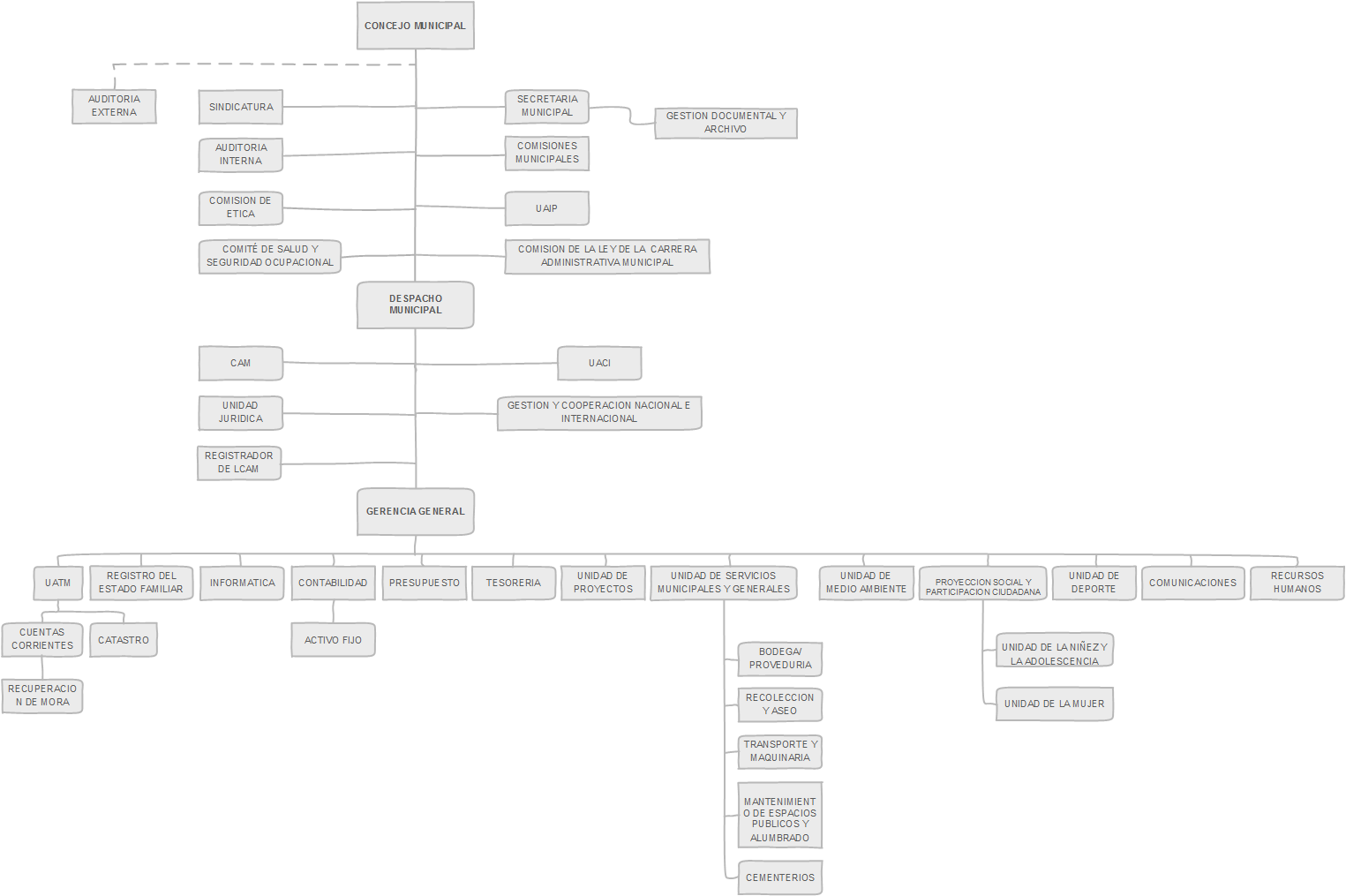 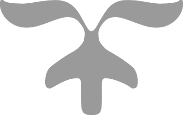 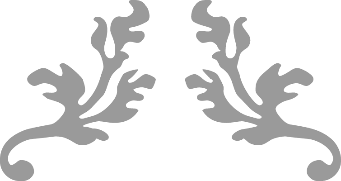 